2.2. СОВРЕМЕННОЕ ИСПОЛЬЗОВАНИЕ ТЕРРИТОРИИ И АНАЛИЗ ГРАДОСТРОИТЕЛЬНОЙ СИТУАЦИИ СЕЛЬСКОГО ПОСЕЛЕНИЯ ЛИПОВКА2.2.1. Анализ демографической ситуации в сельском поселении Липовка муниципального района Сергиевский2.2.1.1. Основные тенденции демографических процессовТрадиционно определение генеральной линии развития поселения начинается с определения перспективной численности его населения. Основой таких расчетов в современном градорегулировании является демографический анализ.  Одним из ведущих методических положений демографического анализа является изучение демографических событий во времени, поскольку именно оно является их важнейшей доминантой.Другим важным параметром является территория, так как демографические события происходят не только во времени, но и в определенной стране, ее регионе или определенном поселении. Таким образом, демографический анализ  осуществляться относительно двух координат – времени и пространства. При этом учитываются и социально-экономические и социально-культурные факторы, определяющие механизм демографического поведения, отношения населения к проблемам рождаемости, смертности, перемещения (миграционное поведение), семейно-брачных отношений.В рамках демографического анализа выявляются качественные закономерности развития отдельных демографических процессов и воспроизводства населения в целом, в их социально-экономической обусловленности, что  позволяет определить размеры населения, объяснить его рост или сокращение.Структура населения определяется тремя показателями: рождаемостью, смертностью и миграционными процессами, уровень которых в значительной мере зависит от социально-экономических и культурных факторов. Поэтому, чтобы понять логику демографических процессов, происходящих в конкретном населении, необходимо, прежде всего, проанализировать факторы, обусловливающие ход развития демографических событий, учитывая при этом их изменчивость во времени и неоднородность в пространстве. В связи с этим определение демографических тенденций возможно лишь при условии всестороннего анализа демографических процессов, рассматриваемых в динамике.Демографы выделяют три стадии популяционной стабильности: 1 – стадия традиционного общества, характеризующаяся высоким уровнем рождаемости и смертности, при котором население практически не растет, количество рождений уравновешивается количеством смертей; 2 – стадия четко выраженного роста населения, характеризующаяся снижением уровня смертности (благодаря появлению антибиотиков) при сохранении высокой фертильности; 3 – стадия развития индустриализации, активного включения женщин в процесс производства и обусловленного этим понижения уровня рождаемости до такого, при котором рост населения становится достаточно стабильным, уровень рождаемости приблизительно равен уровню смертности.Для России в целом характерны общие тенденции демографического развития европейских стран. В полосу индустриализации Россия вступила в начале XX века, но наиболее интенсивно этот процесс протекал в предвоенный и послевоенный период. Он сопровождался интенсивным процессом градообразования и ростом численности городского населения при уменьшении доли населения сельского. Индустриализация, активный ход урбанизации объективно изменили демографическую ситуацию в стране, которая усугубилась социально-экономическими переменами 90-х годов. Произошло существенное снижение уровня рождаемости при повышении уровня смертности практически во всех регионах России. В этот период коэффициент рождаемости находился ниже предела, присущего наиболее развитым индустриальным странам, тогда как коэффициент смертности был близок к показателям, соответствующим странам третьего мира. В результате уровень смертности превысил уровень рождаемости, что свидетельствует о суженном воспроизводстве населения, или, как говорят демографы, о депопуляции. Основные изменения в демографической структуре Самарского региона также начались в «перестроечные» годы и обнаружились в конце 80-х: заметно стал снижаться уровень рождаемости при слабо растущей смертности. Перелом наступил в годы активных реформ, которые совпали с уменьшением доли женщин детородного возраста. В 1990 году естественный прирост населения сменился его убылью.  Рис.1.  Динамика распределения населения Самарской области по полу и возрасту, рис. 2. Воспроизводство населения Самарской области.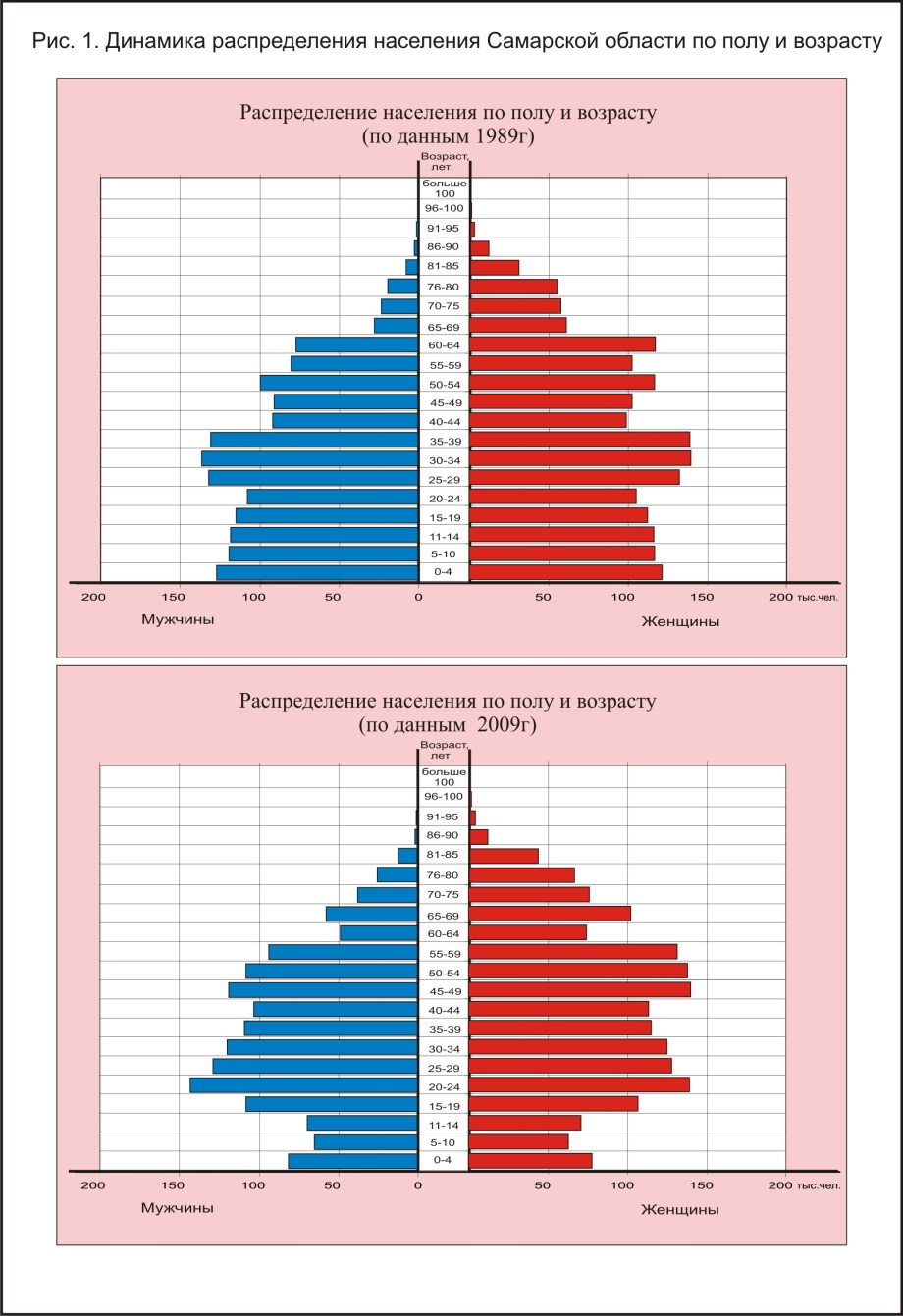 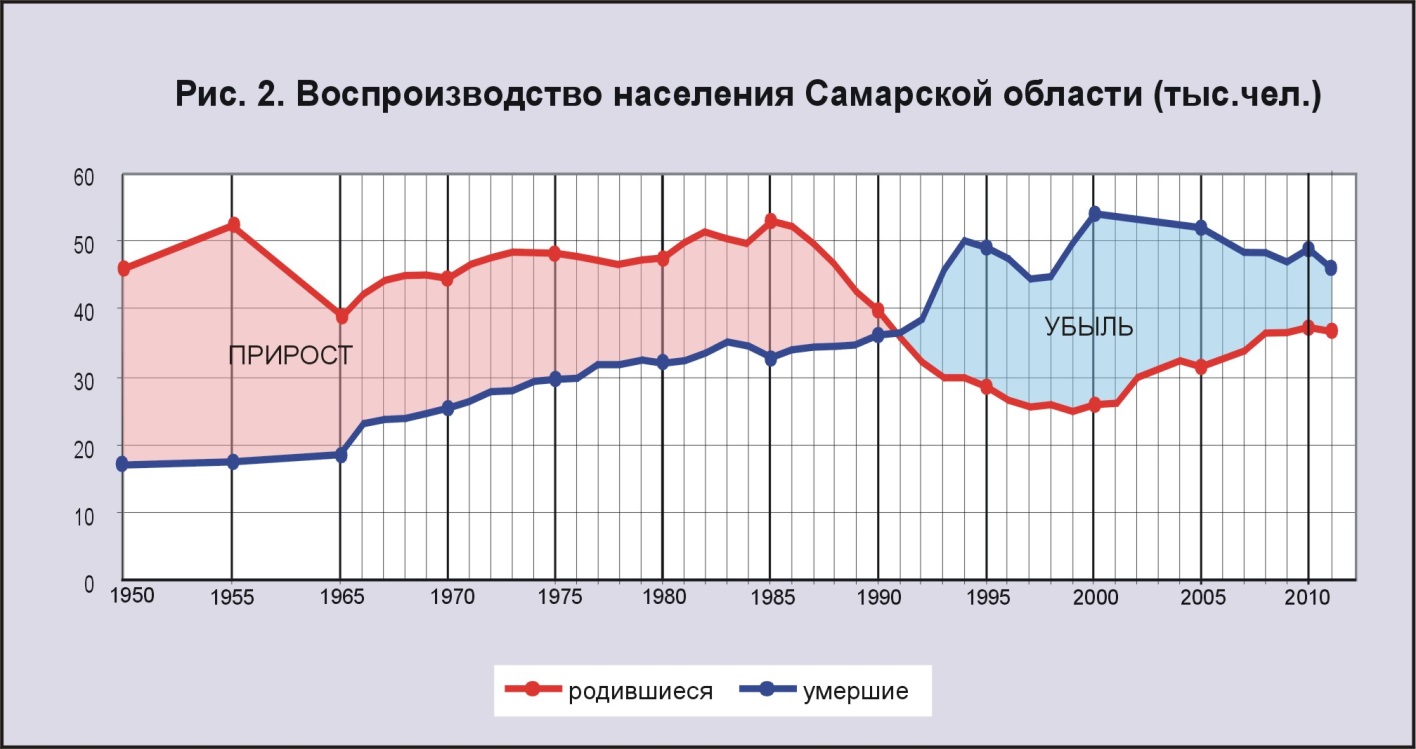 В последние годы уровень рождаемости немного вырос, в связи с тем, что большая (по сравнению с 1999 годом) часть женщин вступила в детородный возраст. Эта тенденция может сохраниться в ближайшие 5-10 лет, затем неизбежно наступит спад, поскольку сегодня доля девочек 5-9-и лет почти вдвое меньше доли 20-25-летних женщин.Значительное число пожилых жителей в половозрастной структуре населения Самарской области позволяет говорить о том, что уровень смертности по-прежнему останется довольно высоким. Его величина обусловлена не только значительной долей пожилого населения, но и экономическими проблемами. Сопоставление возрастных коэффициентов смертности населения Самарской области в 1998, 2003 и 2009 гг. свидетельствует о том, что доля умерших по-прежнему увеличиваться, начиная с 15-летнего возраста. Рис. 3. Возрастные коэффициенты смертности в Самарской области.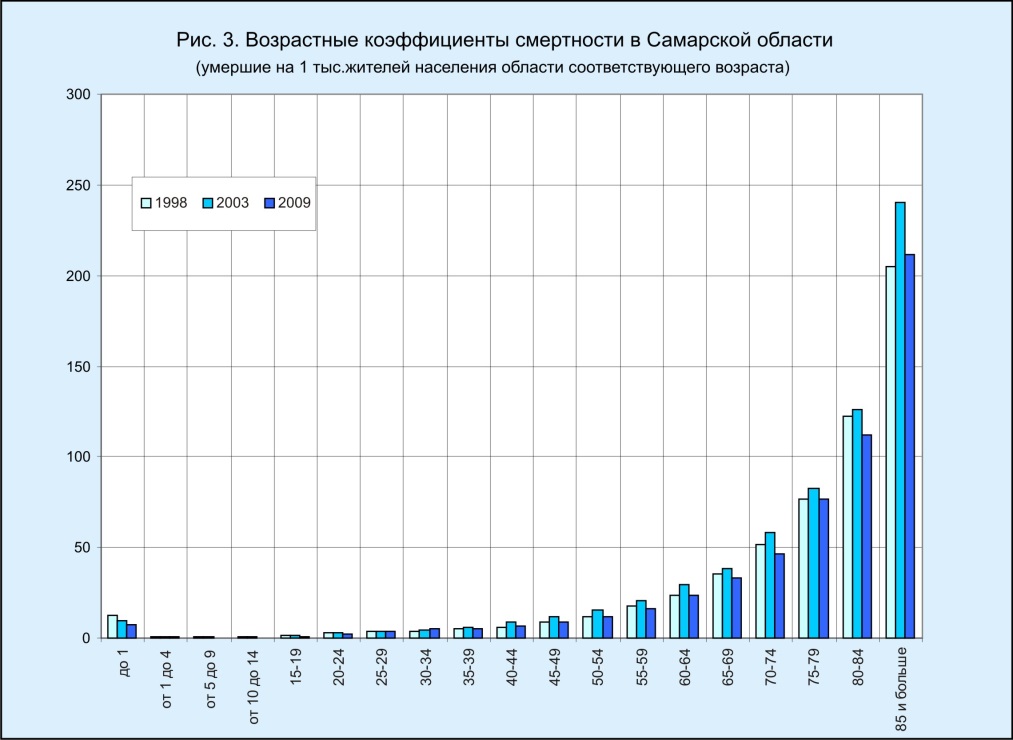 Средняя продолжительность жизни населения Самарской области в . по сравнению с . увеличилась в среднем на 2,35 года. У горожан мужского пола – на 2,87,  женского – на 1,2 года. В сельской местности увеличение произошло соответственно на 3,2 и 1,5 года. В целом население области можно назвать стареющим: доля пожилых людей в течение 90-х годов возросла и в последние годы удерживается примерно на одном уровне, тогда как доля не достигших трудоспособного возраста последовательно снижается. Рис. 4. Динамика распределения сельского населения Самарской области и муниципального района Сергиевский по возрастным группам.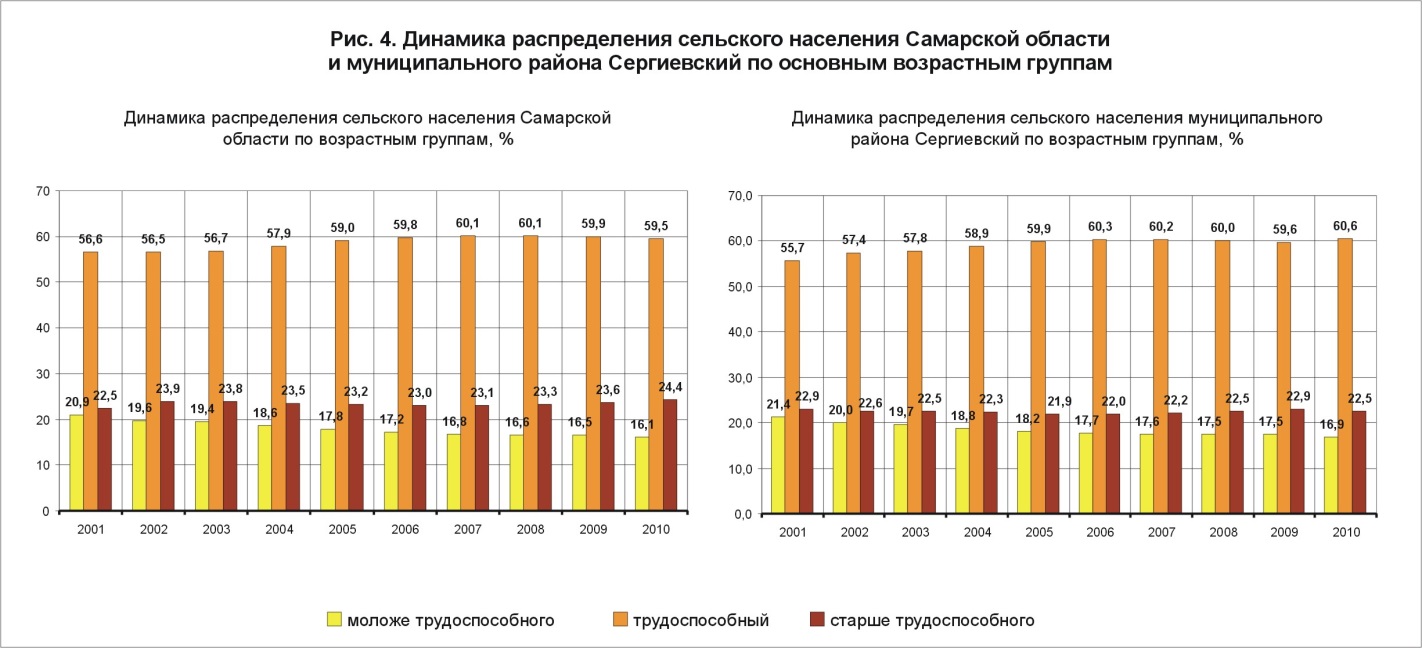 Отрадным является тот факт, что в течение последних 19 лет в области устойчиво сокращается младенческая смертность. Если в 1985 году она составляла 959 умерших детей, то в 2011 году их было только 235. 2.2.1.2. Демографическая ситуация в муниципальном районе СергиевскийНа территории Сергиевского района расположены: 1 городское поселение и 16 сельских поселений. Административным центром муниципального района  является с. Сергиевск (численность населения на 01.01.12 – 9346 человек).Городское поселение муниципального района Сергиевский:Суходол (в составе 1 населенный пункт) – общее число жителей 13380 человек.Сельские поселения муниципального района Сергиевский:Антоновка (в составе 1 населенный пункт) – общее число жителей 739 человек;Верхняя Орлянка (в составе 4 населенных пункта) – общее число жителей 807 человек;Воротнее (в составе  населенных пункта) – общее число жителей 1292 человек;Елшанка (в составе 7 населенных пунктов) – общее число жителей 1597  человек;Захаркино (в составе 5 населенных пунктов) – общее число жителей 1182 человек;Калиновка (в составе 3 населенных пункта) – общее число жителей 1600 человек;Кандабулак (в составе 2 населенных пункта) – общее число жителей 1196 человек;Кармало-Аделяково  (в составе 3 населенных пункта) – общее число жителей 1196 человек;Красносельское (в составе 5 населенных пунктов) – общее число жителей 951  человек;Кутузовский (в составе 7 населенных пунктов) – общее число жителей 1295  человек;Липовка (в составе 2 населенных пункта) – общее число жителей 714   человека;Светлодольск (в составе 6 населенных пунктов) – общее число жителей 1886  человека;Сергиевск (в составе 8 населенных пунктов) – общее число жителей 9346  человек;Серноводск (в составе 2 населенных пункта) – общее число жителей 3563  человек;Сургут (в составе 1 населенный пункт) – общее число жителей 4760   человек;Черновка (в составе 5 населенных пунктов) – общее число жителей 1417  человек.В целом в муниципальном районе Сергиевский по данным на 1.01.11 проживает 46891 человек.Демографическая ситуация в муниципальном районе Сергиевский близка к той, которая сложилась в области в целом: в течение 90-х годов существенно сократилась рождаемость при заметном увеличении уровня смертности населения. Рис. 5.1 Динамика естественного движения населения муниципального района Сергиевский. На протяжении последних лет наблюдается естественная убыль населения. 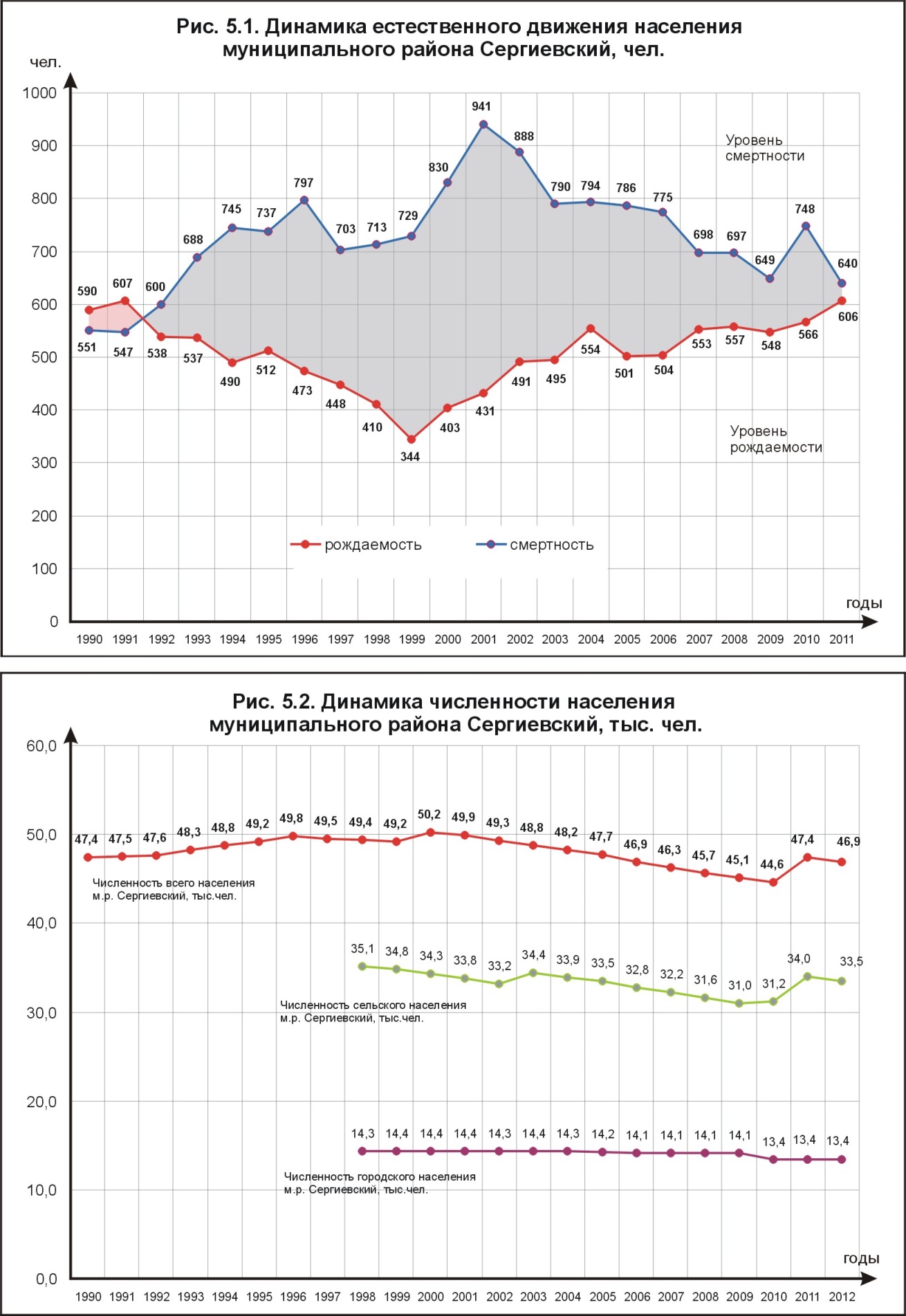 С 1997 по 2011 гг. показатели естественного движения сельского населения района отличались от средних показателей по области. Уровень смертности был немного ниже средних областных показателей по сельскому населению, при близких показателях рождаемости. Рис. 6.1. Коэффициенты естественного движения сельского населения и миграционный прирост в муниципальном районе Сергиевский. 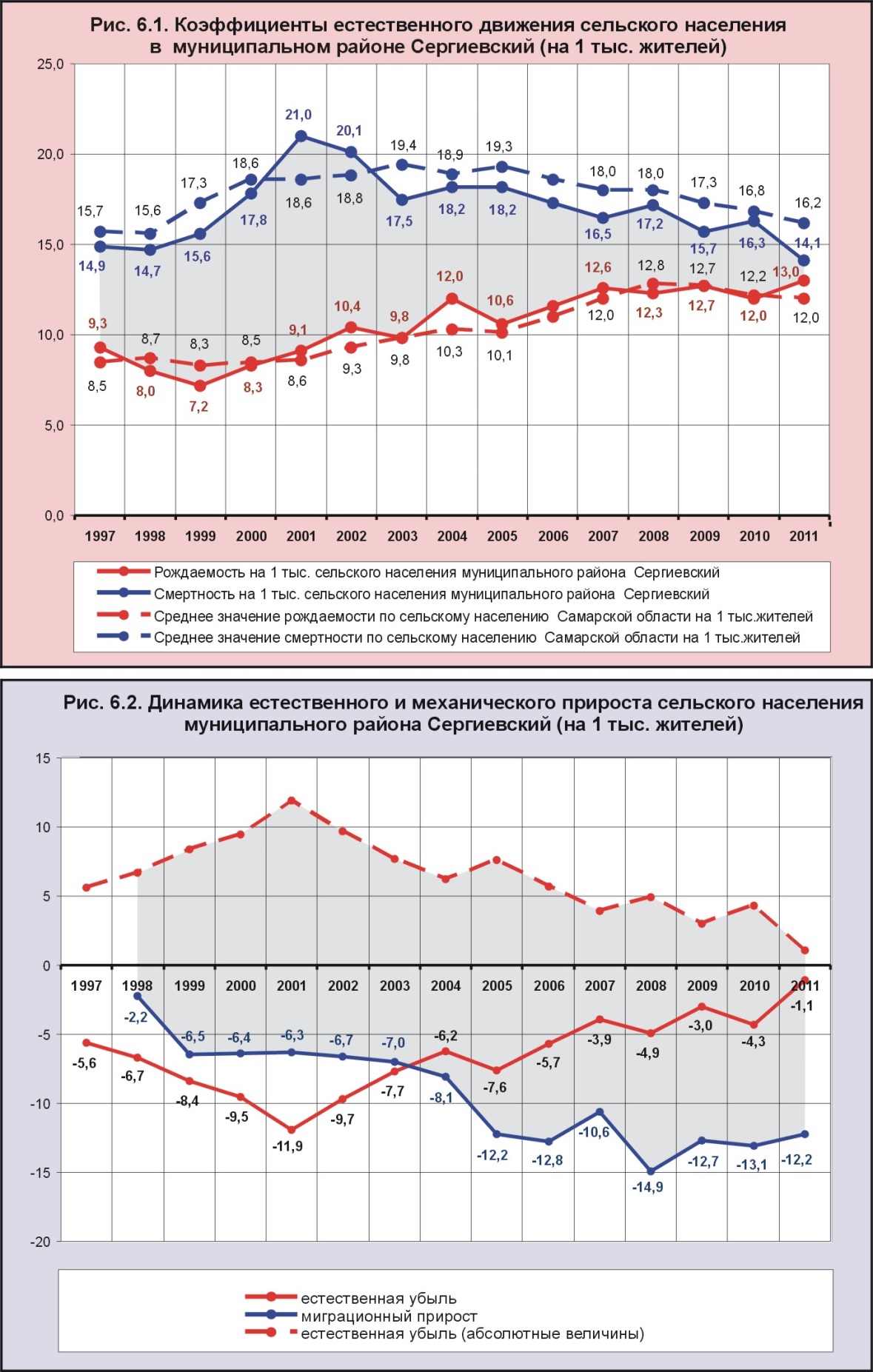 Младенческая смертность в сельских поселениях Сергиевского района в течение ряда лет колебалась, превышая средние областные показатели, или оказывалась ниже их. Особенно высокой младенческая смертность была в сельских поселениях района в 2008 году. Сегодня показатель младенческой смертности в муниципальном районе выше областного почти вдвое. Рис. 7. Младенческая смертность на 1 тыс. родившихся детей.  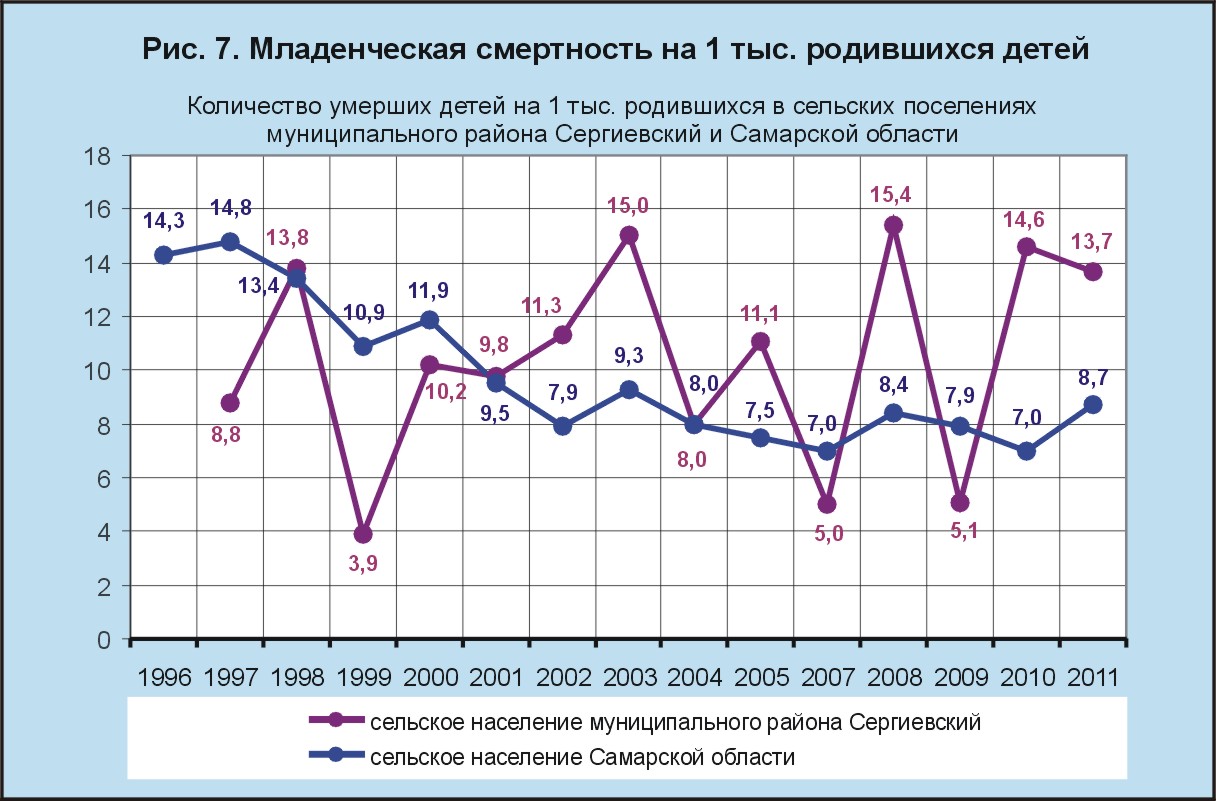 Распределение населения муниципального района Сергиевский по полу и возрасту свидетельствует о том, что уровень смертности в ближайшее время останется по-прежнему высоким, поскольку в половозрастной структуре населения остается большой доля тех, кто вступил в пожилой возраст.В последующие 5 лет в муниципальном районе ожидается небольшой рост рождаемости в связи с увеличением доли женщин, входящих в детородный возраст. Однако на расчетный срок в условиях только естественного прироста рождаемость снизится, поскольку существенно сократится доля репродуктивного населения. Рис. 8. Распределение населения муниципального района Сергиевский по полу и возрасту.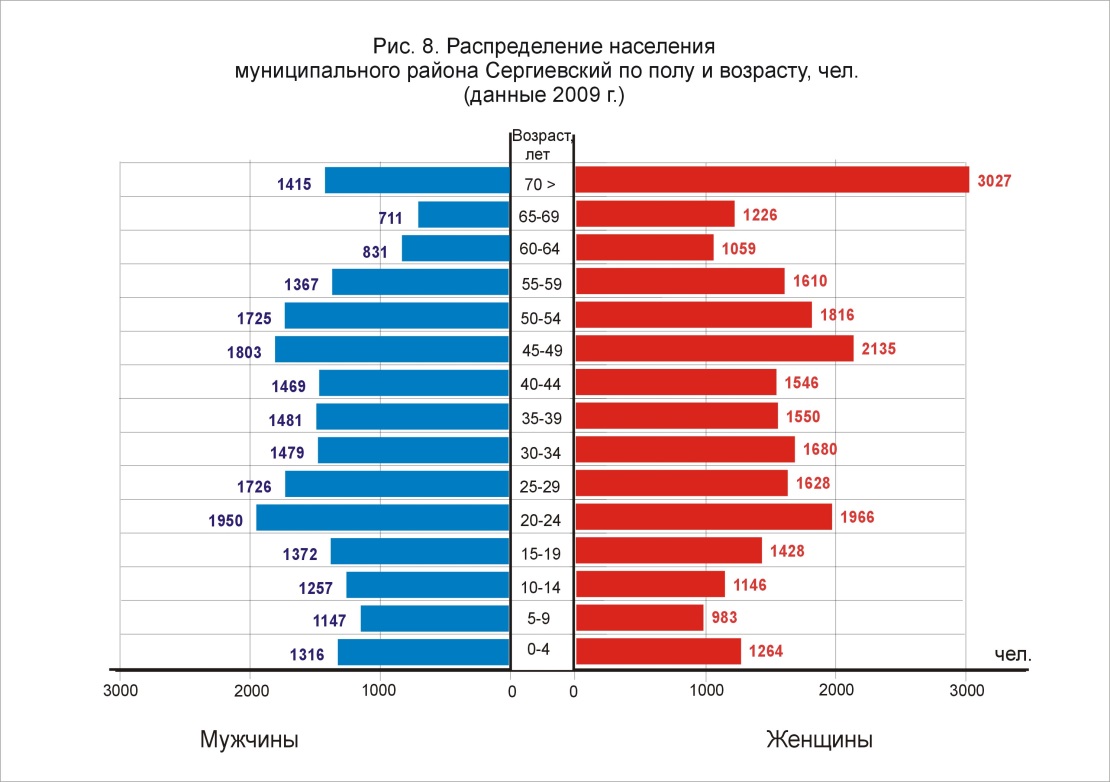 В 2010 году соотношение сельского населения, находящегося в возрасте моложе трудоспособного и старше его, отличалась от соотношения в демографической структуре сельского населения Самарской области. В сельских поселениях муниципального района Сергиевский доля стариков превышает долю молодого населения: 22,5% против 16,9%. Таким образом, разрыв составляет 5,6%, что на 2,7% меньше, чем в области. Доля трудоспособного населения в районе выше среднего областного показателя на 1%. Рис. 4. Динамика распределения сельского населения Самарской области и муниципального района Сергиевский по возрастным группам.Средняя продолжительность жизни как мужского, так и женского населения в муниципальном районе Сергиевский примерно на 0,63 года меньше, чем в области в целом и составляет 65,69 лет. Другой важной причиной роста населения является миграция, которая не в меньшей степени, чем естественное движение населения, связана с социально-экономическими процессами, происходящими в стране.В послевоенные годы наиболее характерной чертой для нашей страны была внутрирегиональная миграция, заключающаяся в движении сельских жителей в города. В настоящий момент градообразующие процессы в нашем регионе завершились. Центр тяжести сместился в сторону межрегиональной и международной миграции, которая существенно активизировалась в середине 90-х годов и была вызвана политическими переменами, породившими такое явление, как вынужденное переселение.По последним статистическим данным, в 2011 году в Самарском регионе миграционный прирост населения составил  8245 человек, 11,7% из них – выпал на долю межрегиональной миграции, 88,3% - международной. Внутрирегиональная миграция характеризовалась слабым оттоком городского населения в сельские поселения. Рис. 9. Общие итоги миграции сельского населения Самарской области в 2011 году.Число вынужденных переселенцев, как уже отмечалось, наиболее значительным было в середине 90-х годов. В настоящее время этот процесс практически завершен, что способствует сокращению миграционных потоков в целом.Миграционные процессы в сельских поселениях муниципального района Сергиевский на протяжении последних 13 лет не были стабильными. В первые годы «перестройки» миграционный прирост в районе в целом был велик, но в 1996 году внешняя миграция пошла на убыль, и в сельских поселениях сальдо миграции получило отрицательные значения. Рис. 6. Коэффициенты естественного движения сельского населения и миграционный прирост в муниципальном районе Сергиевский. По общим итогам миграции за 2011 год в сельские поселения Сергиевского района прибыло на 409 человек меньше, чем убыло из них. Рис. 10. Общие итоги миграции сельского населения муниципального района Сергиевский в 2011 году.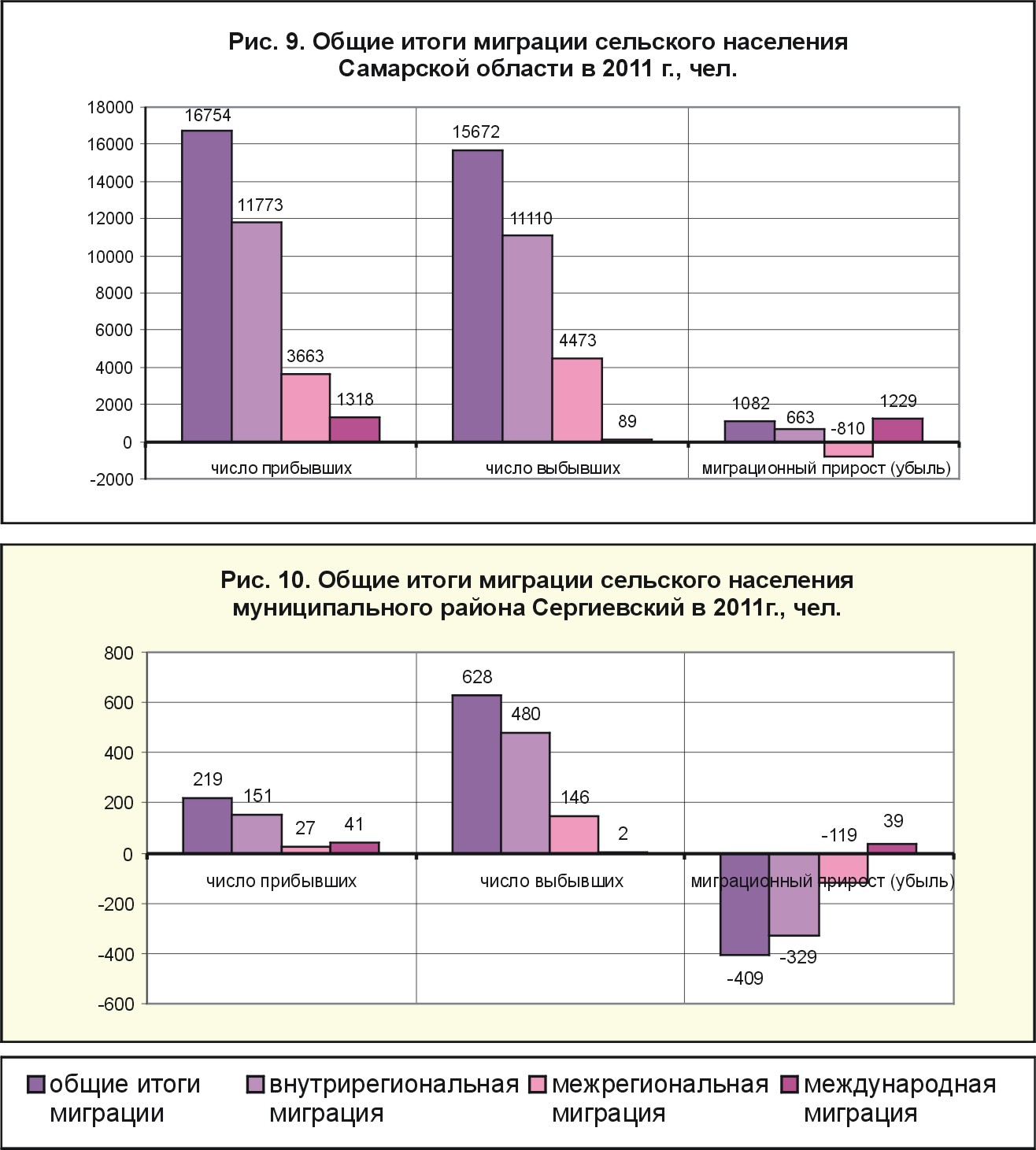 Население муниципального района Сергиевский отличается некоторым национальным разнообразием, несмотря на то, что русское население является преобладающим, и составляет 79,6%. Около 9,6% населения района – чуваши; 4,9% - мордва; 1,7% - татары; 1,6% - украинцы; 0,7% - казахи; 0,7% - армяне. 2.2.1.3 Демографическая ситуация в сельском поселении Липовка муниципального района СергиевскийОбщая тенденция устойчивой депопуляции, характерная для региона, наблюдается также в сельских поселениях муниципального района Сергиевский, в том числе в с.п. Липовка. (Рис. 11. Уровень рождаемости, смертности и миграционного прироста населения с.п. Липовка муниципального района Сергиевский).По данным, предоставленным администрацией сельского поселения Липовка, с 2003 по 2010 гг. показатели  уровня смертности и уровня рождаемости были близки к средним показателям рождаемости и смертности по сельскому населению муниципального района Сергиевский в целом. Средний коэффициент рождаемости в анализируемый период был на 0,7 промилле ниже среднего районного показателя, при этом на 1,5 промилле ниже в этот период был и средний уровень смертности. (Рис. 11.1. Коэффициенты естественного движения населения с.п. Липовка).В 2008 и 2009 гг. в сельском поселении родившихся было отмечено больше, чем умерших. В последние годы процесс депопуляции сглаживалась внешней миграцией – миграционный прирост покрывал естественную убыль населения. Рис. 11. Уровень рождаемости, смертности и миграционного прироста населения с.п. Липовка муниципального района Сергиевский (на 1 тыс. жителей)11.1. Коэффициенты естественного движения населения с.п. Липовка11.2. Динамика естественного и механического прироста (убыли) населения с.п. Липовка Демографические тенденции сказались на возрастной структуре населения с.п. Липовка. По данным, предоставленным администрацией сельского поселения Липовка, в настоящий момент в поселении процентные соотношения возрастных групп близки к средним по сельскому населению м.р. Сергиевский. (Таблица №1)Таблица 1Данные о возрастной структуре населения с.п. Липовка на 01.01.2012г.Доля детей и подростков в возрасте от 0 до 15 лет сегодня составляет 18,8% от всего населения, это на 1,3% меньше среднего районного показателя. Процент населения в возрасте старше трудоспособного в с.п. Липовка на 2,7% меньше среднего показателя по сельскому населению Сергиевского района -  20,2%. Доля трудоспособного населения в с.п. Липовка составляет 61%, что на 1,4% больше, чем в сельских поселениях района в целом. (Рис. 12. Распределение населения по основным возрастным группам.)Рис. 12. По данным Самарастат, за последние 10 лет число жителей в с.п. Липовка то сокращалось, то росло. В Таблице №2 представлены официальные данные численности населения населенных пунктов сельского поселения Липовка.  Таблица 2 Динамика численности населения населенных пунктов сельского поселения ЛиповкаРис. 13. По совокупности естественного и механического прироста населения в населенных пунктах с.п. Липовка численность жителей по сравнению с 2002 годом не изменилась. (Рис. 13. Динамика численности населения с.п. Липовка).2.2.2. Структура современного землепользования сельского поселения ЛиповкаСогласно действующему Земельному кодексу РФ, введенному в действие 25 октября 2001 года, N 136-ФЗ, все земли Российской Федерации в соответствии с основным целевым назначением подразделяются на семь основных категорий, каждая из которых характеризуется определенным правовым режимом пользования - законодательно закрепленными правилами использования земель:1) земли сельскохозяйственного назначения;2) земли населенных пунктов;(в ред. Федерального закона от 18.12.2006 N 232-ФЗ)3) земли промышленности, энергетики, транспорта, связи, радиовещания, телевидения, информатики, земли для обеспечения космической деятельности, земли обороны, безопасности и земли иного специального назначения;4) земли особо охраняемых территорий и объектов;5) земли лесного фонда;6) земли водного фонда;7) земли запаса.Земли сельскохозяйственного назначения – это земли, предоставленные для нужд сельского хозяйства или предназначенные для этих целей.В составе земель сельскохозяйственного назначения выделяются сельскохозяйственные угодья и земли, занятые лесополосами, внутрихозяйственными дорогами, коммуникациями, лесами, болотами, замкнутыми водоемами, зданиями, строениями и сооружениями, необходимыми для функционирования сельского хозяйства, а также карьерами, землями, отчуждаемыми из активного оборота для складирования и захоронения отходов сельскохозяйственного производства.Сельскохозяйственные угодья в землях сельскохозяйственного назначения - это особо ценные земельные угодья, предназначенные для ведения общественного сельскохозяйственного производства и подлежащие особой охране. Перевод этих земель в другие категории земель для несельскохозяйственных нужд допускается в исключительных случаях, установленных Земельным кодексом Российской Федерации.Земли населенных пунктов, к ним  относятся все земли в пределах городской, поселковой черты и черты сельских населенных пунктов, находящиеся в ведении городских, поселковых и сельских администраций.В составе земель населенных пунктов выделяются: земли городской, поселковой и сельской застройки; земли площадей, улиц, переулков и пр.; земли сельскохозяйственного использования; земли под городскими лесами, парками, скверами и пр.; земли, занятые водоемами и болотами; земли под захоронениями и свалками неутилизируемых промышленных и бытовых отходов, неиспользуемыми оврагами и пр.Земли промышленности, транспорта, связи, радиовещания, телевидения, информатики и космического обеспечения, энергетики, обороны и иного назначения - это земли, предоставленные в пользование или аренду предприятиям, учреждениям и организациям для осуществления возложенных на них специальных задач.В составе земель этой категории выделяются: земли под постройками и сооружениями, предназначенными для реализации соответствующих видов хозяйственной деятельности; земли транспортных магистралей (железнодорожных, автомобильных и пр.) как общего пользования, так и специального назначения; земли под водными объектами, ресурсы которых используются для реализации соответствующих видов деятельности; земли под защитными лесными и древесно-кустарниковыми насаждениями, располагающимися вдоль путей сообщения, вокруг хозяйственных объектов соответствующего профиля; земли под современными разработками полезных ископаемых и земли прежних разработок, находящиеся в стадии рекультивации; земли с особыми (охранными, санитарными и др.) условиями использования, необходимые для безопасной эксплуатации промышленных, транспортных и иных объектов, а также земли под свалками, захоронениями и полигонами неутилизируемых промышленных отходов; земли, используемые предприятиями, организациями и учреждениями промышленности, транспорта и иного назначения, либо переданные во временное пользование гражданам или сельскохозяйственным предприятиям для сельскохозяйственных целей; земли под болотами и другие слабо используемые в хозяйственной деятельности земли.Земли особо охраняемых территорий, к ним  относятся земельные участки, которые имеют особое природоохранное, научное, историко-культурное, эстетическое, рекреационное, оздоровительное и иное ценное значение, которые изъяты постановлениями федеральных органов государственной власти, органов государственной власти субъектов Российской Федерации или решениями органов местного самоуправления полностью или частично из  хозяйственного использования и гражданского оборота и для которых установлен особый правовой режим.В составе земель особо охраняемых территорий выделяются: земли под особо ценными лесами, парками, садами и противоэрозионными, полезащитными и пр. лесополосами; земли под охраняемыми участками рек, озер и других водоемов; земли под биологически ценными болотами; земли под постройками и сооружениями, являющимися памятниками истории и культуры и пр., а также земли под постройками, сооружениями и дорогами, организаций и учреждений, занимающихся охраной и изучением объектов особо охраняемых территорий; земли под каменистыми, песчаными поверхностями, солончаками, оврагами и другими элементами охраняемых природных ландшафтов; земли, используемые организациями и учреждениями, занимающимися охраной и изучением объектов особо охраняемых территорий, либо переданные во временное пользование гражданам или сельскохозяйственным предприятиям для сельскохозяйственной деятельности Земли лесного фонда - это покрытые лесом земли, а также не покрытые лесом земли, но предназначенные для нужд лесного хозяйства.Правовые основы использования земель лесного фонда установлены Лесным кодексом Российской Федерации.В составе земель этой категории выделяются: земли под лесами, на которых осуществляется основная лесохозяйственная деятельность; земли под лесным подростом на гарях, вырубках, лесопосадках и пр.; земли, используемые лесохозяйственными предприятиями или переданные во временное пользование другим предприятиям для сельскохозяйственных целей; земли под постройками и сооружениями, а также дорогами, находящимися в ведении предприятий, организаций и учреждений, занимающихся лесохозяйственной деятельностью; земли под водными объектами, расположенными в границах земель лесного фонда; земли под лесными болотами; земли под осушаемыми лесами, карьерами и пр. нарушенными землями; земли под каменистыми, песчаными и другими слабо используемыми поверхностями, расположенные в пределах земель лесного фондаЗемли водного фонда, к ним  относятся земли, занятые водоемами, гидротехническими, водохозяйственными сооружениями, а также выделенные под водоохранные зоны и полосы отвода по берегам водоемов.Правовые основы использования земель водного фонда установлены Водным кодексом Российской Федерации.В составе земель этой категории, кроме земель под поверхностными водными объектами, выделяются: земли под дорогами и застройкой водохозяйственного комплекса; земли под болотами, лесами и древесно-кустарниковой растительностью, расположенные в пределах полос отвода водных объектов; нарушенные земли, занятые карьерами, недостроенными объектами гидротехнического и водохозяйственного комплексов (каналами, водохранилищами и пр.); прочие земли, включающие санитарно-защитные зоны вокруг объектов питьевого водоснабжения и других важных объектов Государственного водного фонда.Земли запаса - это земли, не предоставленные в собственность, владение, пользование, включая аренду, вследствие природно-предопределенных свойств, ограничивающих или делающих невозможным их современное хозяйственное использование; вследствие временного высвобождения из хозяйственного оборота по социально-экономическим причинам или в результате нерационального использования; вследствие консервации.В составе земель этой категории выделяются: сельскохозяйственные угодья, временно не используемые по каким-либо причинам; земли под дорогами, зданиями и инженерными сооружениями, не взятые на баланс предприятиями, организациями и учреждениями; земли под лесами и древесно-кустарниковой растительностью, земли под поверхностными водными объектами, земли под болотами и другими слабо используемыми по природным показателям элементами природных ландшафтов; земли, выведенные из хозяйственного оборота либо по экономическим, либо по технологическим причинам (брошенные карьеры, земли, загрязненные вредными, в том числе токсичными и радиоактивными веществами, и пр.).Отнесение земель к той или иной категории и перевод их из одной категории в другую осуществляется органами исполнительной власти федерального уровня и субъектов Российской Федерации на основании соответствующих законов.Всего площадь территории сельского поселения Липовка  составляет – 13895,6 га, представлена следующими категориями земель:- земли населенных пунктов;- земли промышленности, транспорта, связи;- земли лесного фонда;- земли сельскохозяйственного назначения.По формам собственности земли в границах с.п. Липовка распределены следующим образом:- земли в государственной и муниципальной собственности составляют – 6199,7 га (сведения по разграничению государственной и муниципальной собственности отсутствуют);- земли в собственности юридических лиц – нет;- земли в собственности граждан составляют – 7695,9 га.Большая часть территории поселения занята землями сельскохозяйственного назначения – 12475,6 га.Таблица 3Баланс земель различных категорий в границах сельского поселения Липовка Таблица разработана по данным «Землеустроительного дела по установлению границы сельского поселения Липовка  муниципального района Сергиевский Самарской области», выполненного ОАО «ВолгоНИИгипрозем», 2004 - 2005г.2.3. ПЛАНИРОВОЧНАЯ СТРУКТУРА СЕЛЬСКОГО ПОСЕЛЕНИЯ ЛИПОВКАСельское поселение Липовка, включает 2 населённых пункта: село Старая Дмитриевка, село Липовка.Внешняя связь сельского поселения осуществляется с восточной стороны по автомобильной дороге общего пользования регионального или межмуниципального значения «Сергиевск – Челно-Вершины» - Кошки (км 0 - км 22,34)».В направлении север-юг поселение простирается на 13,465 км, в направлении восток-запад – 16,950 км. По территории сельского поселения с востока на запад протекает река Липовка. Планировочная структура села Липовка, имеет четкую сетку улиц, протрассированных в меридиальном  и широтном направлении, определяющая квартальную застройку. Общественный центр формируется двумя перпендикулярными улицами: Центральная и Школьная. Село Старая Дмитриевка имеет гибкую планировочную структуру, подчиненную особенностям гидрографической ситуации. За границей села в северной части протекает река Липовка.Разработка генерального плана поселения Липовка предусматривается с  учетом сложившейся планировочной структуры населенных пунктов, наличия свободных территорий пригодных для  градостроительного освоения,  внешних и внутренних транспортных связей, инженерного промышленного и социального потенциала территории, а также с использованием варианта открытой планировочной структуры с квартальной системой застройки.2.4. ФУНКЦИОНАЛЬНОЕ ЗОНИРОВАНИЕ  СЕЛЬСКОГО ПОСЕЛЕНИЯТерритория поселения разделена на основные функциональные зоны, с учетом их предназначения и характера использования:жилые зоны - для размещения жилых домов малой, средней и многоэтажной жилой застройки, а также индивидуальных жилых домов с приусадебными участками;общественно-деловая зона - для размещения объектов культуры, здравоохранения, образовательных учреждений, торговли, культовых зданий и иных объектов, связанных  с обеспечением жизнедеятельности граждан;зона производственного использования, предназначенная для размещения промышленных и коммунально-складских объектов, а также для установления санитарно-защитных зон таких объектов;зона инженерной и транспортной инфраструктуры, предназначенная для размещения объектов инженерной и транспортной  инфраструктуры;зона рекреационного назначения - для организации мест отдыха населения, включающая парки, лесопарки, пляжи, территории для занятий физической культурой и спортом;зона сельскохозяйственного использования, включающая территории сельскохозяйственных угодий и объекты сельскохозяйственного назначения;зона специального назначения, включающая территории кладбища, мемориальные парки, а также территории, подлежащие рекультивации (свалки, закрытые карьеры), объекты  обращения с отходами.Функциональные зоны – зоны, для которых определены границы и функциональное назначение.2.4.1. Жилая зонаЖилые зоны предназначены для размещения жилой застройки разных типов, а также отдельно стоящих, встроенных или пристроенных объектов социального и культурно-бытового обслуживания населения, культовых объектов, стоянок автомобильного транспорта, промышленных, коммунальных и складских объектов, для которых не требуется установление санитарно-защитных зон и деятельность которых не оказывает вредное воздействие на окружающую среду.Жилая зона в сельском поселении Липовка представляет застройку низкой плотности. Жилая застройка населенных пунктов сельского поселения Липовка  представлена в основном индивидуальными жилыми домами (1-2 этажа) с приусадебными участками.2.4.1.1. Характеристика жилищного фондаСуществующий жилищный фонд представлен усадебной и блокированной одноэтажной застройкой.Общая площадь жилищного фонда в сельском поселении Липовка составляет 17230 кв. м, в том числе муниципальный фонд 2900 кв.м, частный фонд составляет 14330 кв. м.Средняя обеспеченность общей площадью в расчете на одного человека составляет 24 кв. м/чел при численности постоянного населения 714 человек. Обеспеченность населения с.п. Липовка общей площадью жилого фонда выше среднего показателя обеспеченности жильем в Самарской области – 22,2 м2/чел. и среднероссийского показателя - 22,4 м2 на человека.Согласно областной целевой программе «Стимулирование развития жилищного строительства в Самарской области на 2011-2015 годы», утвержденной постановлением Правительства Самарской области от 29.10.2010 г. №576, показатель обеспеченности жильем на 1 человека в Самарской области к 2015 году планируется увеличить до 25,3 м2.Характеристика жилищного фонда по видам собственности и типам застройки представлена в таблицах № 4,5.Данные о существующем жилищном фонде с.п. ЛиповкаПо видам собственностиТаблица 4По типам  застройкиТаблица 5По данным БТИ на 01.01.12 г. ветхий жилой фонд по с.п. Липовка составляет 610 м2.Критериями отнесения жилищного фонда к ветхому фонду, согласно законодательству Российской Федерации (статьи 28 и 29 Жилищного кодекса РСФСР) и закону Самарской области «О жилище», являются:- жилой дом с физическим износом, при котором его прочностные и деформационные характеристики равны или хуже предельно допустимых характеристик, установленных для действующих условий эксплуатации. К ветхим домам относятся полносборные, кирпичные и каменные дома с физическим износом свыше 70%; деревянные дома и дома со стенами из местных материалов с физическим износом 65 %.Ветхий жилищный фонд ухудшает внешний облик населенных пунктов и  снижает инвестиционную привлекательность всего поселения. Данные по ветхому жилому фонду в сельском поселении Липовка, предоставленные БТИ, приведены в Таблице № 6.Ветхий фонд, подлежащий сносуТаблица 6Размеры приусадебных земельных участков выделяются в соответствии с Решением Собрания  представителей  муниципального района Сергиевский Самарской области «Об утверждении предельных (максимальных и минимальных) размеров земельных участков, предоставляемых гражданам в собственность из земель, находящихся в государственной и муниципальной собственности, для ведения личного подсобного хозяйства и индивидуального жилищного строительства на территории муниципального района Сергиевский» от 06.03. 2008 года №11.Предельные размеры (максимальные и минимальные) предоставления земельных участков гражданам для ведения личного подсобного хозяйства, индивидуального жилищного строительства на территории муниципального района Сергиевский.Таблица 7Фактически площадь приусадебных участков сельского поселения составляет от 5 до 20 соток.Причинами, определяющими недостаточный уровень жилищного строительства в сельском поселении Липовка, являются: социально-экономическая ситуация в РФ, недостаточное количество земельных участков, подготовленных для освоения под жилищное строительство; высокий уровень износа инженерных сетей; отсутствие разработанных документов территориального планирования, правил землепользования и застройки, проектов планировки.2.4.2. Общественно-деловая зонаОбщественно-деловая зона предназначена для размещения объектов здравоохранения, культуры, торговли, общественного питания, бытового обслуживания, коммерческой деятельности, а также образовательных учреждений среднего профессионального образования, административных, учреждений, культовых зданий и иных строений и сооружений, стоянок автомобильного транспорта, центров деловой финансовой, общественной активности.2.4.2.1.Учреждения и предприятия обслуживанияЕдиного общественного центра в сельском поселении Липовка нет. Общественный центр в с. Липовка сформирован на пересечении ул. Центральная и ул. Школьная, общественный центр с. Старая Дмитриевка сформирован на пересечении улиц Центральная и Кооперативная.Согласно Региональным нормативам градостроительного проектирования Самарской области, сеть учреждений культурно-бытового обслуживания с.п. Липовка в основном обеспечивает нормативный уровень обслуживания населения.Полный перечень объектов культурно-бытового обслуживания с качественными характеристиками  приведен в Таблице №8.Расчет объектов культурно-бытового назначения произведен по действующим нормам Региональным нормативам градостроительного проектирования Самарской области, СНиП 2.07.01-89*, а так же в соответствии с Постановлением от 03.03.. №88. «О нормативах минимальной обеспеченности населения Самарской области площадью торговых объектов». Нормы расчета приняты на численность населения 714  чел. и представлены в Таблице №9.Таблица  8Объекты культурно бытового назначения(Существующие объекты)Таблица 9Существующая обеспеченность жителей сельского поселения Липовка  объектами социального и культурно-бытового обслуживания714 чел.2.4.3. Зона производственного использованияВ состав зоны производственного использования включаются:- производственная  зона – зона размещения производственных объектов с различными нормативами воздействия на окружающую среду.- коммунально-складская зона – зона размещения коммунальных и складских объектов, объектов оптовой торговли, складов ГСМ, нефтебаз.Общая площадь земельных участков, занятых объектами производственной и коммунально-складской зоны по сельскому поселению Липовка составляет       96,9 га.Таблица 10Характеристика объектов производственного назначения сельского поселения ЛиповкаБлизость производственных зон к жилым зонам, в ряде случаев ограничивает развитие предприятий, так как с увеличением мощности предприятия возможно увеличение размера санитарно защитной зоны. В этом случае возникает необходимость выноса предприятия за пределы селитебной территории.В санитарно-защитной зоне промышленных, коммунальных и складских объектов не допускается размещение жилых домов, дошкольных общеобразовательных учреждений, учреждений здравоохранения, учреждений отдыха, физкультурно-оздоровительных и спортивных сооружений. садоводческих, дачных и огороднических кооперативов, а также производство сельскохозяйственной продукции.2.4.4. Зона транспортной инфраструктурыЗона транспортной инфраструктуры предусматривается для размещения в ней сооружений и коммуникаций железнодорожного, автомобильного, воздушного, водного и трубопроводного транспорта. На территории сельского поселения Липовка расположены линейные объекты автомобильного транспорта, формирующие зону в границах полосы отвода земель.Внешняя транспортная инфраструктура представлена на территории сельского поселения Липовка   автомобильным транспортом.По территории с.п. Липовка  проходит четыре автомобильных дороги общего пользования регионального или межмуниципального значения.2.4.4.1. Транспорт2.4.4.1.1. Внешний транспортЖелезнодорожный транспорт Железнодорожный транспорт на территории области представлен  Куйбышевской железной дорогой (5 место по объему перевозок в России) и частью Южно-Уральской железной дорогой (Оренбургское направление). Протяженность железных дорог составляет более 1,3 тыс. км. По территории области проходит ряд автомобильных железнодорожных линий, связывающие западные, южные, юго-западные и восточные регионы страны.С юга на север через м.р.Сергиевский проходит федеральная железная дорога «Серные Воды II - Кротовка». На территории района расположено две железнодорожные станции: Серные Воды I, Cерные Воды II. АвиатранспортПассажирские перевозки авиатранспортом жители м.р.Сергиевский   осуществляют из международного аэропорта «Курумоч».Из аэропорта выполняются рейсы практически во все крупные города России, в столицы стран СНГ, а также Турцию, Объединенные Арабские Эмираты, Израиль, Германию, Чехию, Австралию, Италию и другие страны. В соответствии с разработанной Концепцией развития аэродромной (аэропортовой) сети гражданской авиации Российской Федерации на период до 2020 года международный аэропорт «Курумоч» входит в перечень из 12 международных узловых аэропортов (хабов) федеральной базовой авиатранспортной системы.Автомобильный транспортФедеральная  автомобильная дорога общего пользования «Урал» М-5, проходящая в переделах муниципального района Сергиевский,  не пересекает территорию сельского поселения Липовка.Сельское поселение Липовка  имеет развитую сеть автомобильных дорог общего пользования регионального или межмуниципального значения, 100% из них имеют твердое (асфальто-бетонное) покрытие.Протяженность автомобильных дорог общего пользования регионального или межмуниципального значения на территории с.п. Липовка  составляет около 22,73км. Таблица 11Перечень автомобильных дорог общего пользования регионального или межмуниципального значения проходящих по территории с.п. Липовка  Все населенные пункты сельского поселения Липовка, обеспечены подъездами дорог с твердым покрытием.Примыкания и пересечения улиц и дорог местного значения поселения с автодорогами регионального и межмуниципального  значения решены в одном уровне, что не соответствуют техническим требованиям и требованиям безопасности дорожного движения. В местах примыкания отсутствует уширение проезжей части региональной дороги, в местах пересечений отсутствует светофорное регулирование.Искусственные дорожные сооруженияИскусственными дорожными сооружениями в границах с.п. Липовка являются: - плотина через р. Липовка, расположенная на автодороге общего пользования регионального или межмуниципального значения «Сергиевск – Челно-Вершины» - Кошки на юго-востоке от с. Липовка;  - насыпной неасфальтированный автомобильный мост через р. Липовка в северо-западной части с. Липовка;- насыпной не асфальтированный автомобильный мост через р. Липовка в центральной части с. Липовка на продолжении пер. Специалистов;- железный автомобильный мост через ручей по оврагу Живой на продолжении ул. Новая в с. Старая Дмитриевка;-  железный автомобильный мост через р. Липовка на северо-востоке от с. Старая Дмитриевка.Кроме того, в с. Липовка есть подвесной пешеходный мост через р. Липовка по пер. Мостовой.2.4.4.1.2. Сеть общественного пассажирского транспортаПо территории поселения осуществляются перевозки рейсовыми автобусами по дорогам общего пользования постоянными маршрутами, связывая населенные пункты поселения между собой.Организовано движение автобусных маршрутов, связывающих с.п. Липовка с областным центром – Самара, а также  населенными пунктами соседних муниципальных районов.Таблица 122.4.4.1.3. Сооружения и предприятия для хранения и технического обслуживания транспортных средств.Коллективные крытые стоянки в населённых пунктах отсутствуют. Хранение личного автотранспорта осуществляется на приусадебных участках.Объекты обслуживания транспортных средств на территории поселения  (автозаправочные станции) расположены в с. Старая Дмитриевка.Сведения о действующих АГЗС и АЗС на территории с.п. Сергиевск по состоянию на 01.11.2012 г.Таблица 13Станций технического обслуживания на территории сельского поселения нет, обслуживание транспортных средств происходит в административном центре района.2.4.4.2. Сеть улиц и дорог населенных пунктовУлично-дорожная сеть населённых пунктов может относиться к зонам  различного функционального назначения. К автомобильным дорогам местного значения поселения относятся улицы и дороги, расположенные  в границах населённых пунктов.Характеристика улично-дорожной сети населённых пунктов сельского поселения Липовка, представлена в Таблице.В целом улично-дорожная сеть с.п. Липовка характеризуется не достаточной степенью благоустройства. Главными улицами с. Липовка  являются улица Центральная и ул. Школьная. Большая часть улиц села не имеет асфальто-бетонного покрытия.Большинство улиц в с. Старая Дмитриевка не имеет твердого покрытия. Таблица 14 Характеристика автомобильных дорог общего пользования местного значения с.п. Липовка(улично-дорожная сеть населённых пунктов)Общая протяженность автомобильных дорог общего пользования местного значения сельского поселения Липовка составляет 14,59 км, в том числе по покрытию: асфальтобетон – 1,16 км,  гр/щебень – 1,16 км, грунт – 12,27 км. 2.4.5. Зона инженерной инфраструктурыЗона инженерной инфраструктуры предназначена для размещения и функционирования сооружений трубопроводного транспорта, связи, инженерного оборудования.Зона включает в себя:коридоры магистральных инженерных сетей и ЛЭП;территорию очистных сооружений;территорию водозаборов;линейные участки сетей инженерного оборудования территории.2.4.5.1.Инженерное оборудование территорииИнженерное обеспечение сельского поселения Липовка,  включает в себя:Водоснабжение;Водоотведение;Теплоснабжение;Газоснабжение;Электроснабжение;Электросвязь.2.4.5.1.1. Водоснабжениесело Липовка– а/цЦентрализованным водоснабжением село обеспечивается из подземного  водозабора, состоящего из 2 артезианских скважин на севере села, оборудованных погружными насосами ЭЦВ 6-16-110, ЭЦВ 6-2,5-110, производительностью 2,5-16 м3/час, напор 110м. В схему системы водоснабжения включены 2 водонапорные башни емкостью 25м3 (1 не работает, требует замены) и тупиковые сети водопровода Ø 76-219 мм, общей протяженностью 4,55 км. На сети установлены водоразборные колонки и пожарные гидранты. Материал труб – ПВХ, чугун, сталь. Износ труб 80%.  Требуется замена и реконструкция.Используется вода на хозяйственно-питьевые цели, пожаротушение и полив.Пожаротушение осуществляется из 5 пожарных гидрантов. Требуется строительство пирса.село Старая ДмитриевкаЦентрализованным водоснабжением обеспечивается из подземного  водозабора, состоящего из 1 артезианской скважины, расположенной на севере за границей села, оборудованной погружными насосами ЭЦВ 6-4,5-110, производительностью 4,5м3/час, напор 110м, и колодца, оборудованного насосом.В схему системы водоснабжения включены 2 водонапорные башни, емкостью 25м3 (1 не работает, требует замены) и тупиковые сети водопровода, общей протяженностью 4 км. Материал труб – полиэтилен, чугун Ø 100 мм. Износ труб 70%. Требуется замена и реконструкция.Используется вода на хозяйственно-питьевые цели, пожаротушение и полив.Пожаротушение из 3 пожарных гидрантов (1 рабочий, требуется замена) и кран в колодце. Требуется строительство пирса.2.4.5.1.2. ВодоотведениеСельское поселение ЛиповкаЦентрализованная канализация отсутствует. Хозяйственно-бытовые стоки поступают в выгребные ямы и надворные уборные, с последующим вывозом специальным автотранспортом в места, отведенные службой Роспотребнадзора.Существует частная канализация в п. Липовка. Хозяйственно-бытовые стоки поступают в выгреба, с последующим вывозом специальным автотранспортом в места, отведенные службой Роспотребнадзора. Трубы чугунные Ø 100 мм, общей протяженностью 1,2 км. Износ 80%.Дождевая канализация – отсутствует. Отведение дождевых и талых вод по рельефу местности в пониженные места.2.4.5.1.3. Теплоснабжениесело Липовка– а/цЦентрализованным теплоснабжением в селе обеспечивается здание  школы.Источником тепла является мини-котельная (муниц.собст.), расположенная на ул. Школьной 4, котлы типа Микро 100 – 2 шт. (установленная мощность 200 кВт). Параметры теплоносителя — 95/70 С. Источниками теплоснабжения для индивидуальной жилой застройки служат собственные автономные тепловые источники различной модификации, работающие на газе.село Старая ДмитриевкаЦентрализованным теплоснабжением в селе обеспечиваются здание  школы.Источником тепла является мини-котельная (муниц.собст.), расположенная на ул. Центральной 15, котлы типа Микро 100 – 2 шт. (установленная мощность 200 кВт). Параметры теплоносителя — 95/70 С. Источниками теплоснабжения для индивидуальной жилой застройки служат собственные автономные тепловые источники различной модификации, работающие на газе.2.4.5.1.4. Газоснабжениесело Липовка– а/ц Источником газоснабжения сетевым природным газом села является АГРС №32. По надземным газопроводам высокого давления менее 1,2 МПа из стали Ø 150 мм газ поступает в ШГРП№42 (муниц.собст.), двухниточное, с регулятором РДНК-400 2 шт, где снижается до низкого давления.По газопроводам низкого давления газ подаётся потребителям на хозяйственно-бытовые цели и в качестве топлива для теплоисточников. Прокладка газопроводов низкого давления на опорах. Трубы стальные. Общая протяженность сетей газоснабжения: в.д (менее 1,2 МПа) Ø100, 150 мм –8,814 км. Трубы – сталь.н.д- 10,167 км. Ø20-200 мм. Трубы –  сталь.село Старая ДмитриевкаИсточником газоснабжения сетевым природным газом села является АГРС №32. По надземным газопроводам высокого давления менее 1,2 МПа из стали Ø 150 мм газ поступает в ГРП№47 (муниц.собст.), с регулятором РДБК-100, где снижается до низкого давления.По газопроводам низкого давления газ подаётся потребителям на хозяйственно-бытовые цели и в качестве топлива для теплоисточников. Прокладка газопроводов низкого давления на опорах. Трубы стальные. Общая протяженность сетей газоснабжения:в.д (менее 1,2 МПа) Ø80, 150 мм –5,2 км. Трубы – сталь.н.д- 8,503 км. Ø20-100 мм. Трубы –  сталь.2.4.5.1.5. ЭлектроснабжениеСельское поселение Липовка (с. Липовка - а/ц, с. Старая Дмитриевка)Источником электроснабжения населенных пунктов с.п. Липовка является головная подстанция ПС «Красносельская» напряжением 110/10 кВ. Подстанция 110/10 кВ расположена в с. Красносельское, принадлежит филиалу ОАО «МРСК ВОЛГИ». Распределение электроэнергии осуществляется по воздушным фидерам  Ф1, Ф12 напряжением 10кВ. Питание потребителей выполнено от распределительных подстанций напряжением 10/0,4 кВ.Владельцем сетей 10 кВ ,0,4кВ и подстанций являются ОАО «МРСК» и ЗАО ССК».Данные по фидерам и подстанциям приведены в таблицах.Потребителями электроэнергии являются:- жилые здания 1-2х этажные,- общественные здания,- коммунальные предприятия, объекты транспортного обслуживания,- промышленные объекты,- объекты сельскохозяйственного назначения, - наружное освещение.Данные об электроснабжении сельского поселения ЛиповкаТаблица 15Перечень трансформаторных пунктов, расположенных в с.п. Липовка, питающихся по ЛЭП-10 кВ по состоянию на 01.01.2012г.Таблица 162.4.5.1.6. ЭлектросвязьТелефонную связь в населенных пунктах сельского поселения Липовка  обеспечивают АТС  в с. Липовка, с. Старая Дмитриевка. К АТС проложены соединительные кабели связи. По селам района проведена прокладка распределительной кабельной сетиВо всех населенных пунктах сельского поселения Липовка установлены таксофоны.Широкий спектр развития получила сотовая связь «Мегафон», «Билайн», «Смартс», «МТС».Данные о телефонизации населенных пунктов сельского поселения ЛиповкаТаблица 172.4.6. Зона  рекреационного назначенияРекреационные зоны включают в себя территории, занятые лесами, скверами, парками, садами, прудами, озёрами, водохранилищами, пляжами, а также, иные территории,  используемые  и предназначенные для отдыха, туризма, занятий физической культурой и спортом.Площадь озеленённых территорий общего пользования населенных пунктов с. п. Липовка, в состав которой входят парки и скверы составляет – 0,1 га, из них:- с. Старая Дмитриевка – сквер на пересечении ул. Кооперативная и ул. Центральная, площадью 0,1га.   К рекреационной зоне относятся также территории плоскостных спортивных сооружений со спортивными площадками: - с. Липовка – плоскостные спортивные сооружения по ул. Школьная, 4, площадью 0,18 га; - с. Старая Дмитриевка – плоскостные спортивные сооружения по ул. Центральная, 15, площадью 0,18 га.   Всего площадь рекреационных территорий в с. п. Липовка составляет  - 0,46 га.К насаждениям ограниченного пользования относится озеленение приусадебных участков, территорий учреждений культурно-бытового назначения и производственных предприятий.К насаждениям специального назначения относится озеленение санитарно-  защитных зон. Согласно СНиП 2.07.01.-89* «Планировка и застройка городских и сельских поселений» минимальную площадь озеленения санитарно-защитных зон следует принимать в зависимости от ширины зоны.     Леса, расположенные в границах поселения, также могут использоваться, в соответствии с лесохозяйственным регламентом, для осуществления рекреационной деятельности населения. Недостающая площадь зеленых насаждений компенсируется  лесными массивами, расположенными в основном в  прибрежных зонах: рек и многочисленных водоёмов. Породный состав лесов поселения - преимущественно лиственные заволжские дубовые леса с примесью липы и клёна. Наличие лесных объектов является важным фактором для развития рекреационной зоны и использование ее потенциала в туристическом бизнесе.В границах с.п. Липовка протекает река Липовка, природные территории реки используются в зимнее и летнее время года  как место отдыха  населения. 2.4.7. Зона сельскохозяйственного использованияОсновная отрасль экономики сельского поселения – сельское хозяйство. Так же основной продовольственной культурой является подсолнечник. Главными сельскохозяйственными продукциями – молочная и мукомольная, производство хлеба, хлебобулочных и кондитерских изделий. Земельные участки в составе зон сельскохозяйственного использования в населенных пунктах – это земельные участки, занятые пашнями, многолетними насаждениями, а также зданиями, строениями, сооружениями сельскохозяйственного назначения, которые используются в целях ведения сельскохозяйственного производства до момента изменения вида их использования в соответствии с генеральными планами поселений и правилами землепользования и застройки.В границах с.п. Липовка зоны сельскохозяйственного использования составляют – 12475,6 га.Основными отраслями производства в сельском поселении Липовка являются растениеводство.Зона сельскохозяйственного использования включает также объекты сельскохозяйственного назначения.Объекты сельскохозяйственного назначения размещаются в основном в границах населенных пунктов сельского поселения Липовка.с. Липовка – к востоку от населенного пункта расположена территория КФХ, в северо-западной части села расположена территория фермы КРС, которая в настоящее время не действует. В южной части села расположены склады, в данный момент не использующиеся. с. Старая Дмитриевка – в  южной части села расположены зерноток и МТС. К востоку и северо-востоку от населенного пункта расположены ферма КРС и летний лагерь, которые в настоящее время не действуют. Таблица 18Объекты сельскохозяйственного использования сельского поселения Липовка2.4.8. Зона специального назначенияЗона специального назначения выделяется для размещения кладбищ, свалок бытовых и промышленных отходов, скотомогильников, использование которых несовместимо с использованием других видов территориальных зон населенного пункта.К объектам специального назначения относятся кладбища, свалки, скотомогильники.Кладбища- В селе Липовка кладбище расположено в северо-восточной части и имеет площадь 0,68 га; - В селе Старая Дмитриевка кладбище расположено в восточной части и имеет площадь 0,79 га;- В 2,300 км на северо-восток от с. Старая Дмитриевка расположено кладбище, площадью 0,06 га; - В 2,500 км на юго-восток от с. Липовка расположено кладбище, площадью 0,12 га.Санитарно – защитная зона от сельских кладбищ согласно СанПиН 2.2.1/2.1.1.1200-03 «Санитарно-защитные зоны и санитарная классификация предприятий, сооружений и других объектов» составляет . Санитарно-гигиенические разрывы до жилой застройки выдержаны.СкотомогильникиВ границах сельского поселения Липовка, располагается два закрытых скотомогильника:В 500 м на северо-восток от с. Старая Дмитриевка. Объект представляет собой земляную яму, в настоящее время закрыт.В 300 м на юго-запад от с. Липовка. Объект представляет собой земляную яму, в настоящее время закрыт.Для всех скотомогильников, согласно СанПиН 2.2.1/2.1.1.1200-03 санитарно-защитная зона составляет .На территории скотомогильника запрещается:пасти скот и косить траву;брать, выносить, вывозить землю за пределы скотомогильника; использование территории скотомогильника для промышленного строительства, если с момента последнего захоронения прошло менее 25 лет; строительство промышленных объектов, связанных с приемом и переработкой продуктов питания и кормов;ТБО и свалкиТвердые бытовые отходы с. Липовка размещаются на двух несанкционированных свалках:В 350 м на северо-запад от с. Липовка;В 300 м на запад от с. Старая ДмитриевкаУчитывая непосредственную близость данных объектов к жилой застройке и недостаточную защищенность подземных вод от загрязнения с поверхности, несанкционированные свалки в с.п. Липовка оказывают комплексное негативное влияние на все компоненты окружающей природной среды и подлежат ликвидации.2.5. ЗОНЫ С ОСОБЫМИ УСЛОВИЯМИ ИСПОЛЬЗОВАНИЯ ТЕРРИТОРИИ Зоны с особыми условиями использования территории – охранные, санитарно-защитные зоны, зоны охраны объектов культурного наследия (памятников истории и культуры), водоохранные зоны, зоны охраны источников питьевого водоснабжения, зоны охраняемых объектов, иные зоны, устанавливаемые в соответствии с законодательством Российской Федерации Ст.1. ФЗ «Градостроительный кодекс Российской Федерации» от 29.12.2004 г. № 190-ФЗ.2.5.1  Зоны особо охраняемых территорий2.5.1.1 Зоны охраны объектов культурного наследияНаличие на проектируемой территории памятников истории и культуры требует соблюдения требований ФЗ Российской Федерации от 25 мая 2002г. № 73-ФЗ «Об объектах культурного наследия (памятниках истории и культуры) народов Российской Федерации».Согласно ФЗ Российской Федерации от 25 мая 2002г. № 73-ФЗ «Об объектах культурного наследия (памятниках истории и культуры) народов Российской Федерации» объекты культурного наследия подразделяются на следующие категории историко-культурного значения:объекты культурного наследия регионального значения - объекты, обладающие историко-архитектурной, художественной, научной и мемориальной ценностью;Зоны охраны объектов историко-культурного наследияСогласно ФЗ от 25 мая 2002г. № 73-ФЗ в целях обеспечения сохранности объекта культурного наследия в его исторической среде на сопряженной с ним территории устанавливаются зоны охраны объекта культурного наследия: охранная зона, зона регулирования застройки и хозяйственной деятельности, зона охраняемого природного ландшафта.Необходимый состав зон охраны объекта культурного наследия определяется проектом зон охраны объекта культурного наследия.Охранная зона - территория, в пределах которой в целях обеспечения сохранности объекта культурного наследия в его историческом ландшафтном окружении устанавливается особый режим использования земель, ограничивающий хозяйственную деятельность и запрещающий строительство, за исключением применения специальных мер, направленных на сохранение и регенерацию историко-градостроительной или природной среды объекта культурного наследия.Зона регулирования застройки и хозяйственной деятельности - территория, в пределах которой устанавливается режим использования земель, ограничивающий строительство и хозяйственную деятельность, определяются требования к реконструкции существующих зданий и сооружений.Зона охраняемого природного ландшафта - территория, в пределах которой устанавливается режим использования земель, запрещающий или ограничивающий хозяйственную деятельность, строительство и реконструкцию существующих зданий и сооружений в целях сохранения (регенерации) природного ландшафта, включая долины рек, водоемы, леса и открытые пространства, связанные композиционно с объектами культурного наследия.Границы зон охраны объекта культурного наследия (за исключением границ зон охраны особо ценных объектов культурного наследия народов Российской Федерации, и объектов культурного наследия, включенных в Список всемирного наследия), режимы использования земель и градостроительные регламенты в границах данных зон утверждаются на основании проекта зон охраны объекта культурного наследия в отношении объектов культурного наследия федерального значения - органом государственной власти субъекта Российской Федерации по согласованию с федеральным органом охраны объектов культурного наследия, а в отношении объектов культурного наследия регионального значения и объектов культурного наследия местного (муниципального) значения - в порядке, установленном законами субъектов Российской Федерации.Порядок разработки проектов зон охраны объекта культурного наследия, требования к режиму использования земель и градостроительным регламентам в границах данных зон устанавливаются Правительством Российской Федерации.На объект культурного наследия, включенный в реестр, собственнику данного объекта соответствующим органом охраны объектов культурного наследия выдается паспорт объекта культурного наследия. В указанный паспорт вносятся сведения, составляющие предмет охраны данного объекта культурного наследия, и иные сведения, содержащиеся в реестре.Форма паспорта объекта культурного наследия утверждается уполномоченным Правительством Российской Федерации федеральным органом исполнительной власти (ФЗ от 23.07.2008 № 160-ФЗ «О внесении  изменений в отдельные законодательные акты РФ в связи с совершенствованием осуществления полномочий правительства Российской Федерации).Объекты культурного наследия подлежат государственной охране в целях предотвращения их повреждения, разрушения или уничтожения, изменения облика и интерьера, нарушения установленного порядка их использования, перемещения и предотвращения других действий, могущих причинить вред объектам культурного наследия, а также в целях их защиты от неблагоприятного воздействия окружающей среды и от иных негативных воздействий.На основании проекта зон охраны объекта культурного наследия регионального значения или проекта зон охраны объекта культурного наследия местного (муниципального) значения и положительного заключения государственной историко-культурной экспертизы границы зон охраны соответствующего объекта культурного наследия, режимы использования земель и градостроительные регламенты в границах данных зон утверждаются в порядке, установленном законом субъекта Российской Федерации, на территории которого расположен данный объект культурного наследия.Ограничения (обременения) прав на земельные участки, возникающие на основании решения об установлении зон охраны объекта культурного наследия, подлежат государственной регистрации.До настоящего времени, проекты зон охраны объектов культурного наследия с.п. Липовка, включающие градостроительные регламенты, не разработаны.Согласно СНиП 2.07.01-89* «Градостроительство. Планировка и застройка городских и сельских поселений»,  расстояния от памятников истории и культуры до транспортных и инженерных коммуникаций следует принимать не менее:100 м в условиях сложного рельефа;50 м на плоском рельефе;15 м до сетей водопровода, канализации и теплоснабжения (кромеразводящих);5 м до других подземных инженерных сетей.В условиях реконструкции указанные расстояния до инженерных сетей допускается сокращать, но принимать не менее: 5 м до водонесущих сетей; 2 м - неводонесущих. При этом необходимо обеспечивать проведение специальных технических мероприятий при производстве строительных работ.2.5.1.2. Зоны особо охраняемых природных территорийСогласно Закону Самарской области "Об охране окружающей среды и природопользовании в Самарской области" от 6 апреля 2009 г. №46 - ГД,  на территории Самарской области образуются особо охраняемые природные территории федерального, регионального (областного) и местного значения в целях сохранения уникальных и типичных природных комплексов и объектов, достопримечательных природных образований, объектов растительного и животного мира, их генетического фонда, изучения естественных процессов в биосфере и контроля за изменением ее состояния, экологического воспитания населения Самарской области. Категории и виды особо охраняемых природных территорий определяются органами исполнительной власти Самарской области и органами местного самоуправления в соответствии с федеральным и областным законодательством.Согласно статье 2 «Категории и виды особо охраняемых природных территорий» ФЗ «Об особо охраняемых природных территориях» от 14.03.1995 г № 33 ФЗ» с изменениями, внесенными Федеральными законами  от 30.12.2001г №196 ФЗ, от 29.12.2004г №199 ФЗ, от 09.05.2005г №45 ФЗ, от 04.12.2006г №201 ФЗ, от 23.03.2007 г №37 ФЗ, от 10.05.2007 г №69 ФЗ, от 14.07.2008г №118 ФЗ, от 23.07.2008г №244 ФЗ, от 03.12.2008г №250 ФЗ, от 30.12.2008г №309 ФЗ, различаются следующие категории особо охраняемых природных территорий (ООПТ):государственные природные заповедники, в том числе биосферные;национальные парки;природные парки;государственные природные заказники;памятники природы;дендрологические парки и ботанические сады;лечебно-оздоровительные местности и курорты.На территории муниципального района Сергиевский находится 10 особо охраняемых территорий:Голубое озеро;Гора «Высокая»;Горы на реке Казачка;Нефтяной овраг;Серебристые тополя;Серноводский шихан;Серноводская пещера;Студеный Ключ;Якушкинские источники;Кондурчинская лесостепь.В границах сельского поселения Липовка особо охраняемых природных территорий не выявлено.2.5.2. Санитарно-защитные зоны Санитарно-защитные зоны (СЗЗ) определяются в соответствии с СанПиН 2.2.1/2.1.1.1200-03 «Санитарно-защитные зоны и санитарная классификация предприятий, сооружений и иных объектов». – М.: Минздрав РФ, 2008г.Организации, промышленные объекты и производства, группы промышленных объектов и сооружения, являющиеся источниками воздействия на среду обитания и здоровье человека, необходимо отделять санитарно-защитными зонами от территории жилой застройки, ландшафтно-рекреационных зон, зон отдыха, территорий курортов, санаториев, домов отдыха, стационарных лечебно-профилактических учреждений, территорий садоводческих товариществ и коттеджной застройки, коллективных или индивидуальных дачных и садово-огородных участков.По своему функциональному значению СЗЗ является защитным барьером, обеспечивающим уровень безопасности населения при эксплуатации объекта в штатном режиме.В новой редакции СанПиН 2.2.1/2.1.1.1200-03 «Санитарно-защитные зоны и санитарная классификация предприятий, сооружений и иных объектов, вступившими в силу  01.03.2008г., вводится поэтапное определение границы санитарно-защитной зоны (СЗЗ) – от ориентировочной (ранее нормативной, устанавливаемой в соответствии с классификатором), через расчетную (предварительную), к установленной (окончательной), т.е. обоснованной проектом санитарно-защитной зоны с расчетами ожидаемого загрязнения атмосферного воздуха (с учетом фона) и уровней физического воздействия на атмосферный воздух и подтвержденной результатами натурных исследований.Границы СЗЗ устанавливаются от источников химического, биологического и/или физического воздействия, либо от границы промышленной площадки до ее внешней границы в заданном направлении.  Санитарно-защитная зона или какая-либо ее часть не может рассматриваться как резервная территория объекта и использоваться для расширения промышленной или жилой территории без соответствующей обоснованной корректировки границ СЗЗ.Санитарно-защитная зона должна быть  максимально озеленена.2.5.2.1. Санитарно-защитные зоны объектов производственного комплекса	Перечень  основных производственных объектов с.п. Липовка представлен в Таблице №19.Таблица 19Нефтяные скважиныНа проектируемой территории имеются объекты нефтедобычи, представленные нефтяными скважинами, пунктами налива нефти, пунктами сбора нефти со всей сопутствующей инженерной инфраструктурой. Ориентировочный радиус СЗЗ нефтяных скважин принят согласно СанПиН 2.2.1/2.1.1.1200-03 «Санитарно-защитные зоны и санитарная классификация предприятий, сооружений и иных объектов».Согласно СанПиН 2.2.1/2.1.1.1200-03, СЗЗ промышленных объектов  по добыче нефти варьируется от 300-1000 м, и устанавливается расчетными методами  в каждом конкретном случае в зависимости от конструкции скважины, ее технического состояния и степени воздействия на окружающую среду, и регламентируется проектной документацией. Освоение территории ранее действующей нефтяной скважины под жилищное строительство возможно после проведения консервации и ликвидации скважины при условии получения разрешения на строительство. Застройка площадей залегания полезных ископаемых допускается с разрешения органов управления государственным фондом недр и горного надзора при условии обеспечения возможности извлечения полезных ископаемых или доказанности экономической целесообразности застройки.Пригодность нарушенных земель для различных видов использования после рекультивации следует оценивать согласно ГОСТ 17.5.3.04-83 «Охрана природы. Земли. Общие требования к рекультивации земель».Согласно ПБ 08-624-03  «Правилам безопасности в нефтяной и газовой промышленности» ориентировочный радиус СЗЗ пунктов налива и сбора нефти составляет 500 м.Согласно СанПиН 2.2.1/2.1.1.1200-03 наименьшее расстояние от устья нефтяных скважин до зданий, сооружений  составляет 300 м. 2.5.2.2. Канализационные очистные сооруженияВ населенных пунктах сельского поселения Липовка наличия канализационных очистных сооружений не выявлено.2.5.2.3. Кладбища	В границах сельского поселения Липовка расположены кладбища:В 2500 м на юго-восток от с. Липовка (ур. Бедринское) (площадь 0,12 га);В северо-восточной части с. Липовка (площадь 0,68 га);В восточной части с. Старая Дмитриевка (площадь 0,79 га);В 2300 м на северо-восток от с. Старая Дмитриевка (ур. Новая Дмитриевка) (площадь 0,06 га);Согласно п.7.1.12 СанПиН 2.2.1/2.1.1.1200-03, санитарно-защитная зона сельских кладбищ составляет 50 м. 2.5.2.4. Объекты размещения биологических отходовВ границах сельского поселения Липовка, располагается два закрытых скотомогильника:- В 500 м на северо-восток от с. Старая Дмитриевка. Объект представляет собой земляную яму, в настоящее время закрыт.- В 300 м на юго-запад от с. Липовка. Объект представляет собой земляную яму, в настоящее время закрыт.	Ввиду отсутствия проекта рекультивации территории, недостаточной защищенности подземных вод от загрязнения с поверхности, а также конструктивных особенностей скотомогильников (захоронение в земляных ямах противоречит ВСП) СЗЗ объектов – 1000 м.2.5.2.5. Объекты размещения твердых бытовых отходовТвердые бытовые отходы с. Липовка размещаются на двух несанкционированных свалках:- В 350 м на северо-запад от с. Липовка;- В 300 м на запад от с. Старая ДмитриевкаУчитывая непосредственную близость данных объектов к жилой застройке и недостаточную защищенность подземных вод от загрязнения с поверхности, несанкционированные свалки в с.п. Липовка оказывают комплексное негативное влияние на все компоненты окружающей природной среды и подлежат ликвидации.2.5.2.6. Объекты электроснабженияТерриторию с.п. Липовка пересекают ЛЭП напряженностью 10 и 500 кВ.Согласно СанПиН 2.2.1/2.1.1.1200-03 в целях защиты населения от воздействия электрического поля, создаваемого воздушными линиями электропередачи, устанавливаются санитарные разрывы вдоль трассы высоковольтной линии, за пределами которых напряженность электрического поля не превышает 1 кВ/м. Для вновь проектируемых ВЛ допускается принимать границы санитарных разрывов вдоль трассы ВЛ с горизонтальным расположением проводов и без средств снижения напряженности электрического поля по обе стороны от нее на следующих расстояниях от проекции на землю крайних фазных проводов в направлении, перпендикулярном ВЛ:20м – для ВЛ, напряжением до 330 кВ;30 м – для ВЛ, напряжением более 330 кВ.Транспортная инфраструктураАвтомобильный транспортВнешний транспорт с.п Липовка представлен автомобильными дорогами, разделенными на категории:Регионального значения:«Сергиевск – Челно-Вершины» – Кошки» (4 категории, 2 полосы движения); «Урал – Челно-Вершины - Кошки» - Старая Дмитриевка» (4 категории, 2 полосы движения);«Урал – Челно-Вершины - Кошки» - Липовка» (4 категории, 2 полосы движения);Местного значения:«Урал – Челно-Вершины - Кошки» - Малые Ключи» (5 категории)«Урал – Челно-Вершины - Кошки» - Чистовка - Дмитриевка» (5 категории)Согласно Приказу Министерства транспорта, связи и автомобильных дорог Самарской области от 15.06.2010 №37 «Об установлении границ придорожных полос автомобильных дорог общего пользования регионального или межмуниципального значения  Самарской области», размер придорожный полосы для дороги 4 категории с двумя полосами движения составляет 65 м.Для защиты жилой застройки от шума и выхлопных газов автомобилей следует предусматривать вдоль дороги полосу зеленых насаждений шириной не менее .2.5.3. Санитарные разрывы магистральных трубопроводовНа территории проектирования магистральных трубопроводов не выявлено.2.5.4. Охранные зоныЛЭПТерриторию проектирования пересекают  линии электропередач напряжением 10 и 500 кВ.Согласно «Правилам устройства электроустановок (ПЭУ)» предусмотрены следующие размеры охранных зон  (от крайних проводов воздушных линий) в зависимости от напряжения ЛЭП:до 20кВ-10м;500 кВ – 30 м;В охранных зонах ЛЭП без письменного согласия предприятий, в ведении которых находятся сети, запрещается:строительство, капитальный ремонт, реконструкция и снос, любых зданий и сооружений;осуществлять горные, взрывные, мелиоративные работы;производить посадку и вырубку деревьев, располагать полевые станы, коллективные сады, загоны для скота; размещать хранилища горюче-смазочных материалов, складировать корма, удобрения;разводить огонь.Линии связиОхранные зоны подземных и воздушных линий связи установлены согласно «Правилам охраны линий и сооружений связи», утвержденным постановлением Правительства Российской Федерации от 09.06.95 г. № 578, шириной 2 м с обеих сторон.В охранной зоне линий связи без согласия владельца запрещается: осуществлять всякого рода строительные, монтажные и взрывные работы, земляные работы (за исключением вспашки на глубину не более 0,3 м);производить геолого-съемочные работы, которые связаны с бурением скважин, взятия проб грунта;производить посадку деревьев, располагать полевые станы, содержать скот, складировать материалы, корма и удобрения, жечь костры, устраивать стрельбища;производить всякого рода действия, которые могут нарушать работу линий связи и радиофикации.2.5.5.  Водоохранные зоны, рыбоохранные зоны, прибрежные защитные  полосыВодоохранными зонами являются территории, примыкающие к береговой линии морей, рек, ручьев, каналов, озер, водохранилищ, на которых устанавливается специальный режим осуществления хозяйственной и иной деятельности в целях предотвращения загрязнения, засорения, заиления указанных водных объектов и истощения их вод, а также сохранения среды обитания водных биологических ресурсов и других объектов животного и растительного мира.Размеры водоохранных зон и основные требования к режиму использования их территорий определяются в соответствии с положениями Водного кодекса Российской Федерации (Закон Российской Федерации от 03.06.2006 г. № 74-ФЗ). В границах водоохранных зон запрещается:использование сточных вод для удобрения почв;размещение кладбищ, скотомогильников, мест захоронения отходов производства и потребления, радиоактивных, химических, взрывчатых, токсичных, отравляющих и ядовитых веществ;осуществление авиационных мер по борьбе с вредителями и болезнями растений;движение и стоянка транспортных средств (кроме специальных транспортных средств), за исключением их движения по дорогам и стоянки на дорогах и в специально оборудованных местах, имеющих твердое покрытие.Таким образом, водоохранная зона реки Липовка (протяженность 67,1 км) составляет 200 м. Для рек  Кильна, Королевка (протяженность 15,7, 12 км соответственно) - 100 м. Для рек с протяженностью до 10 км (временные водотоки в оврагах Жилой, Стойлонный, рек Денгиз и Гундоровка) водоохранная зона совпадает с прибрежной защитной полосой и составляет 50 м.В границах водоохранных зон устанавливаются прибрежные защитные полосы, на территориях которых вводятся дополнительные ограничения хозяйственной и иной деятельности. Прибрежная защитная полоса всех объектов гидрографической сети в границах сельского поселения Липовка составляет 50 м.В границах прибрежных защитных полос наряду с вышеперечисленными ограничениями запрещается: распашка земель; размещение отвалов размываемых грунтов; выпас сельскохозяйственных животных.2.5.6. Зоны санитарной охраны источников водоснабжения и водопроводов питьевого назначенияЗоны санитарной охраны (ЗСО) источников водоснабжения определяются в соответствии с требованиями СанПиН 2.1.4.1110-02. Санитарные правила и нормы «Зоны санитарной охраны источников водоснабжения и водопроводов питьевого назначения». ЗСО организуются на всех водопроводах, вне зависимости от ведомственной принадлежности, подающих воду, как из поверхностных, так и из подземных источников. Основной целью создания и обеспечения режима ЗСО является санитарная охрана от загрязнения источников водоснабжения и водопроводных сооружений, а также территорий, на которых они расположены.ЗСО организуются в составе трех поясов: первый пояс (строгого режима) включает территорию расположения водозаборов, площадок всех водопроводных сооружений и водопроводящего канала. Его назначение – защита места водозабора и водозаборных сооружений от случайного или умышленного загрязнения и повреждения. Второй и третий пояса (пояса ограничений) включают территорию, предназначенную для предупреждения загрязнения воды источников водоснабжения.Согласно требованиям СанПиН 2.1.4.1110-02 «Зоны санитарной охраны источников водоснабжения и водопроводов питьевого назначения», в первом поясе ЗСО поверхностных водозаборов не допускается:посадка высокоствольных деревьев;все виды строительства, не имеющие непосредственного отношения к эксплуатации, реконструкции и расширению водопроводных сооружений;прокладка трубопроводов различного назначения;размещение жилых и хозяйственно-бытовых зданий;проживание людей;применение удобрений и ядохимикатов.Во втором поясе ЗСО не допускается:размещение кладбищ, скотомогильников, полей ассенизации, полей фильтрации, навозохранилищ, силосных траншей, животноводческих и птицеводческих предприятий и других объектов, обусловливающих опасность микробного загрязнения подземных вод;применение удобрений и ядохимикатов; рубка леса главного пользования.Размещение складов горюче-смазочных материалов, ядохимикатов и минеральных удобрений, накопителей промстоков, шламохранилищ и других объектов, обусловливающих опасность химического загрязнения подземных вод, допускается в пределах третьего пояса ЗСО только при использовании защищенных подземных вод и выполнении специальных мероприятий по защите водоносного горизонта от загрязнения.В границах сельского поселения Липовка используются недостаточно защищенные подземные воды, следовательно, граница первого пояса ЗСО устанавливается на расстоянии не менее 50 м от всех имеющихся водозаборов. Границы второго и третьего поясов ЗСО определяются в соответствии с методиками  гидрогеологических расчетов.Отсутствие учета требований к режиму использования территорий 1-го, 2-го и 3-го поясов ЗСО, а также невнимание к условиям природной защищенности подземных вод при размещении объектов промышленной и сельскохозяйственной инфраструктуры предопределяет высокую потенциальную возможность загрязнения вод и их реальное загрязнение, а значит, создает проблему для снабжения населения водой питьевого качества.Водопроводные сооружения и водоводыЗона санитарной охраны водопроводных сооружений, расположенных вне территории водозабора, представлена первым поясом (строгого режима), водоводов - санитарно-защитной полосой.Граница первого пояса ЗСО водопроводных сооружений принимается на расстоянии:от стен запасных и регулирующих емкостей, фильтров и контактных осветлителей - не менее 30 м;от водонапорных башен - не менее 10 м;от остальных помещений (отстойники, реагентное хозяйство, склад хлора, насосные станции и др.) - не менее 15 м.По согласованию с центром государственного санитарно-эпидемиологического надзора первый пояс ЗСО для отдельно стоящих водонапорных башен, в зависимости от их конструктивных особенностей, может не устанавливаться.При расположении водопроводных сооружений на территории объекта указанные расстояния допускается сокращать по согласованию с центром государственного санитарно-эпидемиологического надзора, но не менее чем до 10 м.Ширину санитарно-защитной полосы следует принимать по обе стороны от крайних линий водопровода:а) при отсутствии грунтовых вод - не менее 10 м при диаметре водоводов до 1000 мм и не менее 20 м при диаметре водоводов более 1000 мм;б) при наличии грунтовых вод - не менее 50 м вне зависимости от диаметра водоводов.В случае необходимости допускается сокращение ширины санитарно-защитной полосы для водоводов, проходящих по застроенной территории, по согласованию с центром государственного санитарно-эпидемиологического надзора.В пределах санитарно-защитной полосы водоводов должны отсутствовать источники загрязнения почвы и грунтовых вод.Не допускается прокладка водоводов по территории свалок, полей ассенизации, полей фильтрации, полей орошения, кладбищ, скотомогильников, а также прокладка магистральных водоводов по территории промышленных и сельскохозяйственных предприятий.2.5.7. Территории, подверженные воздействию чрезвычайных ситуаций природного и техногенного характераК территориям, подверженным воздействию чрезвычайных ситуаций природного характера в границах проектирования, относятся зоны проявления опасных природных процессов. Согласно «Временному положению об условиях хозяйственной деятельности на территориях, находящихся в зонах периодического затопления и подтопления паводками» - утвержденного Постановлением Главы администрации Самарской области от 06.04.95 г. № 118, на паводкоопасных территориях категорически запрещается размещение новых объектов, которые могут создать потенциальную угрозу загрязнения водоемов, ухудшение экологической и санитарно-эпидемиологической обстановки в период затопления.2.5.8. Зоны залегания полезных ископаемыхМесторождения полезных ископаемых подлежат охране согласно Закону Российской Федерации от 3 марта 1995 г. №27-ФЗ  «О недрах», «Правилам охраны недр», утвержденным постановлением Госгортехнадзора РФ от 6 июня 2003 г. № 71.Отношения, связанные с использованием и охраной земель, вод, растительного и животного мира, атмосферного воздуха, возникающие при пользовании недрами, регулируются соответствующим законодательством Российской Федерации и законодательством субъектов Российской Федерации.Застройка площадей залегания полезных ископаемых, а также размещение в местах их залегания подземных сооружений допускаются с разрешения федерального органа управления государственным фондом недр или его территориальных органов и органов государственного горного надзора только при условии обеспечения возможности извлечения полезных ископаемых или доказанности экономической целесообразности застройки.При недропользовании на территории Самарской области согласно Закону Самарской области от 06.04.2009 №46-ГД  «Об охране окружающей среды и природопользовании в Самарской области» необходимо обеспечить:соблюдение норм качества водной среды и донных отложений и сохранение биологических ресурсов внутренних водоемов при разведке и разработке месторождений полезных ископаемых под этими водными объектами;соблюдение норм экологической безопасности при размещении (складировании, хранении) попутно добываемых, временно не используемых полезных ископаемых, вскрышных пород, отходов горного и перерабатывающего производств, а также норм других вредных воздействий, оказываемых недропользователями на окружающую среду, как в границах горного отвода, так и за его пределами;выполнение за счет собственных средств работ по рекультивации, временно занимаемых и нарушаемых земель в результате разработки месторождении полезных ископаемых открытым или подземным способом, геологоразведочных или иных работ;биологический этап рекультивации в сроки, предусмотренные проектом и утвержденные в установленном порядке, для нарушенных в результате разработки месторождении полезных ископаемых, геологоразведочных или иных работ земель, требующих восстановления плодородия почв для сельскохозяйственных, лесохозяйственных и иных целей;экологические интересы населения, обязательства, по осуществлению которых должны быть включены в основные условия конкурсов (аукционов) на получение права пользования недрами, проводимыми в соответствии с федеральным законодательством, с объемом финансирования не менее 3 % от стоимости реализации добытого минерального сырья.Согласно письму Управления по недропользованию по Самарской области (Самаранедра) от 17.02.2010 г следует:Согласно статье 25 Закону Российской Федерации от 3 марта 1995 г. №27-ФЗ  «О недрах» - проектирование и строительство населенных пунктов, промышленных комплексов и других хозяйственных объектов разрешается только после получения заключения федерального органа управления государственным фондом недр или его территориального органа об отсутствии полезных ископаемых в недрах под участком предстоящего строительства.При проектировании застройки в пределах площадей залегания полезных ископаемых необходимо получить разрешение недропользователя. В соответствии со статьей 7  Закона Российской Федерации от 3 марта 1995 г. №27-ФЗ  «О недрах» - любая деятельность, связанная с пользованием недрами в границах горного отвода, может осуществляться только с согласия пользователя недр, которому он предоставлен.2.5.9.  Иные зоны, установленные в соответствии с законодательством РФ Полоса отвода автомобильных дорогВ соответствии ФЗ «Об автомобильных дорогах и дорожной деятельности в Российской Федерации и внесении изменений в отдельные законодательные акты Российской федерации» от 8.11.2007 №257-ФЗ, полосой отвода автомобильной дороги считаются земельные участки (независимо от категории земель), которые предназначены для размещения конструктивных элементов автомобильной дороги, дорожных сооружений и на которых располагаются и могут располагаться объекты дорожного сервиса.Границы полосы отвода автомобильной дороги определяются на основании документации по планировке территории. В границах полосы отвода автомобильной дороги, за исключением случаев, предусмотренных настоящим ФЗ «Об автомобильных дорогах и дорожной деятельности в Российской Федерации и внесении изменений в отдельные законодательные акты Российской федерации» от 8.11.2007 №257-ФЗ, запрещаются:выполнение работ, не связанных со строительством, с реконструкцией, капитальным ремонтом, ремонтом и содержанием автомобильной дороги, а также с размещением объектов придорожного сервиса;размещение зданий, строений, сооружений и других объектов, не предназначенных для обслуживания автомобильной дороги, ее строительства, реконструкции, капитального ремонта, ремонта и содержания и не относящихся к объектам придорожного сервиса;распашка земельных участков, покос травы, осуществление рубок и повреждение лесных насаждений и иных многолетних насаждений, снятие дерна и выемка грунта, за исключением работ по содержанию полосы отвода автомобильной дороги, ее участков;выпас животных, а также их прогон через автомобильные дороги вне специально установленных мест, согласованных с владельцами автомобильных дорог;установка рекламных конструкций, не соответствующих требованиям технических регламентов и нормативным правовым актам о безопасности дорожного движения;установка информационных щитов и указателей, не имеющих отношения к обеспечению безопасности дорожного движения или осуществлению дорожной деятельности.Зона атмосферного загрязнения от автомобильных дорогУровень неблагоприятного воздействия автодорог определяется концентрациями загрязняющих веществ, создаваемыми в приземном слое атмосферы, и дальностью распространения атмосферного загрязнения.Расчет зоны атмосферного загрязнения от автодорог необходимо проводить по специально разработанным методикам с учетом интенсивности транспортного потока.Береговая полосаБереговая полоса внутренних водных путей Российской Федерации является зоной с особыми условиями пользования.Согласно Федеральному закону 74-ФЗ от 3.06.2006 г «Водный кодекс РФ» (статья 6), полоса земли вдоль береговой линии водного объекта общего пользования (береговая полоса) предназначается для общего пользования. Ширина береговой полосы водных объектов общего пользования составляет 20 м, за исключением береговой полосы каналов, а также рек и ручьев, протяженность которых от истока до устья не более чем десять километров. Ширина береговой полосы каналов, а также рек и ручьев, протяженность которых от истока до устья не более чем десять километров, составляет пять метров.Согласно Постановлению Правительства РФ от 6.02.2003 №71 «Положение об особых условиях пользования береговой полосой внутренних водных путей РФ», пользоваться береговой полосой в целях, установленных законодательством Российской Федерации, могут бассейновые органы, а также юридические и физические лица. Пользование береговой полосой для осуществления хозяйственной и иной деятельности, при которой не обеспечивается безопасность судоходства, не допускается.2.6. ОЦЕНКА ПЕРВИЧНЫХ МЕР ПОЖАРНОЙ БЕЗОПАСНОСТИ ТЕРРИТОРИИ В соответствии с ФЗ №123 «Технический регламент о требованиях пожарной безопасности» Гл.17 ст. 76. 1. Дислокация подразделений пожарной охраны на территориях сельских поселений определяется исходя из условия, что время прибытия первого подразделения к месту вызова в сельских поселениях не должно превышать 20 минут.2. Подразделения пожарной охраны населенных пунктов должны размещаться в зданиях пожарных депо.3. Порядок и методика определения мест дислокации подразделений пожарной охраны на территориях сельских поселений устанавливаются нормативными документами по пожарной безопасности.Населенные пункты с.п. Липовка обслуживает ПСЧ-109, расположенная по ул. Советской, 26 в с. Сергиевск. Общее количество пожарных автомашин составляет – 4 автомашины (2 в расчете и 4 в резерве).Время доступа до населенных пунктов с.п. Липовка не обеспечивается допустимым временем прибытия подразделения пожарной охраны. В с.п. Липовка пожарных пирсов нет.Пожарные пирсы должны быть оборудованы съездом к водоему с твердым покрытием шириной , перед пирсом площадка 12x12 кв.м.В с.п. Липовка пожарных гидрантов нет. В проекте предусматривается установка пожарных гидрантов на водопроводной сети, ящиков с песком и пунктов с пожарным инвентарем у общественных зданий.3.ОБОСНОВАНИЕ ПРЕДЛОЖЕНИЙ ПО ТЕРРИТОРИАЛЬНОМУ ПЛАНИРОВАНИЮ СЕЛЬСКОГО ПОСЕЛЕНИЯ ЛИПОВКА3.1. СВЕДЕНИЯ О ПЛАНАХ И ПРОГРАММАХ КОМПЛЕКСНОГО СОЦИАЛЬНО-ЭКОНОМИЧЕСКОГО РАЗВИТИЯ МУНИЦИПАЛЬНОГО РАЙОНА СЕРГИЕВСКИЙ, ОБ ОБЪЕКТАХ ФЕДЕРАЛЬНОГО, РЕГИОНАЛЬНОГО, МЕСТНОГО ЗНАЧЕНИЯ СЕЛЬСКОГО ПОСЕЛЕНИЯ ЛИПОВКАПрограммы комплексного социально-экономического развития муниципального района Сергиевский:1. Комплексный инвестиционный план развития муниципального района Сергиевский (КИП) на 2011-2015 годы (Проект).2. Федеральная комплексная программа «Развитие сельского хозяйства на 2008 – 20012 годы», которая направлена на приоритетное развитие сельскохозяйственного производства в общественном секторе, со стабильным состоянием производства в личных подсобных хозяйствах населения.3. «Модернизация и развитие автомобильных дорог общего пользования местного значения в Самарской области на 2009-2015 годы».3.1.1. Планируемые для размещения на территории Самарской области объекты регионального значения и последовательность их выполненияПланируемые для размещения на территории Самарской области объекты регионального значения приняты согласно «Схеме территориального планирования Самарской области», утвержденной постановлением Правительства Самарской области от 13.12.2007 №261, с учетом изменений внесенных в Схему: «Внесение изменений в Схему территориального планирования Самарской области, утвержденной постановлением Правительства Самарской области от 13.12.2007 №261» в 2011 г.Осуществление территориального планирования Самарской области в соответствии с концепцией совершенствования системы расселения Самарской области способствует реализации основных направлений социально-экономического развития Самарской области на период до 2020 года по переходу к укрупненному социально-экономическому районированию – формированию территориальных субрегионов (кластеров).Сергиевский субрегион (центр с. Сергиевск - полюс роста первой очереди) включает муниципальные районы Сергиевский, Исаклинский, Елховский, Кошкинский (с. Кошки – полюс роста первой очереди), Челно-Вершинский, Шенталинский (с. Шентала – полюс роста второй очереди).С соответствии со «СТП Самарской области» на территории Самарской области выделено три сельскохозяйственные природно-экономические зоны с характерной специализацией каждой из них, м.р.Сергиевский  входит в центральную зону: северная зона (Елховский, Исаклинский, Камышлинский, Клявлинский, Кошкинский, Похвистневский, Сергиевский, Челно-Вершинский и Шенталинский районы) определилась, как молочно-зерновая с развитым свиноводством.3.1.2. Планируемые для размещения на территории муниципального района Сергиевский объекты местного значения и последовательность их выполненияПланируемые для размещения на территории муниципального района Сергиевский объекты местного значения приняты согласно «Схеме территориального планирования муниципального района Сергиевский Самарской области», утвержденной Решением Собрания Представителей муниципального района Сергиевский Самарской области №3 от 28.01.2010 г.Мероприятия по развитию агропромышленного комплексаТаблица  20Строительство и реконструкция МТФ и ферм КРС:* по заданию Заказчика мощность фермы сокращена до 1000 голов КРС.Мероприятия по развитию инженерной инфраструктурыМероприятия по развитию системы водоснабженияТаблица  21ПЕРЕЧЕНЬ МЕРОПРИЯТИЙ И ФИНАНСОВОЕ ОБЕСПЕЧЕНИЕ ОБЛАСТНОЙ ЦЕЛЕВОЙ ПРОГРАММЫ"ОБЕСПЕЧЕНИЕ НАСЕЛЕНИЯ САМАРСКОЙ ОБЛАСТИ ПИТЬЕВОЙ ВОДОЙ"НА 2005 - 2010 ГОДЫ ЗА СЧЕТ СРЕДСТВ ОБЛАСТНОГО И МЕСТНОГО БЮДЖЕТОВМероприятия по развитию  системы электроснабженияМодернизация сети уличного освещения в с. Старая Дмитриевка, с. Липовка;обеспечение электроснабжением новых объектов строительства.Мероприятия по линии МЧСстроительство пожарного депо на 2 машины в с. Липовка. Мероприятия по развитию транспортной инфраструктурыТаблица  22Улично-дорожная сеть административных центров сельских поселений м.р.Сергиевский(Предварительный перечень)Мероприятия по развитию информационных технологий и связиСогласно областной целевой программе «Создание регионального спутникового телерадиовещания, в том числе интерактивного доступа в интернет Самарской области» за счет средств областного и местного бюджетов планируется:установка радиотелевизионной станции в с. Липовка;проектирование и строительство башен сотовой связи в  с. Липовка, с.Старая Дмитриевка.Мероприятия по развитию системы  здравоохранения, социальной защиты, культуры, спорта, образования и сферы управленияМероприятия в сфере здравоохраненияРеконструкция:существующего ФАПа (вторая очередь) в с. Старая Дмитриевка (по данным Заказчика реконструкции не требуется); существующего ФАПа (вторая очередь) в с. Липовка (по данным Заказчика реконструкция выполнена);Строительство объектов здравоохранения на площадках, планируемых под комплексное освоение.Мероприятия в сфере культурыСтроительство:ДК в с. Старая Дмитриевка, с. Липовка (по заданию Заказчика в существующих аварийных ДК планируется выполнить капитальный ремонт);строительство объектов культуры на площадках, планируемых под комплексное освоение.Мероприятия в сфере физкультуры и спортаРеконструкция:школьных спортивных залов в с. Старая Дмитриевка, с. Липовка*.Мероприятия в сфере образованияРеконструкция:общеобразовательной школы в образовательный комплекс «Детский сад - школа» в с. Старая Дмитриевка, с. Липовка.Строительство:строительство объектов образования на площадках, планируемых под комплексное освоение.Мероприятия по строительству административных и культурно-бытовых учрежденийСтроительство:здания администрации в с. Липовка (по заданию Заказчика планируется выполнить капитальный ремонт существующего административного здания).Мероприятия по строительству культовых сооруженийСтроительство:церкви в с. Старая Дмитриевка (по заданию Заказчика планируется выполнить реконструкцию существующего молебного дома).Мероприятия по развитию туризма и рекреацииСпортивно-оздоровительный туризмСтроительство:турбазы в районе с. Липовка на прибережной территории р. Липовка;Реконструкция: Липовского пруда в с. Липовка* (по данным Заказчика реконструкция выполнена в 2010 году).Мероприятия по охране окружающей средыМероприятия по защите от опасных природных процессовСтроительство и реконструкция гидротехнических сооружений:капитальный ремонт ГТС пруда Липовский в с. Липовка(по данным Заказчика реконструкция выполнена в 2010 году).Охрана водных ресурсовМероприятия по охране водных ресурсов в границах проектирования включают в себя:расчистка русел малых рек: Липовка Утилизация отходов производства и потребленияликвидация несанкционированных свалок с. Липовка, с.Старая Дмитриевка с последующей рекультивация нарушенных территорий;провести консервацию недействующих скотомогильников с последующей рекультивацией территории: с. Липовка, с. Старая Дмитриевка;строительство скотомогильников (ям Беккари) в сельских поселениях: Липовка.Охрана растительного и животного мира, особо охраняемые природные территорииПрограммные мероприятияТаблица  233.2. ПРОГНОЗ РАЗВИТИЯ ДЕМОГРАФИЧЕСКИХ ПРОЦЕССОВ В СЕЛЬСКОМ ПОСЕЛЕНИИ ЛИПОВКАВ результате изучения демографических явлений, происходящих в сельских поселениях муниципального района Сергиевский, в том числе и в сельском поселении Липовка, построены два сценария возможного развития демографической ситуации в с.п. Липовка. 1 вариант. Прогноз численности населения с.п. Липовка по погодовому балансуПрогноз сформирован с использованием метода погодового баланса с учетом тенденций 2002-2012 гг. Согласно этому варианту, в с.п. Липовка на прогнозный период ожидается небольшое увеличение численности населения. Численность населения с.п. Липовка к 2020 году составит 724 человека, к расчетному сроку (2033 г.) – 741 человек. (Рис. 14. Прогноз численности населения с.п. Липовка по погодовому балансу).Рис. 14.2 вариант. Прогноз численности населения с.п. Липовка с учетом освоения резервных территорийЭтот вариант прогноза численности населения с.п. Липовка рассчитан с учетом территориальных резервов в пределах сельского поселения и освоения новых территорий, которые могут быть использованы под жилищное строительство.На резервных территориях с.п. Липовка можно разместить 158 участков под индивидуальное жилищное строительство. По данным 2005 года средний размер домохозяйства в Самарской области составляет 2,7 человека, в сельских поселениях м.р. Сергиевский – 2,6 человек. С учетом эффективности мероприятий по демографическому развитию Самарской области, а также в связи с улучшением демографической ситуации в с.п. Липовка, снижением уровня смертности, средний размер домохозяйства в перспективе может увеличиться до 3-х человек. Исходя из этого на участках, отведенных под жилищное строительство в с. п. Липовка, при полном их освоении будет проживать 474 человека. В целом численность населения с.п. Липовка к 2020 году возрастет до 895 человек, к 2033 г. – до 1188 человек. (Рис. 15. Прогноз численности населения с.п. Липовка с учетом освоения резервных территорий).Рис. 15. В этом случае доля молодого населения значительно увеличится. На вновь осваиваемых территориях будет проживать:41 ребенок в возрасте от 0 до 6 лет;48 детей в возрасте от 7 до 15 лет;3 подростка в возрасте 16 - 17 лет.В Таблице №24  приведен прогнозный возрастной состав населения сельского поселения Липовка с учетом освоения резервных территорий.Таблица 24Прогноз возрастной структуры населения с.п. Липовка с учетом освоения резервных территорий, чел.Этот вариант принят в качестве основного.3.3. ПРОЕКТНОЕ РЕШЕНИЕ ТЕРРИТОРИАЛЬНОГО РАЗВИТИЯ СЕЛЬСКОГО ПОСЕЛЕНИЯ ЛИПОВКА3.3.1. Архитектурно-планировочное решениеПланировочная структура сельского поселения Липовка предусматривает:- компактное размещение и взаимосвязь территориальных зон с учетом их допустимой совместимости;- зонирование и структурное членение территории в увязке с системой общественных центров, транспортной и инженерной инфраструктурой;- эффективное использование территорий в зависимости от ее градостроительной ценности, допустимой плотности застройки, размеров земельных участков;- комплексный учет архитектурно-градостроительных традиций, природно-климатических, историко-культурных, этнографических и других местных особенностей;- эффективное функционирование и развитие систем жизнеобеспечения, экономию топливно-энергетических и водных ресурсов;- охрану окружающей среды, памятников истории и культуры;- охрану недр и рациональное использование природных ресурсов;- условия для беспрепятственного доступа к объектам социальной, транспортной и инженерной инфраструктуры в соответствии с требованиями нормативных документов.Перспективные площадки определялись с учётом природных и техногенных факторов, сдерживающих развитие территории, а также с соблюдением санитарно-гигиенических условий проживания населения.В результате анализа современного использования территории, можно сделать следующие вывод:- развитие с. Липовка и с. Старая Дмитриевка планируется в установленных границах.3.3.2. Развитие и параметры функциональных зонФункциональное зонирование выполнено с выделением следующих функциональных зон: - жилой зоны, предназначенной для размещения индивидуальной жилой застройки, дошкольных образовательных учреждений и общеобразовательных учреждений;- общественно-деловой зоны, предназначенной для размещения объектов культуры, спорта, образования, здравоохранения, торговли, общественного питания, социального и коммунально–бытового назначения, административных и прочих учреждений;- зоны производственного использования, предназначенной для размещения производственных и коммунально-складских объектов;- зоны инженерной и транспортной инфраструктуры, предназначенных для застройки объектами различных видов транспорта и объектами инженерного обеспечения;- зоны рекреационного назначения, включающей в себя участки, занятые лесами, озеленённые территории общего пользования, территории для отдыха и туризма;- зоны сельскохозяйственного использования, предназначенной для размещения сельскохозяйственных угодий (пашни, пастбища, многолетние насаждения, сенокосы) и объектов сельскохозяйственного назначения;- зоны специального назначения, включающей территории кладбищ, скотомогильников, объектов обращения с отходами и другие объекты. Проектные решения разработаны с учётом перспективы развития поселения до 2033 года включительно.3.3.2.1. Развитие жилой зоныВ целях создания благоприятных условий для развития жилищного строительства органам местного самоуправления необходимо осуществлять: подготовку земельных участков для жилищного строительства, в том числе подготовку инженерной и транспортной инфраструктур на планируемых площадках для жилищного строительства;освоение земель сельскохозяйственного назначения, прилегающих к населенным пунктам и расположенных вблизи от мест подключения к инженерным коммуникациям, в целях развития малоэтажной застройки;содействие в реализации мероприятий национального проекта «Доступное и комфортное жилье – гражданам России»;увеличение объемов строительства жилья и коммунальной инфраструктуры;приведение существующего жилищного фонда и коммунальной инфраструктуры в соответствие со стандартами качества;обеспечение доступности жилья и коммунальных услуг в соответствии с платежеспособным спросом населения;развитие финансово-кредитных институтов рынка жилья.Развитие жилых зон планируется на свободных участках в существующих границах населённых пунктов сельского поселения Липовка. На новых участках предполагается усадебная застройка одноквартирными и двухквартирными жилыми домами. Так как в сельской малоэтажной, в том числе индивидуальной жилой застройке, расчётные показатели жилищной обеспеченности не нормируются, для расчёта общей площади проектируемого жилищного фонда условно принята общая площадь индивидуального жилого дома на одну семью 200 кв.м.Размеры приусадебных земельных участков выделяются в соответствии с Решением Собрания  представителей  муниципального района Сергиевский Самарской области «Об утверждении предельных (максимальных и минимальных) размеров земельных участков, предоставляемых гражданам в собственность из земель, находящихся в государственной и муниципальной собственности, для ведения личного подсобного хозяйства и индивидуального жилищного строительства на территории муниципального района Сергиевский» от 06.03. 2008 года №11.1. Для индивидуального жилищного строительства в размере от 0,1 га до 0,15 га.  2. Для ведения личного подсобного хозяйства - от 0,2 га до 1 га;3.3.2.1.1. Планируемые объекты жилищного фондаРазвитие малоэтажной индивидуальной застройки в сельском поселении Липовка предусматривается за счет уплотнения существующей застройки и освоения свободных территорий. Площадь земельных участков в проекте установлена в размере 0,05  – 0,20 га.  Количество человек в семье принято – 3 человека.   с. Липовка  За счет уплотнения существующей застройки планируется строительство:- В северной части села:по ул. Луговая - 1 усадебный участок;Площадь проектируемой территории – 0,15 га;	Ориентировочно общая площадь жилого фонда составит – 150 м2;Расчётная численность населения ориентировочно составит - 3 человека.- В восточной части села:по ул. Речная - 10 усадебных участков;Площадь проектируемой территории – 1,43 га;	Ориентировочно общая площадь жилого фонда составит – 1 500 м2;Расчётная численность населения ориентировочно составит - 30 человек.- В восточной части села:между ул. Молодежная и ул. Центральная - 2 усадебных участков;Площадь проектируемой территории – 0,33 га;	Ориентировочно общая площадь жилого фонда составит – 300 м2;Расчётная численность населения ориентировочно составит - 6 человек.На свободных территориях в границах населенного пункта планируется строительство:ПЛОЩАДКА №1,  расположена в западной части села по ул. ЦентральнаяПланируется размещение 39 индивидуальных жилых домов:Площадь проектируемой территории –  5,92 га;Ориентировочно общая площадь жилого фонда составит – 5 850  м2;Расчётная численность населения ориентировочно составит – 117 человек.ПЛОЩАДКА №2,  расположена в восточной части села между ул. Центральная и ул. РечнаяПланируется размещение 16 индивидуальных жилых домов:Площадь проектируемой территории – 2,4 га;Ориентировочно общая площадь жилого фонда составит – 2 400  м2;Расчётная численность населения ориентировочно составит – 48 человек.ПЛОЩАДКА №3,  расположена в северной части села по ул. ПодгорнаяПланируется размещение 15 индивидуальных жилых домов:Площадь проектируемой территории – 2,21 га;Ориентировочно общая площадь жилого фонда составит – 2 250  м2;Расчётная численность населения ориентировочно составит – 45 человек.Всего по с. Липовка планируется размещение – 83 усадебных участков. Площадь проектируемой территории под жилую застройку – 12,44 га;Ориентировочно общая площадь жилого фонда усадебной застройки, составит –  12 450 м2.Расчётная численность населения ориентировочно составит – 249 человек.с. Старая ДмитриевкаЗа счет уплотнения существующей застройки планируется строительство:- В южной части села:по ул. Кооперативная - 2 усадебных участка;Площадь проектируемой территории – 0,31 га;	Ориентировочно общая площадь жилого фонда составит – 300 м2;Расчётная численность населения ориентировочно составит - 6 человек.- В восточной части села:по ул. Садовая - 4 усадебных участков;Площадь проектируемой территории – 0,69 га;	Ориентировочно общая площадь жилого фонда составит – 600 м2;Расчётная численность населения ориентировочно составит - 12 человек.На свободных территориях в границах населенного пункта планируется строительство:ПЛОЩАДКА №4,  расположена в северо-восточной части села по ул. НоваяПланируется размещение 8 индивидуальных жилых домов:Площадь проектируемой территории –  1,22 га;Ориентировочно общая площадь жилого фонда составит – 1 200  м2;Расчётная численность населения ориентировочно составит – 24 человека.ПЛОЩАДКА №5,  расположена в центральной части села по ул. Кооперативная Планируется размещение 43 индивидуальных жилых домов:Площадь проектируемой территории –  6,38 га;Ориентировочно общая площадь жилого фонда составит – 6 450  м2;Расчётная численность населения ориентировочно составит – 129 человек.ПЛОЩАДКА №6,  расположена в южной части села по ул. КооперативнаяПланируется размещение 7 индивидуальных жилых домов:Площадь проектируемой территории – 1,14 га;Ориентировочно общая площадь жилого фонда составит – 1 050  м2;Расчётная численность населения ориентировочно составит – 21 человек.ПЛОЩАДКА №7,  расположена в юго-западной части села по ул. ПолеваяПланируется размещение 11 индивидуальных жилых домов:Площадь проектируемой территории –  1,65 га;Ориентировочно общая площадь жилого фонда составит – 1 650  м2;Расчётная численность населения ориентировочно составит – 33 человека.Всего по с. Старая Дмитриевка планируется размещение – 75 усадебных участков. Площадь проектируемой территории под жилую застройку – 11,39 га;Ориентировочно общая площадь жилого фонда усадебной застройки, составит –  11 250 м2.Расчётная численность населения ориентировочно составит – 225 человек.Всего по генеральному плану в с.п. Липовка планируется размещение – 158 усадебных участков. Ориентировочно общая площадь жилого фонда усадебной застройки, составит – 23 700  м2.Расчётная численность населения ориентировочно составит -  474 чел.Всего по генеральному плану в с.п. Липовка планируется увеличение:Площадь проектируемой территории под жилую застройку – 23,83 га. Общая площадь жилого фонда планируемой индивидуальной жилой застройки с учётом существующего (17,230 тыс.кв.м.) и проектируемого (23,700 тыс.кв.м.) составит – 40,930 тыс.  кв.м.Численность населения с учётом существующего (714 чел.) и проектируемого (474 чел.) составит - 1188 человек.Средняя обеспеченность жилищным фондом составит – 34,45  кв.м. /чел.3.3.2.2. Развитие общественно-деловой зоныЗоны общественных центров, предусматриваемые генеральным планом поселения, формируются из объектов социальной инфраструктуры, размещение которых необходимо для осуществления полномочий органов местного самоуправления. Данные объекты по своему назначению должны соответствовать требованиям статьи 14 ФЗ «Об общих принципах организации местного самоуправления в РФ», к ним относятся объекты связи, общественного питания, торговли, бытового обслуживания, библиотечного обслуживания, объекты для организации культуры и досуга, физической культуры и массового спорта, объекты для обеспечения пожарной безопасности и другие. Кроме того перечень объектов социальной инфраструктуры определён в соответствии со структурой и типологией общественных центров и объектов общественно деловой зоны для центров сельских поселений, а также с учётом увеличения населения.Перспективная численность населения сельского поселения Липовка с учетом развития территории составит – 1188 чел. Развитие общественного центра будет происходить на существующей территории и на новых площадках, в соответствии с расчетом, с учетом перспективной численности населения и в соответствии с нормативными радиусами обслуживания объектов соцкультбыта и Региональных нормативов градостроительного проектирования Самарской области с организацией подцентров в кварталах новой застройки. Зоны общественных центров предполагается развивать с учётом нормативных радиусов обслуживания и необходимой расчётной мощности объектов по очерёдности строительства. Для учащихся, проживающих на расстоянии свыше  от учреждения образования, необходимо организовывать транспортное обслуживание (СанПиН 2.4.2. 1178-02).Таблица №25Расчет нормативной обеспеченности с.п. Липовкаобъектами социального и культурно-бытового обслуживанияРасчет приведен на перспективную численность населения 1188 чел.3.3.2.2.1. Планируемые объекты обслуживанияс. ЛиповкаСогласно «Схеме территориального планирования муниципального района Сергиевский Самарской области»: Реконструкция:- Реконструкция ГБОУ ООШ с. Липовка на 96 учащихся, расположенной по ул. Школьная, 4, в образовательный комплекс «Детский сад – школа» с открытием группы детского сада на 40 мест (4.1);- Реконструкция спортивного зала при ГБОУ ООШ с. Липовка площадью 148 м2 по ул. Школьная, 4 (7.1).Капитальный ремонт:- Капитальный ремонт клуба по ул. Центральная с увеличением вместимости до 150 мест (8.3);- Капитальный ремонт здания администрации по ул. Центральная, 16 (13.1).Строительство:- Пожарного депо на 2 машины по ул. Новая (15.1). -  Турбазы с восточной стороны от с. Липовка на прибрежной территории р. Липовка на 150 мест (17.1).Согласно расчету,  генеральным планом предлагается размещение объектов культурно-бытового назначения: Строительство:-  Физкультурно-оздоровительного комплекса со спортивным залом площадью 400 м2 и плоскостными спортивными сооружениями площадью 0,3 га по ул. Центральная (7.1);- Магазина площадью торгового зала 80 м2 по ул. Речная (9.1);- Магазина площадью торгового зала 50 м2 по пер. Мостовой (9.2);- Предприятия общественного питания на 60 мест по ул. Центральная (10.1);- Комплексного предприятия бытового обслуживания на 7 рабочих мест, с прачечной на 40 кг белья в смену, химчисткой на 2 кг белья в смену, баней на 10 мест по ул. Центральная (12.1);- Гостиницы на 10 мест по ул. Центральная (15.2);- Объекта придорожного сервиса – автокемпинга - на площадке в восточной части села, на съезде с автодороги регионального значения "Сергиевск - Челно-Вершины" – Кошки (15.3).с. Старая ДмитриевкаСогласно «Схеме территориального планирования муниципального района Сергиевский Самарской области»: Реконструкция:- Реконструкция ГБОУ ООШ с. Старая Дмитриевка на 192 учащихся, расположенной по ул. Центральная, 15, в образовательный комплекс «Детский сад – школа» с открытием группы детского сада на 40 мест (4.2); - Реконструкция спортивного зала при ГБОУ ООШ с. Старая Дмитриевка площадью 144 м2 по ул. Центральная, 15 (7.3);- Реконструкция молебного дома по ул. Центральная (16.1).Капитальный ремонт:- Капитальный ремонт клуба по ул. Кооперативная с увеличением вместимости до 150 мест (8.6). Согласно расчету,  генеральным планом предлагается размещение объектов культурно-бытового назначения: Строительство:-  Плоскостного спортивного сооружения площадью 0,3 га по ул. Кооперативная (7.2);- Магазина площадью торгового зала 50 м2 по ул. Кооперативная (9.3);- Магазина площадью торгового зала 50 м2 по ул. Новая (9.4).3.3.2.3. Развитие зоны производственного использованияПроизводственные и коммунально-складские зоны предназначены для застройки производственными, коммунальными и складскими объектами, а также для установления санитарно-защитных зон таких объектов.Производственные и коммунально-складские зоны планируется развивать на существующих площадках. Производственным предприятиям, имеющим санитарно-защитную зону (СЗЗ), распространяющейся на жилую, рекреационную, общественно-деловую зоны, необходимо выполнить мероприятия по реконструкции и модернизации производства, либо изменить вид производства, для уменьшения класса опасности и, соответственно, размера СЗЗ.3.3.2.3.1. Планируемые производственные и коммунально-складские объектыНовых производственных площадок и объектов производственных зон генеральным планом не планируется.3.3.2.4. Развитие зон инженерной инфраструктурыЗона инженерного обеспечения предназначена для размещения объектов инженерного обеспечения территории, а также для установления санитарно-защитных зон таких объектов.Проектом генерального плана сельского поселения Липовка  предусматривается развитие жилой зоны, объектов соцкультбыта и, соответственно, развитие инженерного обеспечения проектируемых объектов по каждому виду инженерного оборудования.Во всей вновь проектируемой жилой застройке и зданиях соцкультбыта предусмотрено полное инженерное благоустройство, включающее в себя:1.Водоснабжение;2.Водоотведение; 3.Теплоснабжение;4.Газоснабжение;5. Электроснабжение;6. Электросвязь. 3.3.2.4.1. Планируемые объекты инженерной инфраструктуры3.3.2.4.1.1. Водоснабжениесело Липовка – а/ц, село Старая ДмитриевкаСогласно проекту Генерального плана: для бесперебойного водоснабжения населения водой соответствующего качества, отвечающего требованиям СанПиН 2.1.4. 1071-01 «Питьевая вода», необходимо выполнение ряда мероприятий, а именно: ввиду увеличения численности населения необходимо реконструкция и расширение производительности существующего водозаборов до требуемой, увеличив  в: с. Липовка на 134 м3/сут., с. Старая Дмитриевка(4,5м3/час) на 124 м3/сут. реконструкция и строительство существующих водопроводных сетей с сооружениями на них, установка пожарных гидрантов на существующих и проектируемых сетях.Согласно проекту Генерального плана:- строительство водоводов и уличных сетей для площадок нового строительства;- установка для всех потребителей приборов учёта расхода воды.Согласно проекту Генерального плана всё новое строительство обеспечивается централизованным водоснабжением, для чего необходимо выполнить всё выше перечисленное.Используется вода на хоз - питьевые цели, пожаротушение и полив.Расход на наружное пожаротушение села (1 пожар) принят 5 л/сек в течение 3 часов, что составляет 54 м3/сут. Осуществляется из существующих и проектируемых пожарных гидрантов. Предусмотрено строительство пирса.Таблица  26Расходы воды на новое строительство3.3.2.4.1.2. Водоотведениесело Липовка – а/ц, село Старая ДмитриевкаЦентрализованная канализация отсутствует.Согласно проекту Генерального плана ввиду того, что численность населения с учётом существующих застроек значительно увеличивается для улучшения условий жизни населения и для улучшения экологической обстановки, необходимо выполнить ряд мероприятий, а именно:Для новой застройки предусматривается строительство установок биологической очистки сточных вод для одного или группы зданий и бассейна по существующим проектным предложениям.Как вариант предлагается строительство водонепроницаемых выгребов  с последующим вывозом стоков спецавтотранспортом в места отведенные службой Роспотребнадзора.Расходы сточных вод по каждой площадке, приведены в разделе «Водоснабжение».Дождевая канализация.Отвод дождевых и талых вод с вновь проектируемых территорий осуществляется с учётом существующей застройки по открытым и закрытым водостокам в пониженные по рельефу места.На стадии «проект планировки» и последующих рабочих стадиях определяются места сбора поверхностных вод, их очистка и места сброса в водные объекты (овраги, тальвеги, реки, озёра и др.) согласно условиям «Роспотребнадзора».Мероприятия по организации в границах поселения водоснабжения и водоотведения населения, представлены в Таблице №27.Таблица 27 Объекты капитального строительства3.3.2.4.1.3. Теплоснабжениесело Липовка – а/ц, село Старая ДмитриевкаСогласно проекту генерального плана, всё новое строительство теплом будет обеспечиваться от проектируемых теплоисточников.Для культбыта – отопительные модули, встроенные или пристроенные котельные, с автоматизированным оборудованием, с высоким КПД для нужд отопления и горячего водоснабжения.В целях экономии тепловой энергии и, как следствие, экономии расхода газа, в проектируемых зданиях культбыта, применять автоматизированные системы отопления, вентиляции и горячего водоснабжения. В автоматизированных тепловых пунктах устанавливать устройства попогодного регулирования.Тепловые сети от отопительных модулей до потребителей, выполнять в подземном или надземном варианте, с применением труб в современной теплоизоляции. Весь жилой индивидуальный фонд обеспечивается теплом от собственных теплоисточников - это котлы различной модификации, для нужд отопления и горячего водоснабжения. Ориентировочные расходы тепла по соцкультбыту, на вновь проектируемые объекты, приведены отдельно по площадкам и очередям строительства.Таблица 28Расход тепла для проектируемых объектов соцкультбыта3.3.2.4.1.4. Газоснабжениесело Липовка – а/ц, село Старая ДмитриевкаЦентрализованным газоснабжением сетевым газом всё новое строительство, обеспечивается от существующей системы газоснабжения, для чего необходимо:- проложить газопроводы высокого и низкого давления.- построить газорегуляторные пункты (ШГРП, ГРП)Новая застройка, расположенная в непосредственной близости от существующих сетей газоснабжения, может быть подключена к ним, на условиях владельца сетей.Прокладка вновь проектируемых газопроводов выполнять либо из полиэтиленовых труб в земле, либо из стальных труб – на опорах. Для газопровода высокого давления устанавливаются охранные зоны: вдоль трасс наружных газопроводов — по 2 м с каждой стороны газопровода, вдоль трасс подземных газопроводов из полиэтиленовых труб при использовании медного провода — 3 м от газопровода со стороны провода и 2 м — с противоположной.Вокруг отдельно стоящих ГРП — в виде территории на 10 м от границ этих объектов.Расход газа на новое строительство посчитан, отдельно для каждой площадки и по каждой очереди строительства.Таблица  29  Расходы газа (новое строительство)Генеральным планом предусматривается проектирование объектов капитального строительства, представленных в Таблице №30.Объекты капитального строительства.Таблица 303.3.2.4.1.5. ЭлектроснабжениеСельское поселение ЛиповкаОснованием для разработки электроснабжения вновь проектируемой застройки территорий сельского поселения Липовка, которое включает в себя с. Липовка,с Старая Дмитриевка, является генеральный план с нанесением зон с концентрированными нагрузками.Потребителями электроэнергии проектируемой застройки являются: 1-2 этажная усадебная застройка – III категории надежности электроснабжения,общественные здания –II-III категории, предприятия торговли-III категории, коммунальные предприятия –II категории,и наружное освещение.Расчет электрических нагрузок выполнен согласно «Инструкции по проектированию городских электрических сетей» РДЗ4.20.185-94 с изменениями и дополнениями и согласно Региональным нормативам градостроительного проектирования Самарской области от 25.12.2008г.    Расчеты нагрузок сведены в таблицы.                                                                                                                                                                                               Таблица расчета мощности                 Таблица 31                                                         Объекты капитального строительства                                                   Таблица 323.3.2.4.1.6. ЭлектросвязьИсходными данными для разработки телефонизации вновь проектируемой застройки территорий сельского поселения Липовка, которое включает в себя: с. Липовка, с. Старая Дмитриевка, является генеральный план Ожидаемое количество телефонов с. Липовка - 93 номера. Исходя из этого, телефонизация запланирована от существующей АТС, расположенной по ул.Ценральная 1, с дальнейшим ее расширением.Телефонизация проектируемых площадок выполнена с установкой кабельных ящиков ЯКГ-20. Кабели связи прокладываются в земле и по опорамТаблица 33Ожидаемое количество телефонов с. Старая Дмитриевка 77 номеров Исходя из этого, телефонизация запланирована от существующей АТС, расположенной по ул.Кооперативная 3/2, с дальнейшим ее расширением.Телефонизация проектируемых площадок выполнена с установкой кабельных ящиков ЯКГ-20. Кабели связи прокладываются в земле и по опорамТаблица 34Объекты капитального строительстваТаблица 353.3.2.5. Развитие зоны транспортной инфраструктурыВ генеральном плане разработана схема развития транспортной инфраструктуры  сельского поселения Липовка с учетом функционального назначения улиц и дорог, интенсивности транспортного и пешеходного движения, архитектурно-планировочной организации территории и характера застройки.Основные направления развития транспортной инфраструктуры в проекте предусматривают:- реконструкцию и благоустройство существующих улиц и дорог в застроенной части населенных пунктов;- строительство новых улиц;- строительство объектов обслуживания автотранспорта;- реконструкцию и строительство искусственных дорожных сооружений;- строительство объектов для постоянного и временного хранения автотранспорта;- подключение территории новой жилой застройки к существующему общественному транспорту.3.3.2.5.1. Планируемые объекты транспортной инфраструктуры3.3.2.5.1.1. Улично-дорожная сетьВ границах населенных пунктов принята следующая градостроительная классификация улиц и дорог:- поселковая дорога - связь сельского поселения с внешними дорогами общей сети;- главные улицы - связь жилых территорий с общественным центром;- основные улицы в жилой застройке - связь внутри жилых территорий и с главными улицами;- второстепенные улицы в жилой застройке - связь между основными жилыми улицами;- проезд - связь жилых домов, расположенных в глубине квартала;- хозяйственный проезд - проезд к приусадебным участкам.с. ЛиповкаТаблица 36Классификация улично-дорожной сетис. Старая ДмитриевкаТаблица 37Классификация улично-дорожной сетиВ настоящее время протяженность автомобильных дорог сельского поселения Липовка составляет  14,59  км.Автомобильные дороги подвержены влиянию окружающей среды, хозяйственной деятельности человека и постоянному воздействию транспортных средств, в результате чего меняется технико-эксплуатационное состояние дорог. Для их соответствия нормативным требованиям необходимо выполнение различных видов дорожных работ:содержание автомобильной дороги - комплекс работ по поддержанию надлежащего технического состояния автомобильной дороги, оценке ее технического состояния, а также по организации и обеспечению безопасности дорожного движения;ремонт автомобильной дороги - комплекс работ по восстановлению транспортно-эксплуатационных характеристик автомобильной дороги, при выполнении которых не затрагиваются конструктивные и иные характеристики надежности и безопасности автомобильной дороги;капитальный ремонт автомобильной дороги - комплекс работ по замене и (или) восстановлению конструктивных элементов автомобильной дороги, дорожных сооружений и (или) их частей, выполнение которых осуществляется в пределах установленных допустимых значений и технических характеристик класса и категории автомобильной дороги и при выполнении которых затрагиваются конструктивные и иные характеристики надежности и безопасности автомобильной дороги, не изменяются границы полосы отвода автомобильной дороги;реконструкция автомобильной дороги - комплекс работ, при выполнении которых осуществляются изменения параметров автомобильной дороги, ее участков, ведущие к изменению класса и (или) категории автомобильной дороги либо влекущие за собой изменение границы полосы отвода автомобильной дороги.Основные расчетные параметры уличной сети принять в соответствии с пунктом 11.3.3 «Региональных нормативов градостроительного проектирования Самарской области», для проектирования поперечных профилей улиц на стадии проекта планировки.В местах примыкания улиц к автодорогам регионального или межмуниципального значения рекомендуется выполнить уширение дорожного полотна региональной автодороги с организацией мероприятий по безопасности дорожного движения.Генеральным планом предусматривается развитие улично-дорожной сети:с. ЛиповкаРеконструкция улиц в существующей застройке – 0,76 км.Строительство улиц в существующей застройке – 5,21 км.На планируемой территории:Строительство улиц, протяженностью – 1,646 км, в т.ч.За счет уплотнения жилой застройки – 0,291 км, в том числе:- основные – 0,291 км.ПЛОЩАДКА №1Строительство улиц, протяженностью – 1,355 км:основные – 0,971 км;второстепенные – 0,384 км.с. Старая ДмитриевкаРеконструкция улиц в существующей застройке – 0,4 км.Строительство улиц в существующей застройке – 7,06 км.ИТОГО в с.п. Липовка планируется:Реконструкция улиц, протяженностью – 1,16 км;Строительство улиц, протяженностью – 13,916 км.Ориентировочно общая протяженность планируемых новых улиц в с.п. Липовка составит – 15,076 км.Общая протяженность улично-дорожной сети в границах населённых  пунктов составит 16,236 км.Плотность улично-дорожной сети в проектируемых  границах населенных пунктов составит – 3,29 км/км2.Основные расчетные параметры уличной сети принять в соответствии с «Региональными нормативами градостроительного проектирования Самарской области», для проектирования поперечных профилей улиц на стадии проекта планировки.В местах примыкания улиц к автодороге необходимо предусматривать мероприятия по безопасности дорожного движения.3.3.2.5.1.2. Искусственные дорожные сооруженияСтроительство транспортных сооружений необходимо для организации движения транспорта на магистральных улицах и выходах на внешние автомобильные дороги, для обеспечения безопасности и повышения скорости передвижения. Генеральным планом предусматривается:- реконструкция неасфальтированного автомобильного моста через р. Липовка в северо-западной части с. Липовка (18.3);- реконструкция неасфальтированного автомобильного моста через р. Липовка в центральной части с. Липовка на продолжении пер. Специалистов (18.4);- реконструкция железного автомобильного моста через ручей по оврагу Живой на продолжении ул. Новая в с. Старая Дмитриевка (18.5);- реконструкция подвесного пешеходного моста через р. Липовка по пер. Мостовой в с. Липовка (18.6).3.3.2.5.1.3. Сооружения и предприятия для хранения и технического обслуживания транспортных средствДля определения расчетного парка автомобилей принят уровень автомобилизации на расчетный срок строительства 300 автомобилей на 1000 жителей.Расчетный парк автомобилей в сельском поселении составит 356 автомобилей (на 1188 чел.)Необходимое количество машино-мест на стоянках постоянного хранения автомобилей, из расчета 90% обеспеченности расчетного парка автомобилей, составит 320 машино-мест.В связи с преобладающей застройкой индивидуальными и блокированными двухквартирными жилыми домами с приусадебными участками, хранение личного автотранспорта следует предусматривать в пределах отведенных участков.Вместимость и площадь участков для стоянок временного хранения автомобилей, размещаемых в общественно-деловых и рекреационных зонах, уточнятся на дальнейших стадиях проектирования.Для обслуживания расчетного парка автомобилей необходимы объекты технического обслуживания.АЗС из расчета 1 топливо-раздаточная колонка на 1200 легковых автомобилей - 1 колонка.СТО из расчета 1 пост на 200 легковых автомобилей - 2 поста.Размещение объектов технического обслуживания предполагается на площадках, предназначенных для развития придорожного сервиса.3.3.2.6. Развитие зоны рекреационного назначенияОдним из вопросов местного значения поселения является создание условий для массового отдыха жителей сельского поселения Липовка, с этой целью генеральным планом предусмотрено развитие территории  рекреационной зоны. Зеленые насаждения общего пользования служат для организации отдыха и спорта, улучшения санитарно-гигиенического состояния окружающей среды, совершенствования эстетической выразительности населенного места.В её состав входят земельные участки занятые озеленёнными территориями общего пользования (скверы, парки, бульвары), а также существующие лесные массивы, примыкающие к территории населённого пункта, и участки, используемые для массового кратковременного и долговременного отдыха населения.Предусматривается создание системы озеленённых территорий общего пользования.Расчётная площадь объектов озеленения общего пользования (из расчёта 12 кв. м на 1 человека для сельских поселений) составляет при численности населения 1188 чел. – 1,43 га.Генеральным планом предусматривается:с. ЛиповкаСтроительство плоскостного спортивного сооружения при физкультурно-оздоровительном комплексе по ул. Центральная, площадью 0,3 га (7.1);Реконструкция сквера по ул. Школьная, площадью 0,7 га (17.3);Строительство парка в прибрежной зоне р. Липовка, площадью 2,76 га (17.4).с. Старая ДмитриевкаСтроительство плоскостного спортивного сооружения по ул. Кооперативная, площадью 0,3 га (7.2);Строительство сквера по ул. Кооперативная, площадью 0,58 га (17.2).Общая площадь озеленённых территорий общего пользования, планируемых в сельском поселении Липовка, составит 4,64 га. Площадь озеленённых территорий общего пользования, с учётом существующих составит 5,1 га.Площадь озеленённых территорий общего пользования в расчёте на одного жителя составит 42,93 м2/чел.3.3.2.7. Развитие зоны сельскохозяйственного использованияСогласно «Схеме территориального планирования муниципального района Сергиевский Самарской области», планируется мероприятие по развитию агропромышленного комплекса:- Строительство фермы КРС на 1000 голов в южной части с. Липовка, площадью 5,33 га (2.1);- Строительство фермы КРС на 1000 голов к востоку от с. Старая Дмитриевка на территории не действующей фермы КРС, площадью 5,0 га (2.2).Генеральным планом на территории населенных пунктов сельского поселения Липовка планируется:с. Старая ДмитриевкаМодернизация предприятия в центральной части села с соблюдением санитарно-защитной зоны до жилой застройки (производство V класса, СЗЗ – 50 м) (2.5);Модернизация предприятия в южной части села с соблюдением санитарно-защитной зоны до жилой застройки (производство V класса, СЗЗ – 50 м) (2.6).3.3.2.8. Развитие зоны  специального назначенияНа территории сельского поселения Липовка предусматривается ряд мероприятий по объектам зоны специального назначения.Сельские кладбищаСогласно «Схемы территориального планирования муниципального района Сергиевский Самарской области» на территории с.п. Липовка рекомендуется провести реконструкцию межпоселенческих кладбищ традиционного и смешанного захоронения в строгом соответствии с требованиями СанПиН 2.1.1279-03 «Гигиенические требования к размещению, устройству и содержанию кладбищ, зданий и сооружений похоронного назначения».На территории сельского поселения Липовка расположено четыре кладбища. Общая площадь кладбищ сельского поселения составляет – 1,66 га.Согласно федеральным нормативам градостроительного проектирования норма территории кладбищ составляет 0,24 га на 1 тыс. чел. Площадь территории кладбищ традиционного захоронения должна составлять при численности населения 1188 чел. – 0,29 га.Генеральным планом планируется:- закрытие кладбища, расположенного частично в водоохраной зоне, в с. Старая Дмитриевка;- строительство кладбища на территории с. Липовка на северо-восток от действующего кладбища, площадь территории составит – 1,18 га (19.1);- строительство кладбища в южной части с. Старая Дмитриевка, площадь территории составит – 1,23 га (19.2). СкотомогильникиВ границах сельского поселения Липовка, располагается два закрытых скотомогильника.Согласно «Схемы территориального планирования муниципального района Сергиевский Самарской области» планируется:- строительство ямы Беккари в 1000 м на юго-запад от с. Липовка (19.3).Генеральным планом планируется:- консервация скотомогильников в районе населенный пунктов Липовка и Старая Дмитриевка с последующей рекультивацией территории (вывоз биологических отходов осуществлять на ОАО «Ветсанутильзавод «Сергиевский»).Свалки, ТБО Твердые бытовые отходы с. Липовка размещаются на двух несанкционированных свалках.Генеральным планом планируется:- ликвидация несанкционированных свалок в районе населенных пунктов Липовка и Старая Дмитриевка с последующей рекультивацией территории.3.3.2.9. Экспликация планируемых объектов. Описание и параметры функциональных зонПланируемые объекты федерального, регионального, муниципального значения, согласно «Схеме территориального планирования муниципального района Сергиевского Самарской области» и предложениям генерального плана,  представлены в Таблице №38.Планируемые объекты сельского поселения, согласно «Схеме территориального планирования муниципального района Сергиевского Самарской области» и предложениям генерального плана, представлены в Таблице №39.Планируемые объекты частного значения, согласно «Схеме территориального планирования муниципального района Сергиевского Самарской области» и предложениям генерального плана, представлены в Таблице №40.Описание и параметры функциональных зон представлены в Таблице №41. Таблица 38Объекты капитального строительстваТаблица 39Объекты капитального строительстваТаблица 40Объекты капитального строительстваОписание и параметры функциональных зонТаблица 413.4. МЕРОПРИЯТИЯ ПО ОХРАНЕ ОКРУЖАЮЩЕЙ СРЕДЫ Осуществление градостроительной деятельности в рамках реализации «Проекта генерального плана сельского поселения Липовка муниципального района Сергиевский» не должно противоречить основным принципам экологической безопасности, которыми согласно Закону Самарской области от 6 апреля 2009 г. №46-ГД «Об охране окружающей среды и природопользовании в Самарской области»  являются: приоритет безопасности для жизни и здоровья граждан и населения в целом, сохранение общечеловеческих ценностей;презумпция потенциальной экологической опасности любой намечаемой хозяйственной деятельности;воздействие на окружающую среду для отдельных территорий и области в целом с учетом конкретной экологической ситуации;соблюдение требований законодательства в сфере охраны окружающей среды и природопользования, неотвратимость ответственности за экологические правонарушения и компенсация причиненного ущерба гражданам, обществу, окружающей природной среде за счет виновного в строгом соответствии с законом;соблюдение гласности во всех сферах деятельности, способной создать угрозу экологической безопасности;гарантированность государственного контроля за санитарно-гигиеническим и эпидемиологическим благополучием территории области и состоянием окружающей среды.Целью осуществления мероприятий по охране окружающей среды, по предотвращению и (или) снижению воздействия на окружающую среду является улучшение (оздоровление) среды жизнедеятельности  в границах проектирования.Улучшение качества атмосферного воздуха обеспечивается за счет:Сокращения выбросов от автотранспорта за счет жесткого контроля систем ДВС автомобилей, дорожной и сельскохозяйственной техники.Перевода автомобильного парка на использование экологичных видов топлива (неэтилированный бензин, газ);Строительства обводных магистральных автодорог;Реконструкции действующего и установка нового пыле-газоочистного оборудования на организованных стационарных источниках выброса.Организации, благоустройства и озеленения санитарно-защитных зон промышленных и сельскохозяйственных предприятий (в том числе проектируемых);Организации санитарно-защитного озеленения вдоль автодорог,Введения модульных котельных, работающих на газовом топливе.Сокращения выбросов в атмосферу от неорганизованных источников.Охрана подземных и поверхностных вод, охрана и оздоровление земель обеспечиваются за счет:Организации канализования неканализованной существующей жилой застройки и вновь строящегося жилья с использованием  индивидуальных установок биологической очистки хозяйственно-бытовых сточных вод.Реконструкции действующих и строительства новых сетей канализации и насосных станций с применением безопасных методов обеззараживания воды (ультрафиолетовое облучение, озонирование).Запрещения сброса сточных вод и жидких отходов в поглощающие горизонты, имеющие гидравлическую связь с горизонтами, используемыми для водоснабжения;Устройства защитной гидроизоляции сооружений, являющихся потенциальными источниками загрязнения подземных вод;Организации регулярных режимных наблюдений за условиями залегания, уровнем и качеством подземных вод на участках существующего и потенциального загрязнения, связанного со строительством проектируемого объекта;Внедрения на промышленных и сельскохозяйственных предприятиях экологически безопасных, ресурсосберегающих технологий, малоотходных и безотходных производств.Организации строительства отводящих сооружений и дамб обвалования для отвода поверхностного стока, дренажей - для понижения уровня грунтовых вод;Консервации скотомогильников в районе населенный пунктов Липовка и Старая Дмитриевка с последующей рекультивацией территории (вывоз биологических отходов осуществлять на ОАО «Ветсанутильзавод «Сергиевский»);Ликвидации несанкционированных свалок в районе населенных пунктов Липовка и Старая Дмитриевка с последующей рекультивацией территории;Закрытия, частично находящегося в прибрежной защитной полосе, кладбища в с. Старая Дмитриевка;Засыпки отрицательных форм рельефа с покрытием поверхности потенциально плодородным и почвенным слоем;Выполнения инженерной защити территории от затопления и подтопления (в соответствии с требованиями СНиП 2.06.15-85 "Инженерная защита территории от затопления и подтопления").Развития системы использования вторичных ресурсов.Совершенствования системы управления движением твердых бытовых отходов путем внедрения их разделительного сбора и сортировки.Санитарной очистки и защиты земель, рекультивации загрязненного почвенного слоя в районах застройки и на территориях промышленных и сельскохозяйственных предприятий.Проектом предусматривается снятие плодородного слоя почвы толщиной 150-200 мм. Места и условия временного хранения (при отсутствии сверхнормативного загрязнения), а также порядок использования снятого плодородного слоя определяются органами, предоставляющими в пользование земельные участки.Защита от неблагоприятного акустического воздействия транспортных потоков обеспечивается за счет:Усиления звукоизолирующих качеств окон жилых домов, прилегающих к крупным автомагистралям;Использования шумогасящих дорожных покрытий при строительстве и реконструкции автодорог;Установки шумозащитных экранов в сочетании с защитным озеленением при строительстве на участках, прилегающих к крупным автомагистралям. В качестве экранов могут использоваться искусственные элементы рельефа (подпорные стенки, земляные насыпи, выемки);Установки и организации территориальных разрывов между источником шума и жилой застройкой при новом строительстве.Повышение качества водоснабжения населения обеспечивается за счет:Благоустройства территорий водозаборов.Реконструкции старых и строительства новых водоводов и насосных станций.Строгого соблюдения режима использования 2-го и 3-го поясов зон санитарной охраны источников водоснабжения.Оборудования насосных станций современными системами водоподготовки. Правильной эксплуатации и поддержания надлежащего технического состояния водопроводных сооружений и сетей.Тампонажа бездействующих водозаборных скважин;Развитие системы озеленения обеспечивается за счет: Озеленения санитарно-защитных зон промышленных/сельскохозяйственных  предприятий/объектов.Озеленения территорий жилой застройки. Озеленения и благоустройства берегов водоемов. Обустройства зеленых зон и пляжей на водоемах.Создания лесопарков.Обустройства и озеленения газонов.Рекультивации отработанных карьеров для использования восстановленных территорий в рекреационных целях.Восстановления, защиты и охраны лесов.Кроме того, согласно материалам «Схемы территориального планирования Самарской области». – Самара: ГУП институт «ТеррНИИгражданпроект», 2007 г., с учетом изменений внесенных в Схему: «Внесение изменений в Схему территориального планирования Самарской области, утвержденной постановлением Правительства Самарской области от 13.12.2007 №261» в 2011 г. на территории с.п. Липовка предусматривается создание новой особо охраняемой природной территории регионального значения:Кильнинская лесостепь.Формирование экологической культуры как нормы общественного сознания обеспечивается за счет: 1. Использования средств массовой информации и  сочетания лекционной, экспериментальной учебной, а также внешкольной деятельности преподавателей общеобразовательных учреждений и специалистов соответствующего профиля, для формирования у населения знаний по  общей экологии, экологическому праву, рациональному природопользованию, безопасности жизнедеятельности.2. Развития экотуризма.3. Развития системы общественного экологического мониторинга.4. Проведения общественных мероприятий по расчистке леса, родников, берегов водоемов и т.п.5. Организации управляемой рекреации и системы рекреационного сервиса (выделение площадок для установки палаточных городков, разведения костров, пунктов продажи дров, питьевой воды и др.).Успешное решение экологических проблем предполагает преемственность и последовательность действий по реализации природоохранных мероприятий, получение максимальной экологической эффективности, кооперирование всех ресурсов на достижении общих целей, создание условий для участия инвесторов в экологических проектах, стимулирование хозяйствующих субъектов с.п. Липовка на природоохранную деятельность.3.5. МЕРОПРИЯТИЯ ПОЖАРНОЙ БЕЗОПАСНОСТИ ТЕРРИТОРИИ СЕЛЬСКОГО ПОСЕЛЕНИЯ ЛИПОВКАПожарная безопасность территорий сельских поселений обеспечивается комплексом мероприятий, предусмотренных генеральным планом, в соответствии со статьёй 14 ФЗ №131 «Об общих принципах организации местного самоуправления в РФ» и ФЗ №123 «Техническим регламентом о требованиях пожарной безопасности»:1. Функциональным зонированием территории – группировкой объектов по функциональному назначению с учётом пожарно-технических характеристик.2. Организацией улично-дорожной сети, обеспечивающей доступ к объектам по основным магистралям устойчивого функционирования. 3. Планированием мероприятий пожарного водоснабжения:- устройство пожарных гидрантов на водопроводной сети при разработке водоснабжения населённых пунктов, - реконструкция существующих сетей водопровода, - строительство новых водоводов и уличных сетей на площадках новой застройки,- строительство пирсов или организация съездов с твердым покрытием (шириной 3,5 м) к водоемам, с устройством перед пирсом площадки размером не менее 12м x 12м. 4. Дислокацией подразделения пожарной охраны на территории сельского поселения и обеспечением подразделения пожарной охраны зданием пожарного депо.5. Планированием мероприятий по санитарной очистке территории поселения, в целях предотвращения возгорания отходов.6. Планированием мероприятий электросвязи для обеспечения связи с ближайшим подразделением пожарной охраны или центральным пунктом пожарной связи населенных пунктов.7. Планированием застройки с учётом противопожарных расстояний до лесных массивов – в сельских поселениях с одно-, двухэтажной застройкой не менее 15 метров.Генеральным планом планируется: - строительство пожарного депо на 2 машины (1  в расчете, 1 в запасе)  в с. Липовка по ул. Новая (15.1);- строительство пожарного пирса в восточной части с. Липовка на р. Липовка (18.1);- строительство пожарного пирса в северной части с. Старая Дмитриевка на р. Липовка (18.2).3.6. БЛАГОУСТРОЙСТВО И ИНЖЕНЕРНАЯ ПОДГОТОВКА ТЕРРИТОРИИИнженерная подготовка территории включает в себя комплекс инженерных мероприятий по обеспечению пригодности территории для градостроительного использования и обеспечению оптимальных санитарно-гигиенических условий. 3.7. САНИТАРНАЯ ОЧИСТКА ТЕРРИТОРИИПринимаемые органами местного самоуправления решения, по обращению с отходами, должны быть направлены на снижение объема (массы) отходов, внедрение безотходных и малоотходных технологий, обеспечение рециклинга - вторичного использования отходов с вовлечением их в хозяйственный оборот, а также экономию природных ресурсов и восстановление земель, испорченных отходами (Закон Самарской области от 17 декабря 1998г. № 28-ГД «Об отходах производства и потребления на территории Самарской области»).Согласно СанПиН 42.128-4690-88 «Санитарные правила содержания территорий населенных мест» система санитарной очистки и уборки территории предусматривает: рациональный сбор, быстрое удаление, обезвреживание и экономически целесообразную утилизацию бытовых отходов, в соответствии с генеральной схемой очистки муниципального района.Проект «Корректировка схема санитарной чистки территории муниципального района Сергиевский Самарской области от твердых бытовых отходов», был выполнен ООО «ЭПСИ»  в 2009 году. Согласно проекту на территории с.п. Липовка в год образуется 8260 м3 твердых бытовых и 413 м3 крупногабаритных отходов. Вывоз ТБО осуществляется на полигон ТБО в м.р. Сергиевский.Мероприятиями проекта генеральной схемы очистки предусмотрено установка 13 контейнеров для ТБО в с. Липовка и 11 контейнеров в с. Старая Дмитриевка.Вывоз твердых бытовых отходов с.п. Липовка планируется по маршруту: База - Шаровка (, 3 конт.) - Славкино (, 3 конт.) - Кутузовский (, 20 конт.) - Лесозавод (, 1 конт.) - Вольница (, 2 конт.) - Липовка (, 13 конт.) - Старая Дмитриевка (, 11 конт.) - Малые Ключи (, 6 конт.) - полигон ().3.8. ПРЕДЛОЖЕНИЯ ПО ИЗМЕНЕНИЮ ГРАНИЦ НАСЕЛЁННЫХ ПУНКТОВ СЕЛЬСКОГО ПОСЕЛЕНИЯВ проекте генерального плана сельского поселения Липовка отображены:границы сельского поселения Липовка;границы населенных пунктов с. Липовка, с. Старая Дмитриевка, входящих в границы сельского поселения Липовка Сергиевского  района.Границы сельского поселения Липовка отображены в проекте в соответствии с положениями Закона Самарской области №45-ГД от 25 февраля 2005 года (с изменениями, внесенными Законом Самарской области от 11.10.2010 №106-ГД «О внесении изменений в законодательные акты Самарской области, устанавливающие границы муниципальных образований Самарской области».При разработке проекта «Генерального плана сельского поселения Липовка - 2 этап» границы населенных пунктов с.п. Липовка  отображены без изменений.В соответствии с Федеральным законом от 18.06.2001 N 78-ФЗ "О землеустройстве" территория населенного пункта является объектом землеустройства (статья 1); документом, отображающим в графической и текстовой формах местоположение, размер, границы объекта землеустройства и иные его характеристики является карта (план) объекта землеустройства (статья 20). Следовательно, после утверждения генерального плана сельского поселения Липовка на его основании необходимо провести отдельную работу по описанию местоположения границ с. Липовка, с. Старая Дмитриевка и установления их координат путем подготовки карты (плана) объекта землеустройства – села Липовка, с. Старая Дмитриевка.4.ОСНОВНЫЕ ТЕХНИКО-ЭКОНОМИЧЕСКИЕ ПОКАЗАТЕЛИ ГЕНЕРАЛЬНОГО ПЛАНА СЕЛЬСКОГО ПОСЕЛЕНИЯ ЛИПОВКАВ данном разделе представлены укрупненные параметры планируемого развития функциональных зон.Таблица 425. ВЫВОДЫЧтобы управлять территорией эффективно, необходимо принимать управленческие решения на основе комплексной и системной информации.В настоящем проекте решены следующие основные задачи:Информация о территории собрана воедино;Информация сосредоточена в систематизированном виде (в динамике изменений и взаимосвязи своих частей);На основе комплексной информации выполнены варианты градостроительного развития территории сельского поселения.Основные ожидаемые эффекты:повышение эффективности регулирования и использования территории административно-правовыми, экономическими и образовательно-воспитательными средствами;более рациональное и эффективное использование территории;создание предпосылок устойчивого развития территории и повышения качества жизни граждан;привлечение инвесторов, создание новых объектов недвижимости, обустройство территории, создание новых рабочих мест;повышение надежности информационной базы и оперативности получения информации, используемой при подготовке управленческих решений.№п/пПоказателиКоличество, чел.% от общей численности населенияI.Дети:13819,3до 6 лет628,7от 7 до 157210,1от 16 до 17 лет40,5II.Из общей численности населения:714100,01.Население моложе трудоспособного возраста13418,82.Население трудоспособного возраста 43661,0женщины от 16 до 54 лет20328,3мужчины от 16 до 59 лет23332,73.Население старше трудоспособного возраста:14420,2женщины старше 54 лет8912,6мужчины старше 59 лет557,6Населенные пунктыДанные на1.01.2002Данные на1.01.2005Данные на1.01.2007Данные на1.01.2009Данные на1.01.2011Данные на1.01.2012с.п. Липовка716739677635734714с. Старая Дмитриевка357362331309373с. Липовка359377346326361№ №п/пКатегории земельПлощадь, в га1земли населенных пунктов, в том числе в собств. гражданв государственной и муниципальнойв собственности юридических лиц370,866,2304,6-2земли сельскохозяйственного назначения12475,63земли лесного фонда910,64земли водного фонда-5земли промышленности, энергетики транспорта, специального назначения и т.д., в том числе:земли промышленностиземли транспорта:автомобильноготрубопроводного138,696,941,441,4-Итого:13895,6№ ппНаименованиеНа 01.01. 2012 г.1231Средний размер семьи, чел.32Общий жилой фонд, м2 общ. площади,  в т.ч.17230государственный, в т.ч.-федеральный-региональный-муниципальный, в т.ч.2900муниципального района-сельского (городского) поселения2900частный143303Общий жилой фонд на 1 жителя, м2 общ. площади     24№ппНаименованиеКол-во домов, шт.Общая площадь, м2%от общей площади1Усадебная застройка17110436,7360,6средний размер приусадебного участка2Блокированная застройка (2 блока)---2асредний размер приусадебного участка3Блокированная застройка (другая)526793,2739,43асредний размер приусадебного участка4Застройка многоквартирными домами---Всего:22317230100№ппНаименованиеУлица№домаМатериал стен% износаОбщая площадь,м2Прожив.,чел.123456781домШкольная6дерево703222домпер. Мостовой7дерево7036-3домпер. Мостовой8дерево703214домЦентральная20дерево7029-5домЦентральная39дерево7030-6домПодгорная3дерево7032-7домЦентральная26дерево7040-8домШкольная5дерево7032-9домРечная1дерево7040-10домЛуговая20дерево7022-11домЛуговая33дерево7040412домЛуговая34дерево7035-13домЛуговая35дерево7036-14домЛуговая10дерево7030-15домНовая12дерево7020116домСадовая1дерево7024-17домГаражная6дерево7038-18домКооперативная32дерево7026119домКооперативная33дерево7036-№ п\пНаименование поселенияНаименование населенного пунктаПредельные размеры (кв.м.)Предельные размеры (кв.м.)Предельные размеры (кв.м.)Предельные размеры (кв.м.)№ п\пНаименование поселенияНаименование населенного пунктаИндив. жилищноестроительствоИндив. жилищноестроительствоЛичное подсобное хозяйствоЛичное подсобное хозяйство№ п\пНаименование поселенияНаименование населенного пунктаминимальныймаксимальныйминимальныймаксимальный12345671Липовкас. Липовка100015002000100002Липовкас. Старая Дмитриевка10001500200010000№ по ГПНАИМЕНОВАНИЕ МЕСТОПОЛОЖЕНИЕ(населённый пункт, улица, № дома)МОЩНОСТЬ (ВМЕСТИМОСТЬ)(проектная)МОЩНОСТЬ (ВМЕСТИМОСТЬ)(проектная)Единицы измеренияСОСТОЯНИЕ(аварийноеудовлетворит.хорошеетреб. кап. ремонт или реконструкция)ЗНАЧЕНИЕ(собственность:федеральная, региональная,муниципального района,сельского (городского)поселения, частная)12344567Объекты учебно-образовательного назначенияОбъекты учебно-образовательного назначенияОбъекты учебно-образовательного назначенияОбъекты учебно-образовательного назначенияОбъекты учебно-образовательного назначенияОбъекты учебно-образовательного назначенияОбъекты учебно-образовательного назначенияОбъекты учебно-образовательного назначенияДетские дошкольные учреждения (общего типа, специализированного, оздоровительного и др.)Детские дошкольные учреждения (общего типа, специализированного, оздоровительного и др.)Детские дошкольные учреждения (общего типа, специализированного, оздоровительного и др.)Детские дошкольные учреждения (общего типа, специализированного, оздоровительного и др.)Детские дошкольные учреждения (общего типа, специализированного, оздоровительного и др.)Детские дошкольные учреждения (общего типа, специализированного, оздоровительного и др.)Детские дошкольные учреждения (общего типа, специализированного, оздоровительного и др.)Детские дошкольные учреждения (общего типа, специализированного, оздоровительного и др.)----местоОбщеобразовательные учрежденияОбщеобразовательные учрежденияОбщеобразовательные учрежденияОбщеобразовательные учрежденияОбщеобразовательные учрежденияОбщеобразовательные учрежденияОбщеобразовательные учрежденияОбщеобразовательные учреждения4.1ГБОУ ООШ с. Липовкас. Липовка, ул. Школьная, 4с. Липовка, ул. Школьная, 496учащиесяудовлетворитМуниц. района4.2ГБОУ ООШ с. Старая Дмитриевкас. Старая Дмитриевка, ул. Центральная, 15192192учащиесяудовлетворитМуниц. районаПрочие образовательные учрежденияПрочие образовательные учрежденияПрочие образовательные учрежденияПрочие образовательные учрежденияПрочие образовательные учрежденияПрочие образовательные учрежденияПрочие образовательные учрежденияПрочие образовательные учреждения----Учащиеся,местоОбъекты здравоохраненияОбъекты здравоохраненияОбъекты здравоохраненияОбъекты здравоохраненияОбъекты здравоохраненияОбъекты здравоохраненияОбъекты здравоохранения5.1ФАПс. Липовка, ул. Центральная, 161515Место,посещение в смену, объектудовлетворитМуниц. района5.2ФАПс. Старая Дмитриевка, ул. Луговая, 131515Место,посещение в смену, объектудовлетворитМуниц. районаОбъекты социального обеспеченияОбъекты социального обеспеченияОбъекты социального обеспеченияОбъекты социального обеспеченияОбъекты социального обеспеченияОбъекты социального обеспеченияОбъекты социального обеспеченияОбъекты социального обеспеченияместоОбъекты спортивного назначенияОбъекты спортивного назначенияОбъекты спортивного назначенияОбъекты спортивного назначенияОбъекты спортивного назначенияОбъекты спортивного назначенияОбъекты спортивного назначенияОбъекты спортивного назначения7.1Спортивный зал ГБОУ ООШ с. Липовкас. Липовка, ул. Школьная, 4с. Липовка, ул. Школьная, 4148га (открытые спортивные площадки),м2 площади пола (спортивные залы),м2 зеркала воды (бассейны),количество мест на трибунахудовлетворитМуниц. района7.2Плоскостное сооружение ГБОУ ООШ с. Липовкас. Липовка, ул. Школьная, 40,180,18га (открытые спортивные площадки),м2 площади пола (спортивные залы),м2 зеркала воды (бассейны),количество мест на трибунахудовлетворитМуниц. района7.3Спортивный зал ГБОУ ООШ с. Старая Дмитриевкас. Старая Дмитриевка, ул. Центральная, 15144144га (открытые спортивные площадки),м2 площади пола (спортивные залы),м2 зеркала воды (бассейны),количество мест на трибунахудовлетворитМуниц. района7.4Плоскостное сооружение ГБОУ ООШ с. Старая Дмитриевкас. Старая Дмитриевка, ул. Центральная, 150,180,18га (открытые спортивные площадки),м2 площади пола (спортивные залы),м2 зеркала воды (бассейны),количество мест на трибунахудовлетворитМуниц. районаОбъекты культурно-досугового назначенияОбъекты культурно-досугового назначенияОбъекты культурно-досугового назначенияОбъекты культурно-досугового назначенияОбъекты культурно-досугового назначенияОбъекты культурно-досугового назначенияОбъекты культурно-досугового назначенияОбъекты культурно-досугового назначения8.1Клубс. Липовка, ул. Школьная, 44040место,тыс. ед. хранения/читательское местоудовлетворитСельского поселения8.2Библиотекас. Липовка, ул. Школьная, 45,9655,965место,тыс. ед. хранения/читательское местоудовлетворитСельского поселения8.3Клубс. Липовка, ул. Центральнаяместо,тыс. ед. хранения/читательское местоАварийное состояние, закрытСельского поселения8.4Клубс. Старая Дмитриевка, ул. Центральная, 152020место,тыс. ед. хранения/читательское местоудовлетворитСельского поселения8.5Библиотекас. Старая Дмитриевка, ул. Центральная, 155,9565,956место,тыс. ед. хранения/читательское местоудовлетворитСельского поселения8.6Клубс. Старая Дмитриевка, ул. Кооперативнаяместо,тыс. ед. хранения/читательское местоАварийное состояние, закрытСельского поселенияОбъекты торгового назначенияОбъекты торгового назначенияОбъекты торгового назначенияОбъекты торгового назначенияОбъекты торгового назначенияОбъекты торгового назначенияОбъекты торгового назначенияОбъекты торгового назначения9.1Сергиеское потребительское обществос. Липовка, ул. Школьная, 241,641,6м2 торговой площадиудовлетворитМуниц. района9.2ЧП «Базарова С.В.»с. Липовка, ул. Школьная, 24,524,5м2 торговой площадиудовлетворитЧастная собств.9.3Сергиеское потребительское обществос. Старая Дмитриевка, ул. Кооперативная, 1а31,931,9м2 торговой площадиудовлетворитМуниц. района9.4ЧП «Базарова С.В.»с. Старая Дмитриевка, ул. Кооперативная, б/н2020м2 торговой площадиудовлетворитЧастная собств.Объекты общественного питанияОбъекты общественного питанияОбъекты общественного питанияОбъекты общественного питанияОбъекты общественного питанияОбъекты общественного питанияОбъекты общественного питанияОбъекты общественного питания----местоОбъекты бытового обслуживанияОбъекты бытового обслуживанияОбъекты бытового обслуживанияОбъекты бытового обслуживанияОбъекты бытового обслуживанияОбъекты бытового обслуживанияОбъекты бытового обслуживанияОбъекты бытового обслуживания----Рабочее местокг белья в смену (прачечные),кг вещей в смену (химчистки),место (бани)Объекты общественного и административного назначенияОбъекты общественного и административного назначенияОбъекты общественного и административного назначенияОбъекты общественного и административного назначенияОбъекты общественного и административного назначенияОбъекты общественного и административного назначенияОбъекты общественного и административного назначенияОбъекты общественного и административного назначения13.1Администрация сельского поселения Липовка м.р. Сергиевскийс. Липовка, ул. Центральная, 1644Объект,рабочее местоудовлетворитСельского поселенияОбъекты связи и кредитно-финансовые учрежденияОбъекты связи и кредитно-финансовые учрежденияОбъекты связи и кредитно-финансовые учрежденияОбъекты связи и кредитно-финансовые учрежденияОбъекты связи и кредитно-финансовые учрежденияОбъекты связи и кредитно-финансовые учрежденияОбъекты связи и кредитно-финансовые учрежденияОбъекты связи и кредитно-финансовые учреждения14.1Отделение почтовой связис. Липовка, ул. Центральная, 16Объект,операционная касса (место)удовлетворитМуниц. района14.2АТСс. Липовка, ул. Центральная, б/нОбъект,операционная касса (место)удовлетворит14.3Отделение почтовой связис. Старая Дмитриевка, ул. Центральная, б/нОбъект,операционная касса (место)удовлетворитМуниц. района14.4АТСс. Старая Дмитриевка, ул. Кооперативная, б/нОбъект,операционная касса (место)удовлетворитОбъекты жилищно-коммунального хозяйстваОбъекты жилищно-коммунального хозяйстваОбъекты жилищно-коммунального хозяйстваОбъекты жилищно-коммунального хозяйстваОбъекты жилищно-коммунального хозяйстваОбъекты жилищно-коммунального хозяйстваОбъекты жилищно-коммунального хозяйстваОбъекты жилищно-коммунального хозяйства----Объект, местоОбъекты культового назначенияОбъекты культового назначенияОбъекты культового назначенияОбъекты культового назначенияОбъекты культового назначенияОбъекты культового назначенияОбъекты культового назначенияОбъекты культового назначения16.1Молебный домс. Старая Дмитриевка, ул. Центральная, б/нОбъектЧастная собств.Объекты отдыха и туризмаОбъекты отдыха и туризмаОбъекты отдыха и туризмаОбъекты отдыха и туризмаОбъекты отдыха и туризмаОбъекты отдыха и туризмаОбъекты отдыха и туризмаОбъекты отдыха и туризма----место№№ п/пНАИМЕНОВАНИЕЕД.ИЗМ.НОРМАТИВНАЯ ОБЕСПЕЧЕННОСТЬна 1 тыс.чел.РАСЧЁТНАЯ МОЩНОСТЬ ОБЪЕКТОВСУЩЕСТВУЮЩАЯ МОЩНОСТЬ ОБЪЕКТОВПРОЦЕНТ ОБЕСПЕЧЕННОСТИ, %12345671Учреждения народного образованияУчреждения народного образованияУчреждения народного образованияУчреждения народного образованияУчреждения народного образованияУчреждения народного образования1.1Детские дошкольные учрежденияместо70% детей дошкольного возраста (62 детей)43-0%1.2Общеобразовательные школыучащиеся100% охват детей неполным средним образованием (I-IX классы – 72 чел.) и 75% детей – средним образованием (X-XI классы – 4 чел.)75288384%1.3Внешкольные учреждения место10% от общего числа школьников8-0%1.4Средние специальные и профессионально-технические учебные заведенияучащиесяпо заданию на проектированиене указано в задании--2Учреждения здравоохранения:Учреждения здравоохранения:Учреждения здравоохранения:Учреждения здравоохранения:Учреждения здравоохранения:Учреждения здравоохранения:2.1Поликлиники посещ. в сменупо заданию на проектированиене указано в задании--2.2Больницыкойкапо заданию на проектированиене указано в задании--2.3Аптекиобъектпо заданию на проектированиене указано в задании--2.4ФАПобъектпо заданию на проектированиене указано в задании2-3Спортивные и физкультурно-оздоровительные сооруженияСпортивные и физкультурно-оздоровительные сооруженияСпортивные и физкультурно-оздоровительные сооруженияСпортивные и физкультурно-оздоровительные сооруженияСпортивные и физкультурно-оздоровительные сооруженияСпортивные и физкультурно-оздоровительные сооружения3.1Плоскостные физкультурно-спортивные сооружениягана 1 тыс. жителей (0,7-0,9)0,50,3672%3.2Спортивные залым2площади пола54054029254%3.3Бассейным2 зеркала водыпо заданию на проектированиене указано в задании--4Учреждения культуры и искусства:Учреждения культуры и искусства:Учреждения культуры и искусства:Учреждения культуры и искусства:Учреждения культуры и искусства:Учреждения культуры и искусства:4.1Клубы сельских поселенийпосетительское место3002146028%4.2Библиотеки сельских поселенийтыс. ед. хранениячит. место654,3411,921277%5Предприятия торговли, общественного питания и бытового обслуживанияПредприятия торговли, общественного питания и бытового обслуживанияПредприятия торговли, общественного питания и бытового обслуживанияПредприятия торговли, общественного питания и бытового обслуживанияПредприятия торговли, общественного питания и бытового обслуживанияПредприятия торговли, общественного питания и бытового обслуживания5.1Магазины*м2 торг. площади27019311861%5.2Предприятия общественного питанияместо4029-0%5.3Предприятия бытового обслуживаниярабочее место64-0%5.4Прачечные (самообслуживания)кг белья в смену3021-0%5.5Химчисткикг вещей в смену1,51-0%5.6Баниместо75-0%6Учреждения жилищно-коммунального хозяйстваУчреждения жилищно-коммунального хозяйстваУчреждения жилищно-коммунального хозяйстваУчреждения жилищно-коммунального хозяйстваУчреждения жилищно-коммунального хозяйстваУчреждения жилищно-коммунального хозяйства6.1Гостиницаместо64-0%6.2Пожарное депоавтомобиль0,41-0%№ по ГПНАИМЕНОВАНИЕ МЕСТОПОЛОЖЕНИЕ(населённый пункт, улица, № дома)ХАРАКТЕР ПОИЗВОДИМОЙ ПРОДУКЦИИМОЩНОСТЬ (ВМЕСТИМОСТЬ)СОСТОЯНИЕ(действующеенедействующее)ЗНАЧЕНИЕ(собственность:федеральная, региональная,муниципального района,сельского (городского)поселения, частная)в соответств. единицах12345672.1ЗАО «Реимпекс – Самара –Нефтепромысел» Емельяновский нефтепромыселК югу от с. ЛиповкаДобыча нефти и газадействующееЧастное2.2ООО «Самара-Нафта»К северу от с. Старая ДмитриевкаРазведочные скважиныдействующееЧастное№п.п.Идентификационный номерНаименование автомобильной дороги общего пользованияОбщая протяжен-ность, кмАсфальто-бетонные, кмГрунто-щебеночны, кмГрунтовые, км123456736310441000522"Сергиевск - Челно-Вершины" - Кошки (км 0 - км 22,34)19,51019,510176310441000536"Урал - Челно-Вершины - Кошки" - Старая Дмитриевка0,4000,400186310441000537Старая Дмитриевка - Малые Ключи2,5202,520366310441000555"Урал - Челно-Вершины - Кошки" - Липовка0,3000,300Итого:22,73022,730№№ппИсходный и конечный пунктПротяжённость(км.двойного пути)1231Проходящий: с. Шентала – г. Тольятти4702с. Сергиевск – Красносельское – Малые Ключи – с. Старая Дмитриевка – с. Липовка – с. Сергиевск1803Проходящий: с. Чистовка – г. Самара440№ п/пНазвание организации, которой принадлежит или которая арендует АГЗС и АЗС, с указанием организационно-правовой формы, количество АГЗС и АЗСМестонахождение АГЗС и АЗСКоличество топливно-раздаточных колонок12341ООО «Сок»17 км а/трасса Сергиевск – Челно-Вершины – Кошки, с. Старая Дмитриевка3№п/п№п/пНаименование дороги или улицыПроезжая частьПроезжая частьПроезжая частьПроезжая частьПроезжая часть№п/п№п/пНаименование дороги или улицыПлощадь (м2)Протяженность (км)В том числе протяженность по покрытию (км)В том числе протяженность по покрытию (км)В том числе протяженность по покрытию (км)Категория улиц и дорог№п/п№п/пНаименование дороги или улицыПлощадь (м2)Протяженность (км)Асф/бет.Гр/щеб.Грунт112345678с. Липовкас. Липовкас. Липовкас. Липовкас. Липовкас. Липовкас. Липовкас. Липовкас. Липовка11ул. Новая0,520,120,422ул. Речная0,70,733ул. Молодежная0,280,2844ул. Подгорная1,21,255ул. Луговая1,01,066ул. Школьная0,350,250,177ул. Центральная1,270,090,280,988пер. Мостовой0,30,399пер. Специалистов0,350,20,151010проезд0,460,46Всего:Всего:Всего:6,430,460,765,21с. Старая Дмитриевкас. Старая Дмитриевкас. Старая Дмитриевкас. Старая Дмитриевкас. Старая Дмитриевкас. Старая Дмитриевкас. Старая Дмитриевкас. Старая Дмитриевкас. Старая Дмитриевка11ул. Луговаяул. Луговая1,50,41,112ул. Гаражнаяул. Гаражная0,40,413ул. Центральнаяул. Центральная0,650,6514ул. Кооперативнаяул. Кооперативная2,050,052,015ул. Заозернаяул. Заозерная0,40,416ул. Садоваяул. Садовая0,650,6517ул. Новаяул. Новая0,460,4618ул. Зеленаяул. Зеленая0,60,619ул. Полеваяул. Полевая0,360,3620Проезд от ул. Полевая до ул.Заозерная Проезд от ул. Полевая до ул.Заозерная 0,260,2621Проезд от ул. Центральная до ул.ЗеленаяПроезд от ул. Центральная до ул.Зеленая0,50,522Проезд от ул. Центральная до ул.ЗеленаяПроезд от ул. Центральная до ул.Зеленая0,20,223Проезд от ул. Луговая до ул.Кооперативная Проезд от ул. Луговая до ул.Кооперативная 0,130,13Всего:Всего:Всего:8,180,70,47,06Всего по сельскому поселению:Всего по сельскому поселению:Всего по сельскому поселению:14,591,161,1612,27Сооружения, характеристикаСовременное положениеГоловная подстанции:-	местоположение-	количество и мощность трансформаторов - количество трансформаторных подстанций     10/0,4кВПС «Красносельская» 110/10кВ.с. Красносельское, ул. СоветскаякВА11 шт Протяженность и марки электрических сетей н.п. Сети 10 кВ:-	ВЛ-10 кВ, сечением 35-50мм238,34 км№№п/пТип ТП,мощность трансформаторов на п/ст.Место расположения1КТП Кр 104/160 кВАс. Липовка, школа - ССК2КТП Кр 105/160 кВАс. Липовка, ул. Луговая - МРСК3КТП Кр 106/250 кВАс. Липовка, администрация - МРСК4КТП Кр 107/250 кВАс. Липовка, мастерские (демонтир.) - МРСК5КТП Кр 108/250 кВАс. Липовка, ул. Молодежная - МРСК6КТП Кр 1202/250 кВАс. Старая Дмитриевка, водозабор - МРСК7КТП Кр 1203/250 кВАс. Старая Дмитриевка, зерноток - абонент8КТП Кр 1205/100 кВАс. Старая Дмитриевка ул. Луговая - МРСК9КТП Кр 1209/160 кВАс. Старая Дмитриевка, ул. Центральная - МРСК10КТП Кр 1210/100 кВАс. Старая Дмитриевка правление - МРСК11КТП Кр 1211/160 кВАс. Старая Дмитриевка, ул. Садовая - ССКСооружения, характеристикиСовременное положение12АТС К 50/200местоположениеемкостьВид собственностис. Липовка                    ул. Центральная 180/75 номеровОАО «Ростелеком»Наличие распределительных телефонных шкафов ШР                распределительных телефонных ящиков ЯКГ-10                 таксофон УУСПротяжённость линий связи-9шт.1шт.АТС К 50/200местоположениеемкостьВид собственностис. Старая Дмитриевка                    ул. Кооперативная 3/2200/163 номеровОАО «Ростелеком»Наличие распределительных телефонных шкафов ШР                распределительных телефонных ящиков ЯКГ-10                 таксофон УУСПротяжённость линий связи.-7шт.1шт.№ по ГПНАИМЕНОВАНИЕ МЕСТОПОЛОЖЕНИЕ(населённый пункт, улица, № дома)ХАРАКТЕР ПОИЗВОДИМОЙ ПРОДУКЦИИМОЩНОСТЬ (ВМЕСТИМОСТЬ)СОСТОЯНИЕ(действующеенедействующее)ЗНАЧЕНИЕ(собственность:федеральная, региональная,муниципального района,сельского (городского)поселения, частная)в соответств. единицах12345672.3Ферма КРСС. Липовка, западная часть села--недействующее-2.4СкладыС. Липовка, южная промплощадка--недействующее-2.5Сергиевское подразделение ООО «БИО-ТОН», зернотокс. Старая Дмитриевка, промплощадка по ул. Гаражнаярастениеводство5811 гадействующееЧастная собств.2.6Сергиевское подразделение ООО «БИО-ТОН», МТСс. Старая Дмитриевка, промплощадка по ул. Гаражнаярастениеводство5811 гадействующееЧастная собств.2.7Ферма КРСс. Старая Дмитриевка, на востоке от села--недействующее-2.8Летний лагерьс. Старая Дмитриевка, на северо-востоке от села--недействующее-№ по ГПНаименование МестоположениеСостояниеРадиус СЗЗ, м2.1ЗАО «Реимпекс – Самара –Нефтепромысел» Емельяновский нефтепромыселК югу от с. Липовкадействующее5002.2ООО «Самара-Нафта»К северу от с. Старая Дмитриевкадействующее-2.3Ферма КРСС. Липовка, западная часть селанедействующее-2.4СкладыС. Липовка, южная промплощадканедействующее-2.5Сергиевское подразделение ООО «БИО-ТОН», зернотокс. Старая Дмитриевка, промплощадка по ул. Гаражнаядействующее1002.6Сергиевское подразделение ООО «БИО-ТОН», МТСс. Старая Дмитриевка, промплощадка по ул. Гаражнаядействующее3002.7Ферма КРСс. Старая Дмитриевка, на востоке от селанедействующее-2.8Летний лагерьс. Старая Дмитриевка, на северо-востоке от селанедействующее-МероприятиеКоличество головНаселенный пунктстроительство1000с. Липовкастроительство1100*с. Старая Дмитриевка№ппНаименование мероприятияОтветственные 2Строительство системы водоснабжения  в с.Старая ДмитриевкаМинистерство строительства и ЖКХ Самарской области; Администрация Сергиевского района4Строительство системы водоснабжения в селе ЛиповкаМинистерство строительства и ЖКХ Самарской области; Администрация Сергиевского районаНаименование населенного пунктаГлавная улицаГлавная улицаГлавная улицаГлавная улицаГлавная улицаГлавная улицаГлавная улицаПротяженность по виду работ, км*Протяженность по виду работ, км*Наименование населенного пунктанаименование улицы (название автодороги общего пользования в случае совпадения)Существующая ситуацияСуществующая ситуацияСуществующая ситуацияСуществующая ситуацияПланируемые мероприятияПланируемые мероприятияПротяженность по виду работ, км*Протяженность по виду работ, км*Наименование населенного пунктанаименование улицы (название автодороги общего пользования в случае совпадения)а/бетонное покрытиеа/бетонное покрытиегрунтощебеночное или грунтовоегрунтощебеночное или грунтовоеремонт существующего а/б покрытия, м2устройство дорожной одежды с а/б покрытием, м2устройство дорожной одеждыремонтустройство дорожной одеждыНаименование населенного пунктанаименование улицы (название автодороги общего пользования в случае совпадения)протяж, п.м.шир, мпротяжен, п.м.шир, мремонт существующего а/б покрытия, м2устройство дорожной одежды с а/б покрытием, м2устройство дорожной одеждыремонтустройство дорожной одеждыс. Липовкаул. Школьная490734300,490-с. Липовкаул. Молодежная69074830-0,690с. Липовкаул. Специалистов70074900-0,700с. Липовкаул. Новая120078400-1,200с. Липовкаул. Центральная1500710500-1,500с. Липовкаул. Подгорная100077000-1,000Наименование населенного пунктаОблесение берегов малых рекОблесение овражно-балочных земельСоздание плантаций из быстрорастущих древесных породс.п. Липовкас. ЛиповкаПойма р.Липовка в с.Липовка справа и слева от дороги – --№п/пВозрастной состав населенияВсего, чел.Всего, чел.Из них на резервных территорияхк 2033г.№п/пВозрастной состав населенияСуществую-щее положе-ние 2012г.Расчетный срок2033г.Из них на резервных территорияхк 2033г.12345сельское поселение  Липовка сельское поселение  Липовка сельское поселение  Липовка сельское поселение  Липовка сельское поселение  Липовка I.Общая численность населения7141188474II.Дети, в т.ч. в возрасте:13823092до 6 лет6210341от 7 до 157212048от 16 до 17 лет473III.Население трудоспособного возраста 436725289IV.Население старше трудоспособного возраста14424096№№п/пНАИМЕНОВАНИЕЕД.ИЗМ.НОРМАТИВНАЯ ОБЕСПЕЧЕННОСТЬна 1 тыс.чел.НЕОБХОДИМАЯ МОЩНОСТЬ ОБЪЕКТОВСУЩЕСТВУЮЩАЯ МОЩНОСТЬ ОБЪЕКТОВМОЩНОСТЬ ПЛАНИРУЕМЫХ ОБЪЕКТОВ1Учреждения народного образования:Учреждения народного образования:Учреждения народного образования:Учреждения народного образования:Учреждения народного образования:Учреждения народного образования:1.1Дошкольные образовательные учрежденияместо70% детей дошкольного возраста (103 чел.)72-721.2Общеобразовательные учрежденияучащиеся100% детей от 7 до 15 лет (120 чел.)75% детей от 16 до 17 лет (7 чел.)125288-1.3Внешкольные учреждения место10% детей от общего числа школьников13-132Учреждения здравоохранения:Учреждения здравоохранения:Учреждения здравоохранения:Учреждения здравоохранения:Учреждения здравоохранения:Учреждения здравоохранения:2.1Поликлиники посещ. в сменупо заданию на проектированиенет в задании на проектирование--2.2Больницыкойкапо заданию на проектированиенет в задании на проектирование--2.3Аптекиобъект по заданию на проектированиенет в задании на проектирование--2.4ФАПобъект по заданию на проектированиенет в задании на проектирование2-3Спортивные и физкультурно-оздоровительные сооруженияСпортивные и физкультурно-оздоровительные сооруженияСпортивные и физкультурно-оздоровительные сооруженияСпортивные и физкультурно-оздоровительные сооруженияСпортивные и физкультурно-оздоровительные сооруженияСпортивные и физкультурно-оздоровительные сооружения3.1Плоскостные физкультурно-спортивные сооружениягана 1 тыс. жителей (0,7-0,9)0,830,360,473.2Спортивные залым2 площади пола5405402922483.3Бассейным2 зеркала водыпо заданию на проектированиенет в задании на проектирование--4Учреждения культуры и искусстваУчреждения культуры и искусстваУчреждения культуры и искусстваУчреждения культуры и искусстваУчреждения культуры и искусстваУчреждения культуры и искусства4.1Клубы сельских поселенийпосетительское место300356602964.2Библиотеки сельских поселенийтыс. ед.хранениячит. место545,94511,921-5Предприятия торговли, общественного питания и бытового обслуживанияПредприятия торговли, общественного питания и бытового обслуживанияПредприятия торговли, общественного питания и бытового обслуживанияПредприятия торговли, общественного питания и бытового обслуживанияПредприятия торговли, общественного питания и бытового обслуживанияПредприятия торговли, общественного питания и бытового обслуживания5.1Магазины*м2 торг. площади2703211182035.2Предприятия общественного питаниямест4048-485.3Предприятия бытового обслуживанияраб. мест67-75.4Прачечные (самообслуживания)кг белья в смену3036-365.5Химчистки (самообслуживания)кг вещей в смену1,51,8-1,85.6Баниместо78-86Учреждения жилищно-коммунального хозяйстваУчреждения жилищно-коммунального хозяйстваУчреждения жилищно-коммунального хозяйстваУчреждения жилищно-коммунального хозяйстваУчреждения жилищно-коммунального хозяйстваУчреждения жилищно-коммунального хозяйства6.1Гостиницаместо67-76.2Пождепоавтомобиль0,41-1п.пПлощадки застройкиКол-во людей чел.ВодопотреблениеВодопотреблениеВодопотреблениеВодопотреблениеВодопотреблениеПротяженность сетей h кмВодоотведениеМ3/сутПротяженность сетей h кмп.пПлощадки застройкиКол-во людей чел.Хоз. ПитьевоеmaxХоз. ПитьевоеmaxПожаротуш.м3/сутПожаротуш.м3/сутПоливм3/сутПротяженность сетей h кмВодоотведениеМ3/сутПротяженность сетей h кмп.пПлощадки застройкиКол-во людей чел.м3/сутм3/часПожаротуш.м3/сутПожаротуш.м3/сутПоливм3/сутПротяженность сетей h кмВодоотведениеМ3/сутПротяженность сетей h км1234566789105л/с1пож3 ч5л/с1пож3 чсело Липовка – а/ц  Уплотнение существующей застройкисело Липовка – а/ц  Уплотнение существующей застройкисело Липовка – а/ц  Уплотнение существующей застройкисело Липовка – а/ц  Уплотнение существующей застройкисело Липовка – а/ц  Уплотнение существующей застройкисело Липовка – а/ц  Уплотнение существующей застройкисело Липовка – а/ц  Уплотнение существующей застройкисело Липовка – а/ц  Уплотнение существующей застройкисело Липовка – а/ц  Уплотнение существующей застройкисело Липовка – а/ц  Уплотнение существующей застройки1.1ул. Луговая1 инд. ж. д.30,720,180,18540,210,721.2Ул. Речная10 инд. ж. д.307,201,801,80542,107,201.3м/д ул. Молодёжной и Центральной2 инд. ж. д.61,440,360,36540,421,441.4Гостиница 10 мест по ул. Центральной2,302,30Новое строительствоНовое строительствоНовое строительствоНовое строительствоНовое строительствоНовое строительствоНовое строительствоНовое строительствоНовое строительствоНовое строительство1.5Площадка № 139 инд. ж. д.11728,086,846,84548,191,07028,081.6Площадка № 216 инд. ж. д.4811,522,882,88543,360,46611,521.7Площадка № 315 инд. ж. д.4510,802,702,70543,1510,80Итого133,49133,49133,49133,49133,491,53659,76село Старая Дмитриевка Уплотнение существующей застройкисело Старая Дмитриевка Уплотнение существующей застройкисело Старая Дмитриевка Уплотнение существующей застройкисело Старая Дмитриевка Уплотнение существующей застройкисело Старая Дмитриевка Уплотнение существующей застройкисело Старая Дмитриевка Уплотнение существующей застройкисело Старая Дмитриевка Уплотнение существующей застройкисело Старая Дмитриевка Уплотнение существующей застройкисело Старая Дмитриевка Уплотнение существующей застройкисело Старая Дмитриевка Уплотнение существующей застройки2.1ул. Кооперативной2 инд. ж. д.61,440,360,36540,421,442.2Ул. Садовая4 инд. ж. д.122,880,720,72540,842,882.3Внутриплощадочные сети1,142Новое строительствоНовое строительствоНовое строительствоНовое строительствоНовое строительствоНовое строительствоНовое строительствоНовое строительствоНовое строительствоНовое строительство2.4Площадка № 48 инд. ж. д.245,761,441,44541,685,762.5Площадка № 543 инд. ж. д.12930.967.557.55549.030.52530.962.6Площадка № 67 инд. ж. д.215,041,261,26541,470,1265,042.7Площадка № 711 инд. ж. д.337,921,931,93542,310,2527,92Итого123,75123,75123,75123,75123,752,04554,0Итого по с.п.257,24257,24257,24257,24257,243.581113,76Т.Э.П.0.257 тыс. м3/сут0.257 тыс. м3/сут0.257 тыс. м3/сут0.257 тыс. м3/сут0.257 тыс. м3/сут3,5810,114тыс. м3/сут.№поГПНАИМЕНОВАНИЕ МЕСТОПОЛОЖЕНИЕ(населённый пункт, улица, № площадки)Характеристика объекта(проектная)Функциональная зонаМероприятие (треб. кап. ремонт или реконструкция, строительство)ЗНАЧЕНИЕ(собственность:федеральная, региональная,муниципального района,сельского (городского)поселения, частная)123456720.1Водозабор с. Липовкарасположен на севере селаУвеличить производительность на 134м3/сут.СхРеконструкцияСельского поселения20.2Водонапорная башня с. Липовкарасположена на севере села100 м3СхСтроительство Сельского поселения20.3Водозабор с. Старая Дмитриевкарасположен на севере за границей селаУвеличить производительность на 124 м3/сут.СхРеконструкцияСельского поселения20.4Водонапорная башняРасположена на северо-востоке за границей села100  м3СхСтроительствоСельского поселенияСети водопроводас. ЛиповкаПлощадка N 1L= 1,070 кмСтроительствоСельского поселенияСети водопровода с. ЛиповкаПлощадка N 2L= 0,466 кмСтроительствоСельского поселенияСети водопровода с. Ст.  Дмитриевка По ул. Кооперативная, пер. ЗаозерныйL= 1,142 кмСтроительствоСельского поселенияСети водопровода с. Ст.  ДмитриевкаПлощадка N 5L= 0,525 кмСтроительствоСельского поселенияСети водопровода с. Ст.  ДмитриевкаПлощадка N 6L= 0,126 кмСтроительствоСельского поселенияСети водопровода с. Ст.  ДмитриевкаПлощадка N 7L= 0,252 кмСтроительствоСельского поселенияN п.п.НаименованиеМощностьРасход тепла Ккал/час 1 234Село ЛиповкаСело ЛиповкаСело Липовка1.1Реконструкция ГБОУ ООШ с открытием группы детского сада (согласно СТП)На 40 мест130 0001.2Капремонт клуба (согласно СТП)На 150 мест120 0001.3Пожарное депо (согласно СТП)На 2 машино-место250 0001.4Турбаза (согласно СТП)на 150 мест624 2001.5Физкультурно-оздоровительный комплекс с универсальным залом (согласно СТП)400 м2252 0001.6Магазин общей торговой площадью 80 м215 0001.7Магазин общей торговой площадью 50 м29 0001.8Предприятие общ.питания60 мест456 0001.9Комплексное предприятие  коммунально - бытового обслужив. с прачечной, химчисткой, баней  40 кг белья2,0 кг10 места  76 0001.10Гостиница 10 мест60 000Итого1 992 200село Старая Дмитриевкасело Старая Дмитриевкасело Старая Дмитриевка2.1Капремонт клуба (согласно СТП)На 150 мест120 0002.2Магазин общей торговой площадью 50 м29 0002.3Магазин общей торговой площадью 50 м29 000Итого138 000Итого по с.п.2 130 200ТЭП432,43 Гкал/годN по ГППлощадкиКол-во жил. дом.Расход газа м3/часРасход газа м3/часРасход газа м3/часПротяжённость сетейкмN по ГППлощадкиКол-во жил. дом.На хозбыт. жил. дом.в кач-ве топлива для . жил. дом.На соцкульт-бытПротяжённость сетейкм12345677село Липовкасело Липовкасело Липовкасело Липовкасело Липовкасело Липовкасело Липовка1.1Реконструкция ГБОУ ООШ с открытием группы детского сада (согласно СТП)20,391.2Капремонт клуба (согласно СТП)18,821.3Пожарное депо (согласно СТП)39,221.4Турбаза (согласно СТП)97,911.5Физкультурно-оздоровительный комплекс с универсальным залом (согласно СТП)39,531.6Магазин общей торговой площадью 2,351.7Магазин общей торговой площадью 1,411.8Предприятие общ.питания71,531.9Комплексное предприятие  коммунально - бытового обслужив. с прачечной, химчисткой, баней 11,921.10Гостиница 9,411.11Уплотнение существующей застройки по ул.Луговая10,882,31.12Уплотнение существующей застройки по ул.Речная104,2523,21.13Уплотнение существующей застройки между ул.Молодежная и ул.Центральная21,44,64Н.Д-0,1Н.Д-0,11.14Площадка №13911,2190,50Н.Д-1,23Н.Д-1,231.15Площадка №2166,037,13Н.Д-0,3Н.Д-0,31.16Площадка №3155,6334,81Н.Д-0,3Н.Д-0,3Итого534,44534,44534,44Н.Д-1,93Н.Д-1,93село Старая Дмитриевкасело Старая Дмитриевкасело Старая Дмитриевкасело Старая Дмитриевкасело Старая Дмитриевкасело Старая Дмитриевкасело Старая Дмитриевка2.1Капремонт клуба (согласно СТП)18,822.2Магазин общей торговой площадью 1,412.3Магазин общей торговой площадью 1,412.4Уплотнение существующей застройки по ул.Кооперативная21,44,642.5Уплотнение существующей застройки по ул.Садовая42,159,28Н.Д-0,23Н.Д-0,232.6Площадка №483,6018,56Н.Д-0,26Н.Д-0,26Площадка №54312,0299,78Н.Д-0,92В.Д-0,03Н.Д-0,92В.Д-0,03Площадка №673,2416,25Н.Д-0,29Н.Д-0,29Площадка №7114,6825,53Н.Д-0,29Н.Д-0,29Итого222,77222,77222,77Н.Д-1,99В.Д-0,03Н.Д-1,99В.Д-0,03Итого по с.п.757,21757,21757,21Н.Д-3,92В.Д-0,03Н.Д-3,92В.Д-0,03ТЭП1,36298 млн.м3/год1,36298 млн.м3/год1,36298 млн.м3/годН.Д.-3,92В.Д-0,03Н.Д.-3,92В.Д-0,03№НАИМЕНОВАНИЕ МЕСТОПОЛОЖЕНИЕ(населённый пункт, улица, № дома)Характеристика объекта(проектная)Функциональная зонаМероприятие (треб. кап. ремонт или реконструкция)ЗНАЧЕНИЕ(собственность:федеральная, региональная,муниципального района,сельского (городского)поселения, частная)1234567ШГРПс.Старая Дмитриевка на  площадке №5производительность до 120 м3/час.ЖстроительствоСельского поселенияСети газопровода низкого давления с.Липовка на  площадке №1L=1,23 кмстроительствоСельского поселенияСети газопровода низкого давления с.Липовка на  площадке №2L= 0,59 кмстроительствоСельского поселенияСети газопровода низкого давления с.Липовка на  площадке №3L=0,63 кмстроительствоСельского поселенияСети газопровода низкого давленияс.Старая Дмитриевка Уплотнение существ. застройки по ул.СадоваяL=0,23 кмстроительствоСельского поселенияСети газопровода низкого давленияс.Старая Дмитриевка на  площадке №4L=0,26 кмстроительствоСельского поселенияСети газопровода низкого давленияс.Старая Дмитриевка на  площадке №5L=0,92 кмстроительствоСельского поселенияСети газопровода высокого давленияс.Старая Дмитриевка на  площадке №5L=0,03 кмстроительствоСельского поселенияСети газопровода низкого давленияс.Старая Дмитриевка на  площадке №6L=0,29 кмстроительствоСельского поселенияСети газопровода низкого давленияс.Старая Дмитриевка на  площадке №7L=0,29 кмстроительствоСельского поселения№п/пНаименование нагрузокПрисоединенная мощность квтКоэффициент одновременности и участия в максимум.Максимальная мощность квтМаксимальная мощность квтПримечание 1234456село Липовка Площадка N1        1Суммарное количество индивидуальные жилые домаУдел. расч. нагрузка  на индивидуальный жилой дом Расчетная нагрузка на  индивидуальные жилые домаn=391,246,81146,8Региональные нормативы градостроительного проектирования Самарской области от 25.12.2008г.2Наружное освещение41143Суммарная нагрузка на подстанцию50,8    К существующей ТП- 106Площадка N2        1Суммарное количество индивидуальные жилые домаУдел. расч. нагрузка  на индивидуальный жилой дом Расчетная нагрузка на  индивидуальные жилые домаn=161,7528К существующей ТП-108 на ул.МолодежнойРегиональные нормативы градостроительного проектирования Самарской области от 25.12.2008г.Площадка N3        1Суммарное количество индивидуальные жилые домаУдел. расч. нагрузка  на индивидуальный жилой дом Расчетная нагрузка на  индивидуальные жилые домаn=151,827К существующей ТП-105 Региональные нормативы градостроительного проектирования Самарской области от 25.12.2008г.Уплотнение в разных местах        1Суммарное количество индивидуальные жилые домаУдел. расч. нагрузка  на индивидуальный жилой дом Расчетная нагрузка на  индивидуальные жилые домаn=12224К существующим сетямРегиональные нормативы градостроительного проектирования Самарской области от 25.12.2008г.1Реконструкция ГБОУ ООШ на 96уч.с открытием группы дет.сада на 40м40К существующим сетям1Капитальный ремонт клуба на 150м6911692Предприятие общ.питания на 60м по ул.Центральной62,40,60,6373КБО с прачечной на 40кг белья в смену с химчисткой на 2кг вещей в смену и баней на 10м350,40,4144Гостиница на 10м10,30,70,77,425Суммарная нагрузка на подстанцию127,86Коэффициент мощности cоsY0,930,937Полная нагрузка на подстанции, ква1378Мощность трансформаторов 1 х 250кВА-1шт в обществ. делов зоне по ул.Центральной9Коэффициент загрузки трансформаторов0,55 0,55 10Длина ВЛ-10кВ 50м по  ул.Центральной 50м по  ул.Центральной1Физ.-озд. компл со спорт.залом 400м225К существующим сетям2Магазин 80м220 К существующим сетям3 Магазин 50м212,54 К существующим сетямс.Старая Дмитриевка        Площадка N4        1Суммарное количество индивидуальные жилые домаУдел. расч. нагрузка  на индивидуальный жилой дом Расчетная нагрузка на  индивидуальные жилые домаn=82,520 К существующим сетямРегиональные нормативы градостроительного проектирования Самарской области от 25.12.2008г.         Площадка N5        1Суммарное количество индивидуальные жилые домаУдел. расч. нагрузка  на индивидуальный жилой дом Расчетная нагрузка на  индивидуальные жилые домаn=431,251,6 1 151,6Региональные нормативы градостроительного проектирования Самарской области от 25.12.2008г.         Площадка N6        2Суммарное количество индивидуальные жилые домаУдел. расч. нагрузка  на индивидуальный жилой дом Расчетная нагрузка на  индивидуальные жилые домаn=72,618,2 1 118,2Региональные нормативы градостроительного проектирования Самарской области от 25.12.2008г.3Магазин 50м212,50,80,8104Наружное освещение41145Суммарная нагрузка на подстанцию83,66Коэффициент мощности cоsY0,930,937Полная нагрузка на подстанции, ква90,18Мощность трансформаторов 1 х 160кВА-1шт в жил. Зоне пл5         Площадка N7       1Суммарное количество индивидуальные жилые домаУдел. расч. нагрузка  на индивидуальный жилой дом Расчетная нагрузка на  индивидуальные жилые домаn=112,123,1 К существующим сетямРегиональные нормативы градостроительного проектирования Самарской области от 25.12.2008г.За счет уплотнения сущ. застройки 1Суммарное количество индивидуальные жилые домаУдел. расч. нагрузка  на индивидуальный жилой дом Расчетная нагрузка на  индивидуальные жилые домаn=62,816,8 К существующим сетямРегиональные нормативы градостроительного проектирования Самарской области от 25.12.2008г.1Реконструкция ГБОУ ООШ на96уч.с открытие группы дет.сада на 40м40К существующим сетям№  П/П  НАИМЕНОВАНИЕ НАИМЕНОВАНИЕ МЕСТОПОЛОЖЕНИЕ(населённый пункт, улица, № дома)МЕСТОПОЛОЖЕНИЕ(населённый пункт, улица, № дома)ХАРАКТЕРИСТИКА ОБЬЕКТА(проектная)ХАРАКТЕРИСТИКА ОБЬЕКТА(проектная) ФУНКЦИОНАЛЬНАЯ ЗОНА ФУНКЦИОНАЛЬНАЯ ЗОНА МЕРОПРИЯТИЕ (строительство или реконструкция) МЕРОПРИЯТИЕ (строительство или реконструкция)ЗНАЧЕНИЕ(собственность:федеральная, региональная,муниципального района,сельского (городского)поселения, частная)ЗНАЧЕНИЕ(собственность:федеральная, региональная,муниципального района,сельского (городского)поселения, частная)12233445566771Подстанция  Подстанция  Село Липовка, ул.Центральная        Село Липовка, ул.Центральная        ТП-10/0,4кВ 1 Х 250кВА-1штТП-10/0,4кВ 1 Х 250кВА-1штО      О      строительство строительство Собственность сельского поселенияСобственность сельского поселения2Воздушная линияВоздушная линия Село Липовка, ул.Центральная                   Село Липовка, ул.Центральная                  Длина ВЛ-10кВ- 50МДлина ВЛ-10кВ- 50Мстроительство строительство 3Подстанция  Подстанция  Село Старая Дмитриевка,    Площадка N5       Село Старая Дмитриевка,    Площадка N5       ТП-10/0,4кВ 1 Х 160 кВА-1шт ТП-10/0,4кВ 1 Х 160 кВА-1шт Ж    Ж    строительство строительство Собственность сельского поселенияСобственность сельского поселения4Воздушная линияВоздушная линия Село Старая Дмитриевка,    Площадка N5              Село Старая Дмитриевка,    Площадка N5             Длина ВЛ-10кВ- 50МДлина ВЛ-10кВ- 50Мстроительство строительство ИтогоИтого5Ожидаемая мощность  Ожидаемая мощность  496кВТ496кВТ6Воздушная линияВоздушная линияДлина ВЛ-10кВ- 100МДлина ВЛ-10кВ- 100М7Кол-во подстанцийКол-во подстанций2шт2штстроительство строительство № п/пВид застройкиКол-во номеровУплотнение существующей застройкиУплотнение существующей застройкиУплотнение существующей застройки1Усадебная застройка 35домов352ФОК со спортивным залом и бассейном33Пождепо на 2 машины14Магазин 80 м. кв.15Магазин 50 м. кв.16Комплексное предприятие коммунально-бытового обслуживания с прачечной, химчисткой, баней47Предприятие общественного питания на 60 мест18Гостиница на 10 мест1Площадка №1Площадка №1Площадка №11Усадебная застройка 39 домов39Площадка №2Площадка №2Площадка №21Усадебная застройка 16 домов16Площадка №3Площадка №3Площадка №31Усадебная застройка 15 домов15Итого:Итого:93№ п/пВид застройкиКол-во номеровУплотнение существующей застройкиУплотнение существующей застройкиУплотнение существующей застройки1Усадебная застройка 6 домов62Магазин 50 м. кв.13Магазин 50 м. кв.1Площадка №4Площадка №4Площадка №41Усадебная застройка 8 домов8Площадка №5Площадка №5Площадка №51Усадебная застройка 43 дома16Площадка №6Площадка №6Площадка №61Усадебная застройка 7 домов15Площадка №7Площадка №7Площадка №71Усадебная застройка 11 домовИтого:Итого:77№ п/пНАИМЕНОВАНИЕ МЕСТОПОЛОЖЕНИЕ(населённый пункт, улица, № дома)Характеристика объекта(проектная)Функциональная зонаМероприятие (треб. кап. ремонт или реконструкция)ЗНАЧЕНИЕ(собственность:федеральная, региональная,муниципального района,сельского (городского)поселения, частная)12345671Ящик кабельный-2шт.с. Липовка, пл. №1ЯКГ-20Жстроительство ОАО «Ростелеком»2Ящик кабельный-1шт.с. Липовка, пл. №2ЯКГ-20Жстроительство ОАО «Ростелеком»3Ящик кабельный-1шт.с. Липовка, пл. №2ЯКГ-20Жстроительство ОАО «Ростелеком»4Ящик кабельный-1шт.с. Липовка, ул. РечнаяЯКГ-10Жстроительство ОАО «Ростелеком»5Кабель связи — 3,2кмс. Липовка,  ул. Центральная, пер. Мостовой, ул. РечнаяЖстроительство ОАО «Ростелеком»6АТСК 50/200с. Липовка,  ул. Центральная 1Увеличение емкости на 100номеровОреконструкция ОАО «Ростелеком»7Ящик кабельный-1шт.с. Старая Дмитриевка,  пл.№4ЯКГ-10Жстроительство ОАО «Ростелеком»8Ящик кабельный-2шт.с. Старая Дмитриевка,  пл.№5ЯКГ-20Жстроительство ОАО «Ростелеком»9Ящик кабельный-1шт.с. Старая Дмитриевка,  пл.№6ЯКГ-10Жстроительство ОАО «Ростелеком»10Ящик кабельный-1шт.с. Старая Дмитриевка,  пл.№7ЯКГ-10Жстроительство ОАО «Ростелеком»11Кабель связи — 3,0кмс. Старая Дмитриевка,  ул. Кооперативная , пер. Озерный, ул. Новая, пл. №4,5,6,7Жстроительство ОАО «Ростелеком»12АТСК 50/200с. Старая Дмитриевка,  ул. Кооперативная, 3/2Увеличение емкости на 80 номеровОреконструкция ОАО «Ростелеком»№ п/пКатегория улицНазначениеНаименование улиц1Поселковая дорогаСвязь сельского поселения с внешними дорогами общей сети«Сергиевск-Челно-Вершины»-Кошки, «Урал-Челно-Вершины-Кошки»-Липовка, ул. Новая, ул. Школьная2Главные улицыСвязь жилых территорий с общественным центромул. Центральная3Улицы в жилой застройке3.1ОсновныеСвязь внутри жилых территорий и с главными улицамиул. Молодежная, ул. Речная, пер. Мостовой, пер. Специалистов, проектир. ул. №1, №3, №43.2ВторостепенныеСвязь между основными жилыми улицамиул. Подгорная, ул. Луговая, проектир. ул. №24ПроездСвязь жилых домов, расположенных в глубине квартала5Хозяйственный проездПроезд к приусадебным участкам№ п/пКатегория улицНазначениеНаименование улиц1Поселковая дорогаСвязь сельского поселения с внешними дорогами общей сети«Сергиевск-Челно-Вершины»-Кошки, «Урал-Челно-Вершины-Кошки»-Старая Дмитриевка2Главные улицыСвязь жилых территорий с общественным центромул. Центральная, часть ул. Кооперативная3Улицы в жилой застройке3.1ОсновныеСвязь внутри жилых территорий и с главными улицамиул. Луговая, ул. Садовая, ул. Полевая, часть ул. Кооперативная3.2ВторостепенныеСвязь между основными жилыми улицамиул. Гаражная, ул. Новая, ул. Зеленая, пер. Заозерный4ПроездСвязь жилых домов, расположенных в глубине квартала5Хозяйственный проездПроезд к приусадебным участкам№ по ГПНаименованиеМестоположение(населённый пункт, улица, № дома)Характеристика объекта(проектная)Функциональная зонаМероприятие 123456ОБЪЕКТЫ ФЕДЕРАЛЬНОГО ЗНАЧЕНИЯОБЪЕКТЫ ФЕДЕРАЛЬНОГО ЗНАЧЕНИЯОБЪЕКТЫ ФЕДЕРАЛЬНОГО ЗНАЧЕНИЯОБЪЕКТЫ ФЕДЕРАЛЬНОГО ЗНАЧЕНИЯОБЪЕКТЫ ФЕДЕРАЛЬНОГО ЗНАЧЕНИЯОБЪЕКТЫ ФЕДЕРАЛЬНОГО ЗНАЧЕНИЯне планируетсяОБЪЕКТЫ РЕГИОНАЛЬНОГО ЗНАЧЕНИЯОБЪЕКТЫ РЕГИОНАЛЬНОГО ЗНАЧЕНИЯОБЪЕКТЫ РЕГИОНАЛЬНОГО ЗНАЧЕНИЯОБЪЕКТЫ РЕГИОНАЛЬНОГО ЗНАЧЕНИЯОБЪЕКТЫ РЕГИОНАЛЬНОГО ЗНАЧЕНИЯОБЪЕКТЫ РЕГИОНАЛЬНОГО ЗНАЧЕНИЯУчреждения жилищно-коммунального хозяйстваУчреждения жилищно-коммунального хозяйстваУчреждения жилищно-коммунального хозяйстваУчреждения жилищно-коммунального хозяйстваУчреждения жилищно-коммунального хозяйстваУчреждения жилищно-коммунального хозяйства15.1Пождепос. Липовка,ул. Новая2 машиныП2Строительство19.3Яма Беккарис. Липовка, в 1000 м от селаСп3СтроительствоОБЪЕКТЫ МЕСТНОГО ЗНАЧЕНИЯ МУНИЦИПАЛЬНОГО РАЙОНАОБЪЕКТЫ МЕСТНОГО ЗНАЧЕНИЯ МУНИЦИПАЛЬНОГО РАЙОНАОБЪЕКТЫ МЕСТНОГО ЗНАЧЕНИЯ МУНИЦИПАЛЬНОГО РАЙОНАОБЪЕКТЫ МЕСТНОГО ЗНАЧЕНИЯ МУНИЦИПАЛЬНОГО РАЙОНАОБЪЕКТЫ МЕСТНОГО ЗНАЧЕНИЯ МУНИЦИПАЛЬНОГО РАЙОНАОБЪЕКТЫ МЕСТНОГО ЗНАЧЕНИЯ МУНИЦИПАЛЬНОГО РАЙОНАОбъекты учебно-образовательного назначенияОбъекты учебно-образовательного назначенияОбъекты учебно-образовательного назначенияОбъекты учебно-образовательного назначенияОбъекты учебно-образовательного назначенияОбъекты учебно-образовательного назначения4.1*ГБОУ ООШ с. Липовкас. Липовка,ул. Школьная, 496 мест – школа40 мест – детский садЖРеконструкция под образовательный комплекс «Школа-детский сад» с открытием группы детского сада4.2*ГБОУ ООШ с. Старая Дмитриевкас. Старая Дмитриевка, ул. Центральная, 15192 места – школа40 мест - детский садЖРеконструкция под образовательный комплекс «Школа-детский сад» с открытием группы детского садаОбъекты спортивного назначенияОбъекты спортивного назначенияОбъекты спортивного назначенияОбъекты спортивного назначенияОбъекты спортивного назначенияОбъекты спортивного назначения7.1*Спортивный зал при ГБОУ ООШ с. Липовкас. Липовка,ул. Школьная, 4148 м2ЖРеконструкция7.3*Спортивный зал при ГБОУ ООШ с. Старая Дмитриевкас. Старая Дмитриевка, ул. Центральная, 15144 м2ЖРеконструкция№ по ГПНаименованиеМестоположение(населённый пункт, улица, № дома)Характеристика объекта(проектная)Функциональная зонаМероприятие 123456ОБЪЕКТЫ МЕСТНОГО ЗНАЧЕНИЯ СЕЛЬСКОГО ПОСЕЛЕНИЯОБЪЕКТЫ МЕСТНОГО ЗНАЧЕНИЯ СЕЛЬСКОГО ПОСЕЛЕНИЯОБЪЕКТЫ МЕСТНОГО ЗНАЧЕНИЯ СЕЛЬСКОГО ПОСЕЛЕНИЯОБЪЕКТЫ МЕСТНОГО ЗНАЧЕНИЯ СЕЛЬСКОГО ПОСЕЛЕНИЯОБЪЕКТЫ МЕСТНОГО ЗНАЧЕНИЯ СЕЛЬСКОГО ПОСЕЛЕНИЯОБЪЕКТЫ МЕСТНОГО ЗНАЧЕНИЯ СЕЛЬСКОГО ПОСЕЛЕНИЯОбъекты спортивного назначенияОбъекты спортивного назначенияОбъекты спортивного назначенияОбъекты спортивного назначенияОбъекты спортивного назначенияОбъекты спортивного назначения7.1Физкультурно-оздоровительный комплекс (ФОК)с. Липовка,ул. ЦентральнаяЗал - 400 м2 площади пола, плоскостные спорт. сооружения  – 0,24 гаОСтроительство7.2Плоскостное спортивное сооружениес. Старая Дмитриевка, ул. Кооперативная0,24 гаРСтроительствоОбъекты культурно-досугового назначенияОбъекты культурно-досугового назначенияОбъекты культурно-досугового назначенияОбъекты культурно-досугового назначенияОбъекты культурно-досугового назначенияОбъекты культурно-досугового назначения8.3*Клубс. Липовка,ул. Центральная150 местОКапитальный ремонт с увеличением вместимости8.6*Клубс. Старая Дмитриевка, ул. Кооперативная150 местОКапитальный ремонт с увеличением вместимостиОбъекты бытового обслуживанияОбъекты бытового обслуживанияОбъекты бытового обслуживанияОбъекты бытового обслуживанияОбъекты бытового обслуживанияОбъекты бытового обслуживания12.1Комплексное предприятие коммунально-бытового обслуживания с. Липовка, поул. Центральная 7 раб. мест, прачечная - на 34 кг белья в смену, химчистка на 1,7  кг вещей в смену, баня на 10 местОСтроительствоОбъекты общественного и административного назначенияОбъекты общественного и административного назначенияОбъекты общественного и административного назначенияОбъекты общественного и административного назначенияОбъекты общественного и административного назначенияОбъекты общественного и административного назначения13.1*Здание администрации сельского поселенияс. Липовка,ул. Центральная, 16ОКапитальный ремонтОбъекты отдыха и туризмаОбъекты отдыха и туризмаОбъекты отдыха и туризмаОбъекты отдыха и туризмаОбъекты отдыха и туризмаОбъекты отдыха и туризма17.2Скверс. Старая Дмитриевка, ул. Кооперативная0,58 гаРСтроительство17.3*Скверс. Липовка,ул. Школьная0,7 гаРРеконструкция17.4Паркс. Липовка,в прибрежной зоне р. Липовка2,76 гаРСтроительствоОбъекты транспортной инфраструктурыОбъекты транспортной инфраструктурыОбъекты транспортной инфраструктурыОбъекты транспортной инфраструктурыОбъекты транспортной инфраструктурыОбъекты транспортной инфраструктуры18.1Пожарный пирсс. Липовка,в восточной части на р. ЛиповкаСх1Строительство18.2Пожарный пирсс. Старая Дмитриевка, в северной части на р. ЛиповкаРСтроительство18.3*Автомобильный мостс. Липовка,в северо-западной части через р. ЛиповкаРРеконструкция18.4*Автомобильный мостс. Липовка, через р. Липовка по пер. СпециалистовСхРеконструкция18.5*Автомобильный мостс. Старая Дмитриевка, через овраг Живой по ул. НоваяРРеконструкция18.6*Пешеходный мостс. Липовка, через р. Липовка по пер. МостовойРРеконструкцияОбъекты зон специального назначенияОбъекты зон специального назначенияОбъекты зон специального назначенияОбъекты зон специального назначенияОбъекты зон специального назначенияОбъекты зон специального назначения19.1Кладбищес. Липовка,в северо-восточной части 1,18 гаСп1Строительство19.2Кладбищес. Старая Дмитриевка, в южной части 1,23 гаСп1СтроительствоОбъекты зон инженерной инфраструктурыОбъекты зон инженерной инфраструктурыОбъекты зон инженерной инфраструктурыОбъекты зон инженерной инфраструктурыОбъекты зон инженерной инфраструктурыОбъекты зон инженерной инфраструктуры20.1*Водозабор с. Липовка, на севере селаУвеличить производительность на 134м3/сут.СхРеконструкция20.2Водонапорная башня с. Липовка, на севере села100 м3СхСтроительство 20.3*Водозабор с. Старая Дмитриевка, на севере за границей селаУвеличить производительность на 124 м3/сут.СхРеконструкция20.4Водонапорная башняс. Старая Дмитриевка, на северо-востоке за границей села100  м3СхСтроительство№ по ГПНАИМЕНОВАНИЕ МЕСТОПОЛОЖЕНИЕ(населённый пункт, улица, № дома)Характеристика объекта(проектная)Функциональная зонаМероприятие (строительство, треб. кап. ремонт или реконструкция)123456ЧАСТНЫЕ ОБЪЕКТЫЧАСТНЫЕ ОБЪЕКТЫЧАСТНЫЕ ОБЪЕКТЫЧАСТНЫЕ ОБЪЕКТЫЧАСТНЫЕ ОБЪЕКТЫЧАСТНЫЕ ОБЪЕКТЫОбъекты торгового назначенияОбъекты торгового назначенияОбъекты торгового назначенияОбъекты торгового назначенияОбъекты торгового назначенияОбъекты торгового назначения9.1Магазинс. Липовка, ул. Речная50 м2 торг. площ.ОСтроительство9.2Магазинс. Липовка, пер. Мостовой50 м2 торг. площ.ОСтроительство9.3Магазинс. Старая Дмитриевка, ул. Кооперативная50 м2 торг. площ.ОСтроительство9.4Магазинс. Старая Дмитриевка, ул. Новая50 м2 торг. площ.ОСтроительствоОбъекты общественного питанияОбъекты общественного питанияОбъекты общественного питанияОбъекты общественного питанияОбъекты общественного питанияОбъекты общественного питания10.1Предприятие общественного питанияс. Липовка, ул. Центральная60 местОСтроительствоУчреждения жилищно-коммунального хозяйстваУчреждения жилищно-коммунального хозяйстваУчреждения жилищно-коммунального хозяйстваУчреждения жилищно-коммунального хозяйстваУчреждения жилищно-коммунального хозяйстваУчреждения жилищно-коммунального хозяйства15.2Гостиницас. Липовка, ул. Центральная10 местОСтроительство15.3Автокемпингс. Липовка, на съезде с автодороги регионального значения "Сергиевск - Челно-Вершины" – КошкиИТСтроительство16.1*Молебный домс. Старая Дмитриевка, ул. ЦентральнаяОРеконструкцияОбъекты отдыха и туризмаОбъекты отдыха и туризмаОбъекты отдыха и туризмаОбъекты отдыха и туризмаОбъекты отдыха и туризмаОбъекты отдыха и туризма17.1Турбаза с. Липовка, в восточной части на прибрежной территории р. Липовка150 местРСтроительствоОбъекты производственного, коммунально-складского и сельскохозяйственного назначенияОбъекты производственного, коммунально-складского и сельскохозяйственного назначенияОбъекты производственного, коммунально-складского и сельскохозяйственного назначенияОбъекты производственного, коммунально-складского и сельскохозяйственного назначенияОбъекты производственного, коммунально-складского и сельскохозяйственного назначенияОбъекты производственного, коммунально-складского и сельскохозяйственного назначения2.1Ферма КРСс. Липовка, в южной части1000 голов, 5,33 гаСх 2-3Строительство2.2Ферма КРСс. Старая Дмитриевка, к востоку от села1000 голов, 5,0 гаСх 2-3Строительство№№п/пМарка функциональной зоныПараметры функциональных зонПараметры функциональных зонПараметры функциональных зонПараметры функциональных зон№№п/пМарка функциональной зоныНазначение зоны, тип застройкиПлощадь (га)Максимальная этажностьОриентировочный размер СЗЗ (м)123456Жилые зоныЖилые зоны152,70791Ж Зона застройки индивидуальными жилыми домами (и блокированными не более двух блоков) и объектов дошкольного и общего образования152,70793хОбщественно-деловые зоныОбщественно-деловые зоны4,28122ОЗона делового, общественного и коммерческого назначения (административные здания, торговля, офисы),размещения объектов социального и коммунально-бытового назначения (проф.образование, спорт, культура, медицина, бытовое обслуживание)4,28124хЗоны рекреационного назначенияЗоны рекреационного назначения54,92833РЗона скверов, парков, бульваров, естественного природного ландшафта, отдыха, занятий физкультурой и спортом54,9283xxЗоны сельскохозяйственного использованияЗоны сельскохозяйственного использования12668,04814Сх1Зона сельскохозяйственных угодий (в том числе пашни, сенокосы, пастбища, совхозные сады, залежи)12628,1984xx5Сх2-0Зона, занятая объектами сельскохозяйственного назначения не образующими СЗЗ, а также для ведения дачного хозяйства, садоводства и огородничества23,6222Определяется классом опасности объекта6Сх2-3Зона, занятая объектами сельскохозяйственного назначения10,332923007Сх2-5Зона, занятая объектами сельскохозяйственного назначения, а также участки для ведения дачного хозяйства, садоводства и огородничества5,8948250Производственные зоныПроизводственные зоны7,31628П1-2Подзона производственных и коммунально-складских объектов II-V класса опасности 4,4406350-5009П1-3Подзона производственных и коммунально-складских объектов III-V класса опасности2,6487350-30010П2Коммунально-складская зона0,22693Зоны инженерной и транспортной инфраструктурЗоны инженерной и транспортной инфраструктур95,196411ИТЗона инженерной и транспортной инфраструктуры (смежные транспортные и инженерные коридоры)95,19642Определяется классом опасности объектаЗоны специального назначенияЗоны специального назначения3545812Сп1Зона специального назначения, связанная с захоронениями (кладбище)3,4877x5013Сп3Зона объектов размещения биологических отходов (скотомогильников)0,0581х1000№ п.п.НАИМЕНОВАНИЕ ПОКАЗАТЕЛЯЕДИНИЦА ИЗМЕРЕНИЯСОВРЕМЕННОЕ СОСТОЯНИЕПЛАНИРУЕМОЕ СОСТОЯНИЕ123451ТЕРРИТОРИЯ1.1Общая площадь земель в границах поселенияга13896,623913896,6239в том числе1.1.1Зона градостроительного использованияга494,1813494,1813в том числе: 1.1.1.1.Жилая зонага132,8034152,70791.1.1.2.Общественно-деловая зонага3,6364,28121.1.1.3.Зона производственного использованияга-0,22691.1.1.4.Зона инженерной и транспортной инфраструктурыга28,148127,16971.1.1.5.Зона сельскохозяйственного использованияга284,4862251,6621.1.1.6.Зона рекреационного назначенияга43,637254,92831.1.1.7.Зона специального назначенияга1,47043,20531.1.2.Зона производственного использованияга7,62127,08931.1.3.Зона инженерной и транспортной инфраструктурыга68,026768,02671.1.4.Зона сельскохозяйственного использованияга12415,489812416,38611.1.5.Зона рекреационного назначенияга--1.1.6Зона специального назначенияга0,70490,34051.1.7Земли лесного фондага910,6910,61.1.8Земли водного фондага--2НАСЕЛЕНИЕ2.1Общая численность населения, в том числе:чел.71411882.1.1.Дети, в т.ч. в возрасте:чел.1382302.1.1.1.до 6 лет621032.1.1.2.от 7 до 15чел. 721202.1.1.3.от 16 до 17 летчел.472.1.2.Население моложе трудоспособного возраста1342232.1.3.Население трудоспособного возраста чел.4367252.1.4.население старше трудоспособного возраста             чел.1442403ЖИЛИЩНЫЙ ФОНД 3.1Общая площадь жилищного фонда м2 общей площади17230409303.2Средняя обеспеченность населения общей площадью жилищного фонда.        м2/чел.2434,454ОБЪЕКТЫ СОЦИАЛЬНОГО И КУЛЬТУРНО-БЫТОВОГО ОБСЛУЖИВАНИЯ НАСЕЛЕНИЯ                           4.1Объекты учебно-образовательного назначения, в том числе:4.1.1.дошкольные образовательные учреждения (общего типа)место-804.1.2.общеобразовательные учрежденияучащиеся2882884.2Объекты здравоохранения, в том числе:4.2.1.стационарыкоек--4.2.2.поликлиникипос. в смену--4.2.3.ФАП, офис врача общей практикиобъект224.2.4.аптекиобъект--4.3.Объекты спортивного назначения, в том числе:4.3.1.Плоскостные физкультурно-спортивные сооружга0,360,964.3.2.спортивные залым2 площади пола2926924.3.3.бассейным2 зеркала воды--4.4.Объекты культурно-досугового назначения, в том числе:4.4.1.клубыпос. место603604.4.2.библиотекитыс. ед. хр./ чит. мест11930119304.5.Объекты торгового назначения  м2 торг. площади1183484.6.Объекты общественного питанияместо-604.7.Учреждения жилищно-коммунального хозяйствав том числе:4.7.1.гостиницаместо-104.8.Объекты бытового обслуживания, в том числе4.8.1.Прачечные кг белья в смену-404.8.2.Химчистки кг вещей в смену-24.8.3.баниместо-104.8.4.Предприятия бытового обслуживанияраб. мест-74.9.Объекты связиобъект225ТРАНСПОРТНАЯ ИНФРАСТРУКТУРА 5.1Протяженность улично-дорожной сети в границах населённых пунктовкм14,5916,2366ИНЖЕНЕРНАЯ ИНФРАСТРУКТУРА 6.1Водоснабжение6.1.1Водопотреблениетыс.м3/ в сутки0,2576.1.2.Протяженность сетейкм3,5816.2Канализация6.2.1.Общее поступление сточных водтыс.м3/ в сутки6.2.2.Протяженность сетей км6.3.Электроснабжение6.3.1.Проектируемая нагрузкакВт4966.3.2.Протяженность сетей км.6.4.Теплоснабжение 6.4.1.Потребление тепла Гкал/год   432,436.4.2.Протяженность сетей км6.5.Газоснабжение6.5.1Потребление газа млн.куб.м/в год1,362986.5.2.Протяженность сетей кмН.Д.-3,92, В.Д.-0,03